Каратузский сельсовет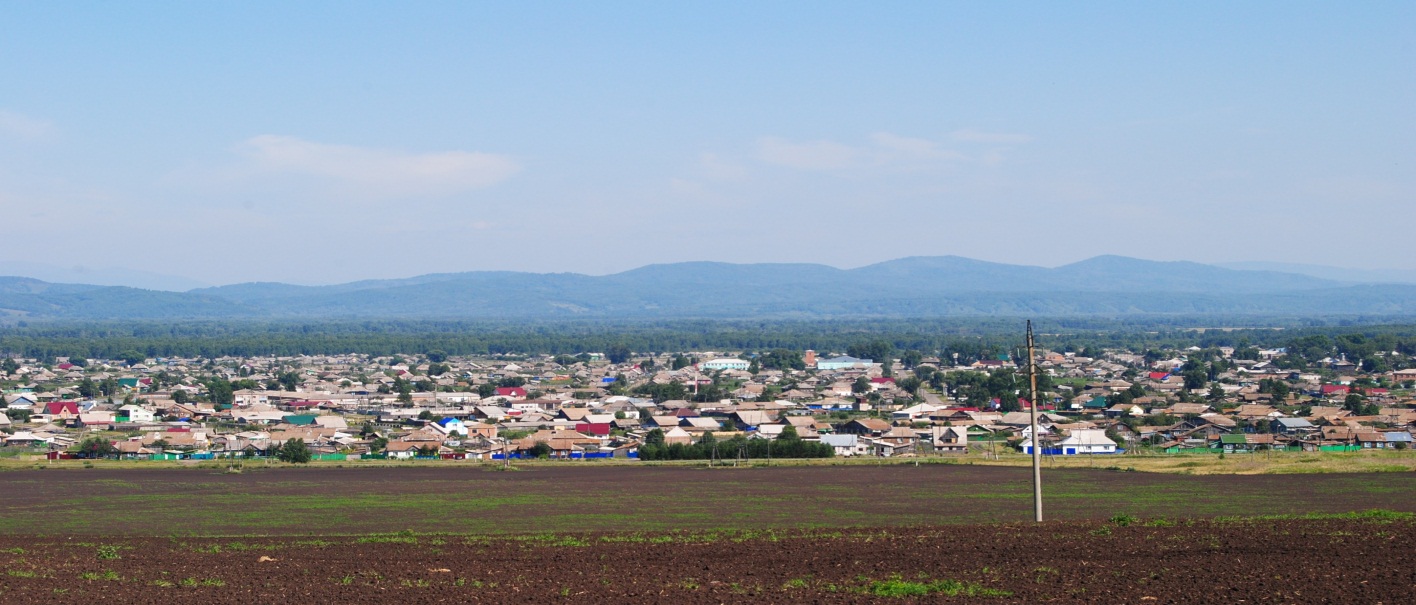 № 9 (255) от 24 сентября 2019 г.с. КаратузскоеАДМИНИСТРАЦИЯ КАРАТУЗСКОГО СЕЛЬСОВЕТАПОСТАНОВЛЕНИЕ23.09.2019г.				с. Каратузское				№ 201-ПОб утверждении Порядка представления, рассмотрения и оценки предложений по включению дворовой территории в муниципальную программу формирования современной сельской  среды на территории Каратузского сельсовета на 2018-2024 годы	В соответствии с Федеральным законом №131-ФЗ « Об общих принципах организации местного самоуправления в Российской Федерации», со статьей 179 Бюджетного кодекса Российской Федерации  постановлением Правительства Российской Федерации от 10.02.2017 №169» Об утверждении правил представления и распределения субсидий из федерального бюджета бюджетам субъектов Российской Федерации на поддержку государственных программ субъектов Российской Федерации и муниципальных программ  формирования современной городской (сельской) среды», в рамках реализации общероссийского приоритетного проекта « Формирование современной городской (сельской) среды», руководствуясь Уставом Каратузского сельсовета Каратузского района Красноярского края, ПОСТАНОВЛЯЮ:Утвердить Порядок представления, рассмотрения и оценки предложений по включению дворовой территории в муниципальную программу формирования современной сельской  среды на территории Каратузского сельсовета на 2018-2024 годы  согласно приложению №1 к настоящему постановлению. Признать утратившим силу постановление от 09.10.2018г. №168-П «Об утверждении порядка представления, рассмотрения и оценки предложений по включению дворовой территории в муниципальную программу формирования современной сельской  среды на территории Каратузского сельсовета 2018-2024 годы».Настоящее постановление вступает в силу со дня, следующего за днем официального опубликования в печатном издании «Каратузский Вестник». Контроль исполнения настоящего постановления оставляю за собой. И.о Главы Каратузского сельсовета                                              А.М Болмутенко							 Приложение№1 к Постановлению от 23.09.2019г. № 201-ППорядокпредставления, рассмотрения и оценки предложений по включению дворовой территории в муниципальную программу формирования современной сельской среды на территории Каратузского сельсовета на 2018-2022 годы 1. Общие положения1.1. Настоящие Порядок определяет механизм отбора дворовых территорий многоквартирных домов (далее - отбор) для включения в муниципальную программу формирования современной сельской среды на территории Каратузского сельсовета на 2018-2024 годы в целях улучшения благоустройства дворовых территорий и вовлечения жителей в развитие территорий.1.2. Организатором отбора является администрация Каратузского сельсовета (далее – организатор отбора).1.3. К обязанностям организатора отбора относятся:1) опубликование на официальном сайте администрации Каратузского сельсовета, размещенном в информационно-телекоммуникационной сети «Интернет», а также в средствах массовой информации за 5 календарных дней до начала приема заявок на участие в отборе следующей информации:а) сроки проведения отбора заявок;б) ответственные лица за проведение отбора заявок;в) время и место приема заявок на участие в отборе, 2) организация приема заявок;3) оказание консультационно-методической помощи участникам отбора;4) организация работы Комиссии, сформированной в соответствии с Положением;5) опубликование результатов отбора на официальном сайте муниципального образования, размещенном в информационно-телекоммуникационной сети «Интернет», а также в средствах массовой информации.2. Условия включения дворовых территорий в муниципальную программу2.1. В муниципальную программу могут быть включены дворовые территории при соблюдении следующих условий:1) Общим собранием собственников помещений в многоквартирных домах принято решение по следующим вопросам:а) об обращении с предложением по включению дворовой территории многоквартирного дома в муниципальную программу формирования современной городской (сельской) среды на 2018-2024 годы в целях софинансирования мероприятий по благоустройству;б) выполнение в 2018-2024 годах работ по благоустройству дворовой территории многоквартирного дома, софинансируемых за счет субсидии из федерального (краевого) бюджета исходя из минимального (дополнительного) перечня.в) обеспечение финансового участия заинтересованных лиц (собственников помещений многоквартирного дома) при выполнении работ по благоустройству двора, которая будет определена в следующих размерах:не менее 2% от сметной стоимости при выполнении работ по благоустройству дворовой территории по минимальному перечню.не менее 20% от сметной стоимости при выполнении работ по благоустройству дворовой территории по дополнительному перечню.г) обеспечение трудового участия заинтересованных лиц (собственников помещений многоквартирного дома), не требующего специальной квалификации, при выполнении работ по благоустройству дворовой территории по минимальному и дополнительному перечню;д) обеспечение последующего содержания благоустроенной территории многоквартирного дома в соответствии с требованиями законодательства из средств собственников, вносимых в счет оплаты за содержание жилого помещения.е) об определении лица, уполномоченного на подачу предложений, представляющего интересы собственников при подаче предложений и реализации муниципальной программы;ж) об определении уполномоченных лиц из числа собственников помещений для участия в обследовании дворовой территории, приемке выполненных работ по благоустройству дворовой территории многоквартирного дома, в том числе подписании соответствующих актов приемки выполненных работ.2) Многоквартирный дом, дворовую территорию которого планируется благоустроить, сдан в эксплуатацию до 2006 года и при этом не признан в установленном порядке аварийным и подлежащим сносу.3) Бюджетные ассигнования на благоустройство дворовой территории  не предоставлялись.4) Информация, от организации, обеспечивающей управление многоквартирным домом, о том, что в период благоустройства дворовой территории, проведение капитального ремонта общего имущества многоквартирного дома, наружных коммунальных и иных сетей (коммуникаций) не будет производиться.В случае планируемых вышеуказанных работ информация должна содержать обязательство управляющей организации в срок до 1 мая текущего  года предоставить согласованный  график производства работ с лицами, которые, планируют  производить такие работы.5) Отсутствуют споры по границам земельного участка;6) Наличие выбранного и реализованного в многоквартирном доме,  включенном в региональную программу капитального ремонта общего имущества в многоквартирных домах на территории Красноярского края, способа управления в соответствии со статьей 161 Жилищного кодекса Российской Федерации, наличие при непосредственном способе управления заключенного договора на выполнение работ по содержанию общего имущества многоквартирного дома.3. Порядок подачи документов для проведения отбора заявок3.1. Заявка на участие в отборе дворовых территорий для включения в муниципальную программу подается организатору отбора.3.2. Заявки могут быть направлены по почте, в электронной форме с использованием официального сайта уполномоченного органа местного самоуправления, размещенного в информационно-телекоммуникационной сети «Интернет», а также могут быть приняты при личном приеме.3.3. Заявка подписывается, уполномоченным собственниками лицом.3.4. К заявке прикладываются следующие документы:а) копия протокола общего собрания собственников помещений многоквартирных домов, отражающего решение вопросов указанных в п.п.2.1 настоящего Порядка, проведенного  в соответствии со статей 44 – 48  Жилищного кодекса Российской Федерации;б) пояснительная записка, отражающая общие сведения о дворовой территории, количество квартир, находящихся в домах, прилегающих к дворовой территории, состав элементов благоустройства, с описанием планируемых работ по благоустройству,в) фотоматериалы, отражающие фактическое состояние дворовой территории;г) информация об общественной деятельности собственников по благоустройству дворовой территории за последние пять лет;д) информация организации, управляющей многоквартирным домом  об уровне оплаты  за жилое помещение и коммунальные услуги по состоянию на 1 января текущего года по многоквартирным домам, в отношении которых подается заявление о возмещении на благоустройство дворовой территории;е) иные документы, необходимые для рассмотрения вопроса о включении дворовой территории в муниципальную программу.ж) Ф.И.О. представителя (представителей) заинтересованных лиц, уполномоченных на представление предложений, согласование дизайн-проекта благоустройства дворовой территории, а также на участие в контроле за выполнением работ по благоустройству дворовой территории, в том числе промежуточном, и их приемке.3.5. Организатор обора регистрирует заявки в день их поступления в реестре заявок в порядке очередности поступления, поставляя отметку на заявке с указанием даты, времени и порядкового номера.3.6. В отношении одной дворовой территории может быть подана только одна заявка на участие в отборе.3.7. Если заявка на участие в отборе подана по истечении срока приема заявок, либо предоставлены документы не в полном объеме, установленном п. 3.4 настоящего Порядка, заявка к участию в отборе не допускается. О причинах не допуска к отбору сообщается уполномоченному лицу в письменном виде не позднее трех рабочих дней со дня поступления документов.4. Порядок оценки и отбора поступивших заявок4.1. Комиссия по развитию городской среды, сформированная в соответствии с Положением, (далее - Комиссия) проводит отбор представленных заявок, в целях включения дворовых территорий в муниципальную программу, по балльной системе, исходя из критериев отбора, согласно приложению к настоящему порядку, в срок не более пяти рабочих дней с даты окончания срока подачи таких заявок.4.2. Комиссия рассматривает заявки на участие в отборе на соответствие требованиям и условиям, установленным настоящими Порядком, о чем составляется протокол рассмотрения и оценки заявок на участие в отборе (далее - протокол оценки), в котором в обязательном порядке оцениваются заявки на участие в отборе всех участников отбора, с указанием набранных ими баллов.4.3. Комиссия проводит проверку данных, представленных участниками отбора, путем рассмотрения представленного пакета документов, при необходимости выезжает на место.4.4. Включению в муниципальную программу подлежат все дворовые территории, нуждающиеся в благоустройстве (с учетом их физического состояния) и подлежащие благоустройству в указанный период исходя из минимального (дополнительного) перечня работ по благоустройству.Физическое состояние дворовой территории и необходимость ее благоустройства определяется по результатам инвентаризации дворовой территории, проведенной в порядке, установленном постановлением Правительства Красноярского края от 18.07.2017 № 415-п.Очередность включения в программу определяется по наибольшему количеству баллов.  В случае, если несколько дворовых территорий наберут одинаковое количество баллов, очередность определяется по дате подачи заявки.Приоритет в 2019 году отдается предложениям жителей, которые были приняты общественной комиссией на рассмотрение, как соответствующие требованиям и критериям, но не были включены в муниципальную программу формирования современной городской среды на 2018 год.4.5. Решение Комиссии оформляется протоколом, подписанным председателем, с приложением таблицы подсчета баллов, которые размещаются на официальном сайте муниципального образования.4.6. В течение 5 рабочих дней со дня принятия муниципальной программы, заявителю направляется уведомление о включении дворовой территории в программу и предоставлении субсидии.Приложениек порядкупредставления, рассмотрения и оценки предложений по включению дворовой территории в муниципальную программу формирования современной сельской среды на территории Каратузского сельсовета на 2018-2022 годы Примечание: * Запрашивается органом местного самоуправления в рамках межведомственного взаимодействия.** Подтверждается копией протокола общего собрания собственников помещений многоквартирного дома.В случае, если решение об избрании совета многоквартирного дома собственниками помещений не принято или соответствующее решение не реализовано, и такое решение принято на общем собрании, которое было созвано органом местного самоуправления - количество баллов составляет 2.*** При уровне оплаты за жилое помещение и коммунальные услуги  ниже среднего по муниципальному образованию комиссия отклоняет такие предложения для включения в муниципальную программу  отбора.  АДМИНИСТРАЦИЯ КАРАТУЗСКОГО СЕЛЬСОВЕТАПОСТАНОВЛЕНИЕ24.09.2019                                     с. Каратузское                                № 202 -ПОб основных направленияхбюджетной и налоговой политикиКаратузского сельсоветана 2020 год и плановый период2021-2022 годов           В целях разработки проекта бюджета Каратузского сельсовета на 2020 год и на плановый период 2021 и 2022 годов, в соответствии с требованиями пункта 2 статьи 172 Бюджетного кодекса Российской Федерации и Положением о бюджетном процессе в Каратузском сельсовете, утвержденного решением Каратузского сельского Совета депутатов от 07.06.2017 года № 10-71 «Об утверждении Положения о бюджетном процессе в Каратузском сельсовете»ПОСТАНОВЛЯЮ:Утвердить Основные направления бюджетной и налоговой политики Каратузского сельсовета на 2020 год и на плановый период 2021 и 2022 годов, согласно приложению.Администрации Каратузского сельсовета при разработке проекта бюджета сельсовета на 2020 год и на плановый период 2021 и 2022 годов обеспечить соблюдение Основных направлений бюджетной и налоговой политики Каратузского сельсовета на 2020 год и на плановый период 2021 и 2022 годов.Контроль за исполнением настоящего постановления оставляю за собой.Постановление вступает в силу с момента подписания.И.о. главы администрацииКаратузского сельсовета                                                                                                                А.М. Болмутенко Утверждены                           постановлением администрации                                                               Каратузского сельсовета                                                                                     от 24.09.2019 № 202 -ПОсновные направления бюджетной и налоговойполитики Каратузского сельсоветана 2020 год И НА ПЛАНОВЫЙ ПЕРИОД 2021 И 2022 ГОДОВ     Основные направления бюджетной и налоговой политики Каратузского сельсовета на 2020 год и на плановый период 2021 и 2022 годов подготовлены в соответствии с требованиями Бюджетного кодекса Российской Федерации, Положением о бюджетном процессе в Каратузском сельсовете, утвержденным Решением Каратузского сельского Совета депутатов  от 07.06.2017 года № 10-71 «Об утверждении Положения о бюджетном процессе в Каратузском сельсовете».Основные направления бюджетной и налоговой политики Каратузского сельсовета на 2020 год и на плановый период 2021 и 2022 годов являются базой для формирования бюджета сельсовета на 2020 год и на плановый период 2021 и 2022 годов и определяют стратегию действий органов местного самоуправления в части доходов, расходов бюджета поселения, межбюджетных отношений.Базовым принципом бюджетной и налоговой политики является обеспечение долгосрочной сбалансированности бюджета сельского поселения.   Основная цель бюджетной и налоговой политики Каратузского сельсовета – повышение доходной части бюджета поселения за счет налоговых поступлений, решение текущих задач и задач развития в области социально-экономического развития Каратузского сельсовета наиболее эффективным способом. Основные итоги бюджетной и налоговой политики за 2018 год.    Подводя итоги прошедшего года, следует отметить, что решение вопросов местного значения осуществлялось органами власти Каратузского сельсовета. Их действия в сфере бюджетно-налоговой политики были направлены на повышение качества и доступности социальных услуг, предоставляемых населению за счет бюджетных средств, а также призваны обеспечить устойчивый рост экономики и благосостояния жителей сельсовета.Доходы  бюджета Каратузского сельсовета в 2017 году составили 30501,20 тыс. рублей  исполнены на 96,4% к годовому плану (31633,00 тыс. руб.). По сравнению с 2017 годом уменьшились на 8868,80 тыс. рублей (на 22,5 %).  Собственные доходы  в 2018 году поступили в сумме 9812,6 тыс. рублей исполнены на 95,7 % к плану (10725,17тыс. руб.), уменьшились по сравнению с 2017 годом на 6354,4 тыс. рублей (на 39,3 %). Безвозмездные поступления в бюджете Каратузского сельсовета в 2018 году занимают наибольший удельный вес  67,8 , которые составили 20688,6 тыс. рублей, по сравнению с 2017 годом уменьшились на 2514,78 тыс. рублей  или на 11,0 %.Расходы  бюджета Каратузского сельсовета за 2018 год составили в целом 30476,50 тыс. рублей исполнены к плану на 93,6 %, который составил 32573,00 тыс. рублей. По сравнению с 2017 годом расходы бюджета Каратузского сельсовета уменьшились на 10752,68 тыс. рублей, или на 26,08 %. На содержание и ремонт автомобильных дорог общего пользования местного значения расходы бюджета сельсовета в 2017 году составили 11929,36 тыс. рублей,  из них объемы финансирования  из краевого  бюджета на эти цели  составили 10627,17 тыс. рублей. Несмотря на положительную динамику поступлений местных налогов,  в последние годы существует ряд проблем, решение которых может быть осуществлено на федеральном уровне.Проблемными остаются вопросы установления на федеральном уровне налоговых льгот по местным налогам, что приводит к сокращению доходной части  местных бюджетов по имущественным налогам. При этом потери бюджетов не компенсируются из федерального бюджета.Остается вопрос уменьшения объема недоимки по налоговым платежам в бюджет поселения.  Администрацией сельского поселения принимаются все меры  для ее минимизации: проводятся сверка информационных баз, информирование населения о необходимости уплаты законно установленных налогов в установленные сроки и другие мероприятия.2. Цели и задачи бюджетной и налоговой политики на 2020 годи на плановый период 2021–2022 годовОсновной целью бюджетной и налоговой политики на 2020 год и на плановый период 2021–2022 годов остается обеспечение сбалансированности и устойчивости бюджета поселения в среднесрочной перспективе с учетом текущей экономической ситуации.Для достижения данной цели необходимо решение следующих задач:	- обеспечение системного подхода в вопросе долгосрочного сохранения и укрепления доходного потенциала бюджета поселения;	- реализация задач бюджетной и налоговой политики, проводимой в предыдущие годы, актуализированных с учетом складывающихся экономических условий;	- сохранение баланса обеспечения поступлений налоговых и неналоговых доходов в бюджет поселения при соблюдении принципа предсказуемости фискальных условий;	- поддержка предпринимательской и инвестиционной активности, увеличение налогового потенциала поселения;	- бюджетное планирование исходя из возможностей доходного потенциала;	- повышение эффективности расходования бюджетных средств;	- повышение прозрачности и открытости бюджета и бюджетного процесса.3. Основные направления бюджетной и налоговой политикина 2020 год и на плановый период 2021-2022 годов         Бюджетная и налоговая политика Каратузского сельсовета  выстраивается с учётом изменений федерального законодательства, направленных на противодействие негативным эффектам финансово-экономического кризиса и создание условий для восстановления положительных темпов экономического роста. Бюджетная и налоговая политика на 2020 год и на плановый период 2021–2022 годов в области доходов направлена, с одной стороны, на сохранение и развитие доходных источников бюджета поселения в условиях складывающейся экономической ситуации с учетом реальной оценки доходного потенциала, с другой стороны, на поддержку предпринимательской и инвестиционной активности, а также увеличение налогового потенциала поселения, и предусматривает:	   - ведение реестра источников доходов в целях повышения качества планирования и администрирования доходов;	- проведение информационной кампании, направленной на повышение налоговой грамотности населения, на привлечение граждан к предоставлению информации о случаях нарушения земельного законодательства и законодательства о государственной регистрации недвижимости, а также на побуждение их к своевременному исполнению платежных обязательств и недопущению роста задолженности по платежам в бюджет поселения;	- осуществление систематической работы по инвентаризации и оптимизации имущества муниципальной собственности, вовлечению в хозяйственный оборот неиспользуемых объектов недвижимости и земельных участков.Бюджетная и налоговая политика в среднесрочной перспективе будет ориентирована на сохранение баланса обеспечения поступлений налоговых и неналоговых доходов в бюджет сельсовета при соблюдении принципа фискальной нейтральности, то есть предсказуемости фискальных условий. Мероприятия по обеспечению наполняемости бюджета поселения будут направлены на улучшение качества и повышение эффективности администрирования доходных поступлений, повышение уровня собираемости налоговых и неналоговых доходов, сокращение задолженности по платежам в бюджет сельсовета.          Несмотря на ряд мер, предпринятых администрацией Каратузского сельсовета с целью увеличения собственных доходов бюджета сельсовета, большинство задач в этой сфере остается актуальной. Существующие местные налоги по-прежнему не обеспечивают необходимый объем расходов бюджета поселения.         Следует отметить, что в условиях новой кадастровой оценки земли доходы бюджета поселения от земельного налога  значительно увеличились. Однако это не означает, что в ближайшей перспективе  можно ослабить усилия администрации по увеличению поступлений от данного налога. Администрации Каратузского сельсовета необходимо продолжить работу по сбору сведений, идентифицирующих правообладателей земельных участков, а также по корректировке ставок земельного налога. Администрации Каратузского сельсовета следует осуществлять свою текущую деятельность в тесном сотрудничестве с налоговыми органами.           Налоговая политика в сельсовете будет проводиться с учетом реализации мер налогового стимулирования и повышения доходов бюджетной системы Российской федерации, планируемых на федеральном, региональном и местном уровне:   -  совершенствование налогообложения имущества физических лиц;   -  ежегодная индексация ставок акцизов на нефтепродукты;   - оптимизация льгот, предоставленных местным законодательством, по налогам, подлежащим зачислению в бюджет сельсовета.          По-прежнему значительное внимание будет отводиться обеспечению эффективности управления муниципальной собственностью сельсовета и увеличению доходов от её использования.          С 1 января 2014 года в соответствии с Бюджетным кодексом Российской Федерации создан дорожный фонд сельского поселения, который сформирован из зачисляемых в местные бюджеты по дифференцированному нормативу налоговых доходов консолидированного бюджета Красноярского края от акцизов на автомобильный  и прямогонный бензин, дизельное топливо, моторные масла для дизельных и (или) карбюраторных (инжекторных) двигателей и иных поступлений в местный бюджет.          Размеры указанных нормативов отчислений в местные бюджеты устанавливается исходя из протяженности автомобильных дорог местного значения, находящихся в собственности муниципальных образований.   Бюджетная политика Каратузского сельсовета на 2020 год и на плановый период 2021–2022 годов в части расходов обеспечивает сохранение преемственности определенных ранее приоритетов и их достижений и направлена на:- формирование бюджетных параметров исходя из необходимости безусловного исполнения действующих расходных обязательств сельсовета;- принятие новых расходных обязательств только при условии оценки их эффективности, соответствия их приоритетным направлениям социально-экономического развития сельсовета  и при условии наличия ресурсов для их гарантированного исполнения, что позволит снизить риск неисполнения (либо исполнения в неполном объеме) действующих расходных обязательств;- введение режима экономии электро- и теплоэнергии, расходных материалов, горюче-смазочных материалов, услуг связи; недопущение роста расходов на оплату коммунальных услуг за счет оптимизации их потребления и повышения энергоэффективности;- сохранение достигнутого уровня предоставления муниципальных услуг (работ) и недопущение снижения качества их предоставления в целях обеспечения комфортных условий для проживания населения в поселении;- совершенствование муниципального контроля с целью его ориентации на оценку эффективности расходов бюджета поселения;- продолжить работу по повышению роли среднесрочного финансового планирования  в соответствии с новыми требованиями;-совершенствовать систему казначейского исполнения местных бюджетов;- повышение прозрачности муниципальных финансов возможно при условии открытости финансовой информации (размещение в средствах массовой информации проектов бюджета поселения и регулярных отчетов об их исполнении), внедрения практики ежегодных публичных отчетов органов местного самоуправления сельсовета о показателях результативности бюджетных расходов, а также формирования реестров расходных обязательств сельсовета и предоставления их финансовым органам муниципального района и Красноярского края;- содействие региональным и районным властям в реализации приоритетных национальных проектов, создающих основу для решения назревших проблем повышения качества образования, улучшения здоровья населения, обеспечения  граждан доступным и комфортным жильем, формирования достойных условий жизни на селе и развития агропромышленного производства;- обеспечение соблюдения нормативов расходов на содержание органов местного самоуправления;- совершенствование системы муниципальных закупок, обеспечивающих рациональное использование бюджетных средств, выполнение требований законодательства и формирующих реальный конкурентный режим при размещении заказов на поставки товаров, выполнение работ, оказание услуг для муниципальных нужд.   Администрацией Каратузского сельсовета ставится задача сформировать бездефицитный бюджет.      Принятие решений по увеличению бюджетных ассигнований на исполнение действующих и (или) установлению новых расходных обязательств должно производиться только в пределах имеющихся для их реализации финансовых результатов.            Утверждение условно утверждаемых (утвержденных) расходов бюджета поселения.          Утверждение общего объема условно утверждаемых (утвержденных) расходов на первый год планового периода в объеме не менее 2,5 процента общего объема расходов бюджета (без учета расходов бюджета, предусмотренных за счет межбюджетных трансфертов из других бюджетов бюджетной системы Российской Федерации, имеющих целевое назначение), на второй год планового периода в объеме не менее 5 процентов общего объема расходов бюджета (без учета расходов бюджета, предусмотренных за счет межбюджетных трансфертов из других бюджетов бюджетной системы Российской Федерации, имеющих целевое назначение).В сфере совершенствования бюджетного процесса необходимо:Основная задача бюджетной политики на 2020 год и плановый период 2021 и 2022 годов – это обеспечение стабильности, сбалансированности и устойчивости бюджетной системы, обеспечение максимально эффективного и прозрачного использования средств для достижения конечных измеримых, общественно значимых результатов.В части межбюджетных отношений работа будет направлена на эффективное выполнение полномочий в соответствии с заключенными соглашениями.  Основной задачей в совершенствовании межбюджетных отношений является создание прочной финансовой основы, позволяющей достигать устойчивых темпов роста экономики, решение социальных вопросов.           Основными задачами в области регулирования межбюджетных отношений в Красноярском крае остаются:- в целях обеспечения финансовой устойчивости бюджетов поселений продолжить применение практики выделения из краевого бюджета дотаций на выравнивание бюджетной обеспеченности местных бюджетов. При этом основными условиями предоставления дотации на выравнивание бюджетной обеспеченности по-прежнему будут являться не наращивание кредиторской задолженности, ограничение необоснованного роста расходных обязательств, включая расходы на содержание органов местного самоуправления муниципальных образований края.Реализация вышеизложенных мер будет способствовать повышению эффективности системы межбюджетных отношений, обеспечению выравнивания местных бюджетов и качества управления бюджетным процессом на местном уровне.КАРАТУЗСКИЙ СЕЛЬСКИЙ СОВЕТ ДЕПУТАТОВРЕШЕНИЕ23.09.2019г.                                   с. Каратузское                                      № 24-186Об исполнении бюджета Каратузского сельсовета за 1 полугодие 2019 годаЗаслушав и обсудив информацию об исполнении бюджета Каратузского сельсовета за 1 полугодие 2019 года Каратузский сельский Совет депутатов РЕШИЛ:1. Утвердить отчет об исполнении бюджета Каратузского сельсовета 
за 1 полугодие 2019 года по доходам в сумме 10724,62 тыс. рублей, по расходам в сумме 10894,13 тыс. рублей, дефицит бюджета 169,51 тыс. рублей по следующим показателям:1.1. источники внутреннего финансирования дефицита бюджета Каратузского сельсовета за 1 полугодие 2019 года, согласно Приложению 1 к настоящему Решению;1.2. доходы бюджета Каратузского сельсовета за 1 полугодие 2019 года, согласно Приложению 2 к настоящему Решению;1.3. распределения расходов бюджета Каратузского сельсовета по разделам и подразделам классификации расходов бюджетов Российской Федерации за 1 полугодие 2019 года, согласно Приложению 3 к настоящему Решению;1.4. расходов бюджета Каратузского сельсовета, согласно ведомственной структуры расходов бюджета Каратузского сельсовета за 
1 полугодие 2019 года, согласно Приложению 4 к настоящему Решению.2. Решение вступает в силу со дня его принятия и подлежит опубликованию в печатном издании органа местного самоуправления Каратузского сельсовета «Каратузский вестник».Председатель КаратузскогоСельского Совета депутатов                                                        О.В.ФедосееваГлава Каратузского сельсовета                                                    А.А. Саар          КАРАТУЗСКИЙ СЕЛЬСКИЙ СОВЕТ ДЕПУТАТОВРЕШЕНИЕ23.09.2019г.             	             с. Каратузское                                  № 24-187О внесении изменений в Решение Каратузского сельского Совета депутатов от 27.11.2018 года № 19-140 «О бюджете Каратузского сельсовета на 2019 год и плановый период 2020-2021 годы»Руководствуясь статьей 14 Устава Каратузского сельсовета Каратузского района Красноярского края, в соответствии с Положением о бюджетном процессе в Каратузском сельсовете, утвержденным Решением Каратузского сельского Совета депутатов от 07.06.2017г. № 10-71, Каратузский сельский Совет депутатов РЕШИЛ:1. Внести в Решение Каратузского сельского Совета депутатов от 27.11.2018г. № 19-140 «О бюджете Каратузского сельсовета на 2019 год и плановый период 2020-2021 годы» следующие изменения:1.1. Пункт 14 Решения Каратузского сельского Совета депутатов от 27.11.2018г. № 19-140 «О бюджете Каратузского сельсовета на 2019 год и плановый период 2020-2021 годы» изложить в следующей редакции:«14. Индексация размеров денежного вознаграждения лиц, замещающих муниципальные должности района, и должностных окладов муниципальных служащих сельсовета14.1. Размеры денежного вознаграждения лиц, замещающих муниципальные должности Каратузского сельсовета, размеры должностных окладов по должностям муниципальной службы Каратузского сельсовета, проиндексированные в 2009, 2011, 2012, 2013, 2015, 2018 годах, увеличиваются (индексируются):- в 2019 году на 4,3 процента с 1 октября 2019 года;- в плановом периоде 2020 - 2021 годов на коэффициент, равный 1.»1.2. Добавить в Решение Каратузского сельского Совета депутатов от 27.11.2018г. № 19-140 «О бюджете Каратузского сельсовета на 2019 год и плановый период 2020-2021 годы» пункт 15 следующего содержания:«15. Индексация заработной платы работников сельских муниципальных учрежденийЗаработная плата работников сельских муниципальных учреждений за исключением заработной платы отдельных категорий работников, увеличение оплаты труда которых осуществляется в соответствии
с указами Президента Российской Федерации, предусматривающими мероприятия по повышению заработной платы, а также в связи с увеличением региональных выплат и (или) выплат, обеспечивающих уровень заработной платы работников бюджетной сферы не ниже размера минимальной заработной платы (минимального размера оплаты труда), увеличивается (индексируется):- в 2019 году на 4,3 процента с 1 октября 2019 года;- в плановом периоде 2020 - 2021 годов на коэффициент, равный 1.»1.3. Добавить в Решение Каратузского сельского Совета депутатов от 27.11.2018г. № 19-140 «О бюджете Каратузского сельсовета на 2019 год и плановый период 2020-2021 годы» пункт 16 следующего содержания:«16. Вступление в силу настоящего Решения16.1 Настоящее Решение вступает в силу с 1 января 2019 года и действует по 31 декабря финансового года, подлежит опубликованию в печатном издании органа местного самоуправления Каратузского сельсовета «Каратузский вестник» не позднее 10 дней после его подписания в установленном порядке.»1.4. Приложения № 1, 4, 5, 6 Решения, изложить в редакции, согласно Приложений № 1, 2, 3, 4 к настоящему Решению.1.5. Пункт 1.1 части первой Решения изложить в новой редакции:«Утвердить основные характеристики бюджета сельсовета на 2019 год:1) источники внутреннего финансирования дефицита бюджета сельсовета в сумме 963,98 тыс. рублей, согласно Приложения 1 к настоящему Решению;2) прогнозируемый общий объем доходов бюджета сельсовета в сумме 37456,00 тыс. рублей, согласно Приложения 2;3) общий объем расходов бюджета сельсовета в сумме 38419,98 тыс. рублей, согласно Приложений 3, 4;4) дефицит бюджета сельсовета 963,98 тыс. рублей.»2. Контроль за исполнением настоящего Решения возложить на постоянную депутатскую комиссию по экономике, бюджету и социальной политике.3. Решение вступает в силу в день его опубликования в печатном издании органа местного самоуправления Каратузского сельсовета «Каратузский вестник» и распространяет свое действие на правоотношения, возникшие с 01.01.2019 года.Председатель Каратузского сельского Совета депутатов								    О.В. ФедосееваГлава Каратузского сельсовета					             А.А. СаарКАРАТУЗСКИЙ СЕЛЬСКИЙ СОВЕТ ДЕПУТАТОВРЕШЕНИЕ23.09.2019г.			с.Каратузское				№ 24-188О внесении изменений в Положение о старосте сельского населенного пункта Каратузского сельсовета, утвержденное решением от 27.11.2018г. №19-137В соответствии с Федеральным законом от 06.10.2003 №131-ФЗ «Об общих принципах организации местного самоуправления в Российской Федерации», руководствуясь Уставом Каратузского сельсовета Каратузского района Красноярского края, Каратузский сельский Совет депутатов РЕШИЛ:1. Внести в Положение о старосте сельского населенного пункта Каратузского сельсовета, утвержденное решением от 27.11.2018г. №19-137, следующие изменения:1.1. Раздел 3 Положения изложить в новой редакции:«3. Организация деятельности старосты сельского населенного пункта	3.1. Староста сельского населенного пункта осуществляет свою деятельность на безвозмездной основе. 	3.2. Староста для решения возложенных на него задач:	1) взаимодействует с органами местного самоуправления, муниципальными предприятиями и учреждениями, и иными организациями по вопросам решения вопросов местного значения в сельском населенном пункте;	2) взаимодействует с населением, в том числе посредством участия в сходах, собраниях, конференциях граждан, направляет по результатам таких мероприятий обращения и предложения, в том числе оформленные в виде проектов муниципальных правовых актов, подлежащие обязательному рассмотрению органами местного самоуправления;	3) информирует жителей сельского населенного пункта по вопросам организации и осуществления местного самоуправления, а также содействует в доведении до их сведения иной информации, полученной от органов местного самоуправления;	4) содействует органам местного самоуправления в организации и проведении публичных слушаний и общественных обсуждений, обнародовании их результатов в сельском населенном пункте.	3.3. Староста вправе:	1) привлекать жителей закрепленной территории к работам по благоустройству, озеленению и улучшению санитарного состояния населенных пунктов, детских и спортивных площадок, поддержанию в надлежащем состоянии кладбищ, братских могил;	2) содействовать в реализации прав и законных интересов жителей закрепленной территории путем направления в органы государственной власти и местного самоуправления заявлений, предложений и жалоб граждан;	3) выяснять мнение жителей населенного пункта по проектам решений Каратузского сельского Совета депутатов путем его обсуждения;	4) разрабатывать и вносить на рассмотрение в органы местного самоуправления предложения по программе развития соответствующей территории, по организации работы учреждений здравоохранения, культуры, торговли, образования, по благоустройству населенных пунктов, сохранности и надлежащего использования муниципального жилищного фонда, охраны природы, рационального использования природных ресурсов, развития фермерских (крестьянских) хозяйств;	5) быть принятым в органах или должностными лицами местного самоуправления во внеочередном порядке по вопросам взаимодействия органа местного самоуправления и жителей населенного пункта;	3.4. Администрация Каратузского сельсовета координирует деятельность старосты, знакомит его с соответствующими актами органов государственной власти и органов местного самоуправления, обобщает и распространяет положительный опыт их деятельности.	3.5. Администрация Каратузского сельсовета обеспечивает изготовление по единому образцу бланка удостоверения старосты населенного пункта.»2. Настоящее Решение вступает в силу в день, следующий за днём его официального опубликования в печатном издании «Каратузский Вестник».3. Контроль за исполнением настоящего Решения возложить на постоянную комиссию по законности, охране общественного порядка, сельскому хозяйству и предпринимательству.Председатель Каратузского сельского Совета депутатов								О.В.ФедосееваГлава Каратузского сельсовета					А.А. СаарКАРАТУЗСКИЙ СЕЛЬСКИЙ СОВЕТ ДЕПУТАТОВРЕШЕНИЕ19.09.2019г.                                    с. Каратузское                                  № Р-185Об утверждении отчетных материалов о работе Каратузского сельского Совета депутатов за период за период c 1 января 2018 года по 1 сентября 2019 года на краевой конкурс на лучшую организацию работы представительного органа муниципального образования в 2019 годуЗаслушав и обсудив информацию о работе Каратузского сельского Совета депутатов за период за период c 1 января 2018 года по 1 сентября 2019 года на краевой конкурс на лучшую организацию работы представительного органа муниципального образования в 2019 году, Каратузский сельский Совет депутатов РЕШИЛ:1. Утвердить отчетные материалы о работе Каратузского сельского Совета депутатов за период за период c 1 января 2018 года по 1 сентября 2019 года на краевой конкурс на лучшую организацию работы представительного органа муниципального образования в 2019 году.2. Решение вступает в силу со дня его принятия.Председатель Каратузского сельского Совета депутатов                                                                                                                 О.В.ФедосееваГлава Каратузского сельсовета                                                       А.А. СаарВВЕДЕНИЕСело Каратузское - это старинное многонациональное село, основанное в 1727 году казаками. С 1924 года село является административным центром Каратузского района, самой южной территории объединенного Красноярского края. (Приложение 1. Слайд 1)История Каратузского – это история всей страны. Первый ревком и сельский Совет депутатов. Коллективизация и создание Каратузской МТС. Первая электростанция, появившаяся в 1932 году и снабжавшая электричеством государственные учреждения и сельский клуб. Самое крупное сельскохозяйственное предприятие района - колхоз имени Димитрова и его председатель А.Д.Филиппов, которому в 1956 году присвоено звание Героя Социалистического Труда за заслуги в развитии колхозного производства. Данные архивов свидетельствуют о том, что Каратузский сельсовет образован в 1937 году. В разное время в его состав входили разные села. История сельсовета хранит многочисленные сведения и биографии людей, внесших свою лепту в историю развития малой Родины. Муниципальное образование Каратузский сельсовет сегодня – это два населенных пункта – село Каратузское и деревня Средний Кужебар, общей численностью 3 639 дворов и 8 598 жителей.На территории сельсовета работает уникальное государственное предприятие ГПКК «Каратузское дорожно-ремонтное управление», которое не только строит и ремонтирует дороги, но и активно развивает отрасль растениеводства и животноводства. Развивается ГПКК «Каратузское автотранспортное предприятие», производственная деятельность которого - пассажирские и грузовые перевозки. Кроме того, предприятие обслуживает школьные маршруты. Жилищно-коммунальные услуги на территории сельсовета предоставляет ООО «Каратузский Тепло Водо Канал». Эти предприятия являются градообразующими для сельсовета.Активно развиваются предприятия малого бизнеса – крестьянско-фермерские хозяйства, занимающиеся животноводством, индивидуальные предприниматели, сфера деятельности которых не только торговля, но и переработка мяса, хлебопечение, деревообработка, общественное питание и различные бытовые услуги. В последние годы отмечается стабильный рост их численности.В населенных пунктах сельсовета осуществляют свою деятельность муниципальные и краевые учреждения образования, здравоохранения, культуры и социальной защиты населения.Каратузский сельский Совет депутатов является постоянно действующим представительным органом муниципальной власти сельсовета, в работе которого главным приоритетом является выполнение трех взаимосвязанных функций – правотворческой, представительной и контрольной. 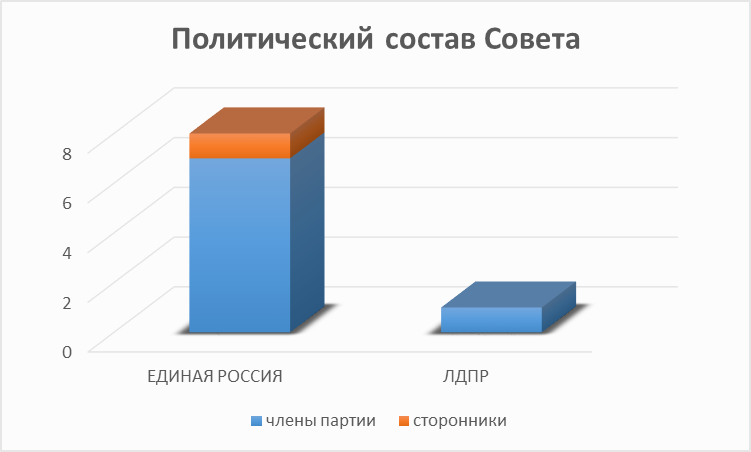 В сельском Совете депутатов V созыва работают девять депутатов, избранных в сентябре 2015 года, из них 8 депутатов – члены и сторонники Всероссийской политической партии «ЕДИНАЯ РОССИЯ», один депутат от политической партии ЛДПР (Рис. 1).Средний возраст депутатского корпуса 44 года. Это достаточно молодой, энергичный коллектив, способный не только вынашивать креативные идеи, но и успешно воплощать их в жизнь (Приложение 1. Слайд 2). Восемь народных избранников работают на непостоянной основе, совмещая депутатскую деятельность с выполнением трудовых и служебных обязанностей по месту основной работы (Приложение 2). Несмотря на это, требовательность жителей сельсовета к представительной власти растет год от года. Деятельность депутатов всегда на виду. И главными критериями, которыми руководствуются депутаты – законность, ответственность, открытость перед избирателями. Председатель Совета депутатов Оксана Владимировна Федосеева, заместитель председателя Евгений Иванович Блинцов, депутаты Татьяна Петровна Сомова, Елена Анатольевна Журавлева – это молодые руководители из числа каратузсцев, которые однажды решили для себя, что нужно жить и трудиться дома, в селе. Потому что так и только так Малая родина будет развиваться и процветать (Приложение 3). Именно такие убеждения помогли Евгению Ивановичу стать победителем федерального Конкурса на выявление общественных лидеров на сельских территориях среди молодежи по направлению «Гражданская активность» (Приложение 1. Слайд 3).В 2018 году одним из значимых районных событий стал II Съезд депутатов Каратузского района. Наш съезд предшествовал выборам президента Российской Федерации и Губернатора Красноярского края. Для нас это ответственное время: о власти в целом избиратели судят и по нашим делам. О нашей работе необходимо рассказывать – делиться победами, анализировать неудачи, чтобы своевременно предупреждать и разрешать противоречия между властью и законными интересами граждан, общественных организаций, социальных групп населения, муниципального образования в целом, так как без определенной стабильности невозможно поступательное движение вперед. Поэтому сегодня мы представляем анализ достижений в нашей совместной деятельности. 1. Создание наиболее полной системы муниципальных правовых актовПроцесс нормотворчества – необъемлемая часть работы Совета депутатов. Он важен для обеспечения порядка в сферах общественных отношений, приведения нормативно-правовой базы в соответствие с действующим законодательством, увеличения налогового потенциала, повышения эффективности использования бюджетных ресурсов, формирования системы антикоррупционных актов, утверждения порядка решения конкретных вопросов местного значения и форм участия самих граждан в процессах муниципального управления.В период с 1 января 2017 года по 1 сентября 2018 года Каратузский сельский Совет депутатов провел 10 очередных сессий, на которых принято 78 решений, из них нормативно-правовых – 67 решений, что составило 85,9% от общего числа принятых решений (Приложение 4). Основные направления правотворческой деятельности – это бюджетные и имущественные отношения, внесение изменений и дополнений в уже действующие правовые акты с учетом изменений законодательства, принятие актов в области управления и распоряжения муниципальным имуществом, утверждение различных порядков и положений по разным направлениям работы, установление налоговых ставок, решения по системе оплаты труда, определения структуры администрации сельсовета, согласования границ сельсовета, присвоения звания «Почетный гражданин села Каратузское» и по многим другим вопросам (Рис.2).Предварительная нормотворческая работа проходит на совместных заседаниях постоянных депутатских комиссий с обязательным участием главы сельсовета, заместителей, руководителей учреждений, специалистов администрации, при участии прокуратуры района.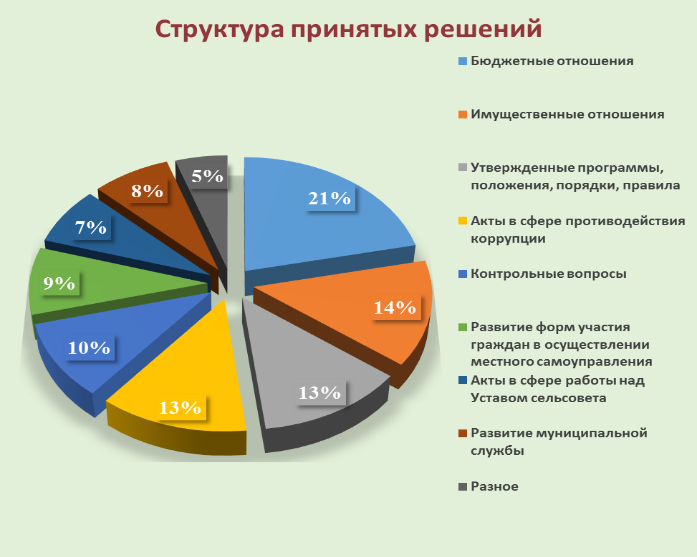 Но, рассматривая нормотворческий процесс, нельзя ограничиться лишь изданием нормативных актов, этот процесс включает в себя широкий круг отдельных составных частей. Кроме разработки, обсуждения и принятия правовых актов, немаловажны мониторинг и приведение нормативно-правовой базы в соответствие с действующим законодательством, обсуждение проектов решений на публичных слушаниях.Основным документом для всех сфер жизнедеятельности муниципалитета является Устав Каратузского сельсовета. Поэтому своевременному внесению изменений и дополнений в основополагающий для территории документ уделяется особое внимание. В течение периода с 01 января 2017 года по настоящее время, в Устав сельсовета трижды вносились изменения и дополнения (Приложение № 5), которые предварительно рассматривались на публичных слушаниях, прошли регистрацию в Управлении Министерства юстиции России по Красноярскому краю и официально опубликованы в средствах массовой информации.Создана правовая база, регламентирующая финансово-экономическую основу местного самоуправления в сельсовете. Регулирование этой важнейшей составляющей местного самоуправления не ограничивается ежегодным принятием решений об утверждении бюджета сельсовета и отчета о его исполнении. Бюджетная политика проводится согласно Положению о бюджетном процессе, новая редакция которого была утверждена Решением №10-71 от 07.06.2017г. и спустя год, в связи с изменениями действующего законодательства, решением № 17-119 от 14.06.2018г. были внесены изменения. Перед началом финансового года сельский Совет депутатов принимает решение о бюджете сельсовета на очередной период, в котором определяет все параметры бюджетного обеспечения исполнения полномочий по решению вопросов местного значения. Так, бюджет сельсовета на 2017 год и плановый период 2018-2019г. утвержден решением сельского Совета депутатов от 29.11.2016г. №08-55; бюджет на 2018 год и плановый период 2019-2020г. утвержден решением сельского Совета депутатов от 12.12.2017 года № 14-100. В период с 01 января 2017 пода по настоящее время поправки в решения сельского Совета депутатов «О бюджете Каратузского сельсовета на 2016 год и плановый период 2017-2018 годов» и «О бюджете Каратузского сельсовета на 2017 год и плановый период 2018-2019 годов» вносились 6 раз. Корректировки касались как доходной, так и расходной частей бюджета.Для организации работы по повышению качества правовых актов Совета депутатов, ведется электронный реестр нормативно-правовых актов, в который своевременно вносится вся информация о решениях (сведения о публикациях, внесенных изменениях в действующие решения, дата вступления в силу, дата прекращения срока действия). Проводится работа по выявлению решений, потерявших свою актуальность, требующих внесения изменений в связи с изменившимся законодательством, оценивается необходимость принятия того или иного правового акта.Такой подход к нормотворческой работе имеет положительные результаты. Необходимо отметить, что за данный период ни на одно принятое решение сельского Совета депутатов не было получено протеста прокуратуры района, что является важнейшим показателем качества принимаемых нормативных правовых актов. В судебном порядке было обжаловано решение Совета депутатов № 25-62 от 17.07.2007г. «О дате образования села Каратузское». Однако требование истца не было удовлетворено. Судебные органы признали обжалуемое решение Совета депутатов законным и обоснованным.В отчетном периоде в Управление Губернатора Красноярского края для включения в Регистр муниципальных нормативных правовых актов Советом депутатов сельсовета направлено 67 решений. По результатам проведения юридической экспертизы представленных решений за период 2017-2018 годов нами получено 4 заключения (5%), в прошлом периоде их было 9 (11%), что позволяет судить о положительной динамике роста качества принимаемых документов. Заключения были рассмотрены на заседании Совета в установленный законом срок, в решения внесены соответствующие изменения. Статьей 35 Устава сельсовета установлено право жителей на проявление правотворческой инициативы по вопросам местного значения. Для более активной реализации такова права жителями и привлечения их внимания к правотворческой инициативе сельский Совет депутатов ведет активную работу по популяризации деятельности. Это освещение деятельности депутатского корпуса на страницах общественно-политической газеты «Знамя труда», обсуждение и комментарии в отношении принятых решений, интервью на местном канале телевидения, размещение информации и решений в официальном печатном издании «Каратузский вестник», которое учреждено решением Каратузского сельского Совета депутатов от 29.07.2011г. №9-68 и на официальном информационном сайте Каратузского сельсовета (http://www.karatuzskoe24.ru/documents/resheniya-soveta-selskogo-poseleniya/, Приложение 1. Слайд 4), выступления на публичных слушаниях, проведение встреч с жителями. Такая работа, несомненно оказывает влияние на качество принимаемых правовых актов.При формировании нормативной правовой базы большое внимание уделяется организации взаимодействия с администрацией сельсовета для обеспечения принятия ею правовых актов, направленных на исполнение решений Совета, поскольку контроль за исполнением принятых решений, анализ действующих решений с целью выявления и отмены правовых актов, не соответствующих законодательству или утративших свою актуальность является неотъемлемыми частями правотворческой работы.Все нормативно-правовые акты, принимаемые Каратузским сельским Советом депутатов, подлежат обязательному опубликованию в официальном печатном издании «Каратузский вестник» и на официальном сайте муниципального образования Каратузский сельсовет. Нормативно-правовые акты, затрагивающие права, свободы и обязанности человека и гражданина в виде информационных сообщений размещаются на информационных стендах, досках объявлений, установленных на территории муниципального образования Каратузский сельсовет, а также в иных общедоступных местах, через администрации предприятий и организаций, коммунальные службы и т.п. Кроме того, действующие на территории сельсовета нормативно-правовые акты размещаются в информационном банке СПС «КонсультантПлюс:» и «Гарант». Принимая новые решения, Совет депутатов постоянно контролирует исполнение ранее утвержденных правовых актов. Так, за отчетный период на сессиях принято 18 решений о внесении изменений и дополнений в ранее принятые акты.Исполнение принятых решений держится на контроле постоянно действующих депутатских комиссий, которые осуществляют контроль над исполнением правовых актов Совета депутатов, а также над исполнением бюджета сельсовета и соблюдением порядка распоряжения объектами собственности сельсовета. Депутаты очень ответственно относятся к рассмотрению целевых программ, при работе комиссий постатейно рассматриваются показатели исполнения той или иной программы. Убеждены, что работа постоянно действующих депутатских комиссий со специалистами администрации сельсовета и руководителями муниципальных учреждений по обсуждению итогов работы за полугодие, год по различным направлениям работы администрации сельсовета очень продуктивна, поэтому она включена в годовой план работы сельского Совета депутатов отдельным разделом.Существенное влияние на повышение эффективности правотворческой деятельности оказывает взаимодействие Совета депутатов и прокуратуры Каратузского района. В 2016 году было заключено трехстороннее соглашение о взаимодействии между прокуратурой Каратузского района, администрацией сельсовета и сельским Советом депутатов, целью которого стало укрепление законности и правопорядка, сотрудничества и правотворческой деятельности для обеспечения соответствия принимаемых нормативных правовых актов действующему законодательству, потребностям в правовом регулировании общественных отношений, а также обмена информационно-аналитической документацией.Одной из форм данного взаимодействия является направление всех проектов решений Совета депутатов в прокуратуру для дачи правового заключения. Это позволяет учитывать позицию прокуратуры при принятии дальнейших решений по проекту. Благодаря вышеперечисленным мерам большинство разногласий по вопросам обеспечения соответствия нормативных правовых актов действующему законодательству снимаются в процессе подготовки проекта решения к рассмотрению.Представители органов местного самоуправления Каратузского района являются постоянными участниками краевых мероприятий, проводимых Законодательным собранием и правительством края. В 2017-2018гг. председатель сельского Совета участвовала в публичных слушаниях по утверждению и исполнению краевого бюджета, участвовали в работе учебных и дискуссионных семинаров, краевых форумах. Первого ноября 2017 года в Красноярске прошел VIII Съезд депутатов Красноярского края. В работе Съезда приняла участие делегация Каратузского района и руководители района: глава К.А.Тюнин, председатель районного Совета депутатов Г.И.Кулакова. депутаты районного Совета Дергачева О.В., Турчик Т.Ю., председатель Каратузского сельского Совета депутатов Федосеева О.В., председатель Черемушинского сельского Совета депутатов Животова Л.И., председатель Моторского сельского Совета депутатов Ольховская Е.С., председатель Таскинского сельского Совета депутатов Иванова Н.С., депутат  Каратузского сельского Совета депутатов Шункина И.Л. (Приложение 1. Слайд 5)Прошедшие в рамках работы Съезда круглые столы предоставили участникам Съезда возможность высказать свою точку зрения на обсуждаемую проблему, а в дальнейшем сформулировать либо общее мнение, либо четко разграничить разные позиции сторон. Особенно это было важно для органов местного самоуправления. Каратузская делегация приняла участие в работе всех круглых столов. (Приложение 6).2. Обеспечение взаимодействия сельского Совета депутатов
с администрацией сельсовета, другими организациями и учреждениямиНесмотря на то, что законодательство наделяет каждый орган местного самоуправления муниципального образования собственными полномочиями, на практике местное самоуправление на территории многих муниципалитетов осуществляется по принципу тесного сотрудничества представительной и исполнительной власти для наиболее эффективного решения вопросов местного значения (Приложение 7). Каратузский сельский Совет депутатов активно сотрудничает с администрацией сельсовета. В этом органы власти придерживаются принципа равной степени ответственности за развитие территории, у них общие вопросы и задачи. Это как сотрудничество по вопросам планирования их совместной деятельности; подготовка и представление проектов муниципальных правовых актов; координация деятельности постоянных комиссий Совета депутатов и комиссий администрации сельсовета, так и контроль над исполнением органами власти сельсовета и их должностными лицами полномочий по решению вопросов местного значения. Между представительной и исполнительной властью Каратузского сельсовета установились партнерские, деловые отношения, что дает возможность принимать взвешенные решения, поэтому поставленные задачи и проблемы решаются совместно. Правовые акты администрации сельсовета, принятые во исполнение решений Совета депутатов, направляются в его адрес. Постановления и распоряжения главы сельсовета, поступившие в представительный орган, доводятся до сведения депутатов председателем Совета.В качестве основных форм взаимодействия администрации и Совета депутатов, не закрепленных законодательно, можно назвать следующие.Совместные комиссииПользуется вниманием практика создания общих комиссий по выработке основных направлений развития сельсовета. К примеру, комиссия по разработке предложений в проект Стратегии-2030; комиссия по разработке предложений в региональный проект «Локальная экономика»; комиссия по разработке муниципальной программы «Формирование комфортной сельской среды» на 2018-2022 годы; комиссия по подготовке и проведению юбилея села Каратузское (2017); комиссия по подготовке и проведению юбилея района (2018); рабочая группа по подготовке и проведению торжественного мероприятия, посвящённого реализации проекта «Гордость района – люди труда» и другие.Работа депутатов в комиссиях при органах исполнительной властиБольшое значение уделяется участию депутатов в работе комиссий, созданных при администрации района и администрации сельсовета:по делам несовершеннолетних (депутаты Е.И. Блинцов, И.Л. Шункина)административной (депутат О.В. Федосеева);аукционной комиссии по проведению торгов (депутат О.В. Федосеева);по отбору управляющей организации для управления МКД (депутаты Е.И. Блинцов, В.А. Шалимов);комиссии по приемке выполненных работ (оказанных услуг) по капитальному ремонту многоквартирных домов (депутат В.А. Шалимов);комиссии по оценке технического состояния автомобильных дорог, расположенных на территории Каратузского сельсовета (депутат 
В.М. Лепешкин);жилищной комиссии (депутат О.В. Федосеева);комиссии по соблюдению лицами, замещающими муниципальные должности, требований законодательства о противодействии коррупции и урегулированию конфликта интересов (депутаты Е.И. Блинцов, И.Л.Шункина);комиссии по снижению задолженности в бюджеты всех уровней (депутат О.В. Федосеева).Планомерная работа народных избранников в совместных комиссиях дает возможность контролировать финансовое состояние муниципальных предприятий, следить за рациональным использованием муниципального имущества, влиять на социальное благополучие жителей.Проведение встречНемаловажна работа депутата при проведении совместных выездов со специалистами для рассмотрения жалоб и заявлений по месту жительства заявителей, совместных встреч с руководителями учреждений, предприятий, с молодежью на территории сельсовета. Таких как подготовка и проведение круглых столов по актуальным вопросам, Территория-2020, сходы граждан. Так, например, только за период 2017-2018 годов было проведено 12 сходов граждан с участием депутатов и специалистов администрации сельсовета. На сходах обсуждаются вопросы пастьбы скота, заслушивается отчет главы сельсовета (Приложение 1. Слайд 6, 7, 8, 9, 10, 11).Совместный контрольНа практике дает хороший результат осуществление совместного контроля в какой-либо из сфер муниципального хозяйства. Например, создание Советом депутатов и администрацией сельсовета совместной комиссии по подготовке информации о готовности объектов жилищно-коммунального хозяйства, социальной сферы и жилищного фонда к работе в зимний период 2017-2018г.г., комиссии по проведению контроля выполнения муниципальными бюджетными учреждениями МБУК «Каратузский сельский культурно-досуговый центр «Спутник» и МБУК «Каратузская поселенческая библиотека им. Г.Г. Каратаева» в 2017 году муниципального задания (Приложение 8)).Подготовка и проведение мероприятийДепутаты принимают участие в подготовке и проведении общественно значимых массовых мероприятий, посвящённых Дню Победы в Великой Отечественной войне, Дню матери, Дню пожилых людей, Дню социального работника, Дню соседей и многих других праздников сельского уровня, организуемых на территории сельсовета. (Приложение 1. Слайд 12). При этом, основная часть организационной и подготовительной работы ложится на Совет депутатов, а исполнительской – на администрацию сельсовета. В предпраздничные дни совместно с активистами Совета ветеранов посещают на дому ветеранов ВОВ, людей преклонного возраста, юбиляров, ветеранов труда, с поздравлениями и подарками, а работники Центра культуры поздравляют пожилых людей песнями под баян. Для подготовки таких праздников, депутаты активно сотрудничают с народным хором «Рассеюшка», народным мужским хором «Амыльские парни» и вокальным ансамблем «Акварель», подтвердившими в 2017 году почетное звание Красноярского края «Народный самодеятельный коллектив» (Приложение 1. Слайд 13).Юбилейные мероприятияРабота над целым циклом мероприятий, посвященных юбилею села Каратузское в течение 2017 года, показала отличную проверку качества выстроенного взаимодействия с администрацией, учреждениями, общественными организациями и жителями. Организационный комитет по проведению юбилейных мероприятий возглавляла председатель сельского Совета депутатов О.В.Федосеева.  Был дан старт пяти конкурсам на территории сельсовета: на лучшую придомовую территорию сезона 2017 года «Село в цветах - счастье в домах», семейный конкурс «Мама, папа, я – лучшая семья», фотоконкурс «Мои родные милые места», конкурс чтецов «Моя тихая Родина» и фестиваль медиатворчества «Каратуз – вчера, сегодня, завтра» (Приложение 1. Слайд 14). Все села района посетил творческий десант, в составе которого творческие коллективы МБУК СКД «ЦК Спутник» и МБУК «Каратузской поселенческой библиотеки имени Г.Г.Каратаева». На таких встречах с жителями сел района депутаты и артисты рассказывали о селе Каратузском, о его прошлом и настоящем, о достойных земляках села (Приложение 1. Слайд 15).Ярким событием юбилейного года стало народное массовое гуляние, «Люблю тебя, мой Каратуз!», которое проходило 12 июня. Благодаря всеобщей поддержке праздник прошел на высоком уровне, а жители и гости райцентра получили массу радостных, незабываемых впечатлений (Приложение 1. Слайд 16, 17). Завершился этот, знаменательный для нас год, праздничным мероприятием «Золотой фонд села», посвящённом чествованию наших жителей, внёсших свой вклад в развитие территории, в декабре 2017 года (Приложение 1. Слайд 18). В оргкомитет поступили ходатайства от 46 организаций, расположенных на территории Каратузского сельсовета, на основании которых мы ходатайствовали о награждении Почетной грамотой Каратузского районного Совета депутатов, главы Каратузского района, главы Каратузского сельсовета 73 жителей нашего села, возраст которых от 17 до 70 лет. Из собранных материалов сельский Совет депутатов издал альбом «Золотой фонд села 2017». В альбоме – семьдесят три человека наших земляков-каратузцев. Это те, кто растит и печет хлеб, строит, лечит, учит, своим ежедневным трудом, по кирпичику складывает фундамент благосостояния родного села и оставляет яркий след в истории нашей Малой Родины. Экземпляры альбома торжественно подарены Каратузской библиотеке, музею, школе, главе района. Взаимодействие с администрацией сельсоветаПоскольку в штате администрации работают специалисты различных сфер и направлений деятельности, администрация сельсовета регулярно оказывает консультационную и организационную помощь сельскому Совету депутатов (автомобиль для выполнения депутатами своих обязанностей, помещение для организации приема граждан депутатами). Так как Совет депутатов и администрация сельсовета располагаются в одном здании, современные технологии позволили связать представительный и исполнительный органы местной власти единой локальной сетью, что позволяет существенно сэкономить время совместной работы, совместно администрировать сайт Каратузского сельсовета.Совместно проводятся мероприятия по благоустройству – субботники, акции (Приложение 1. Слайд 19). При этом как правило, инициатором и организатором мероприятий выступает Совет депутатов, а администрация с готовностью помогает в проведении всем имеющимся ресурсом. К примеру, в период проведения месячника по благоустройству, Каратузский сельсовет присоединился к Общероссийской акции по очистке берегов малых рек «Вода России» и к всероссийскому субботнику «Зеленый маршрут». В нашем селе акции проходили 31 мая и 13 июня 2018 года. Молодежь, работники предприятий и организаций, депутаты и неравнодушные жители очистили берег реки Каратузка в районе улицы Щетинкина села Каратузское (Приложение 1. Слайд 20) и убрали бытовой и природный мусор на берегу реки Амыл в районе Верхнекужебарского моста (Приложение 1. Слайд 21). Для того, чтобы привлечь жителей и руководителей предприятий и учреждений к созданию праздничной, сказочной атмосферы в селе, Совет депутатов два раза в год проводит конкурсы по благоустройству: зимой - «На лучшее новогоднее оформление» и летом – «Село в цветах - счастье в домах». Участников конкурса с каждым годом становится больше, а иллюминация, снежные скульптуры, цветники и клумбы - интереснее. Победители награждаются ценными призами (Приложение 1. Слайд 14, 22).При разработке конкурсных материалов на краевые гранты депутаты принимают самое активное участие. Так, например, в 2017 году, после капитального ремонта распахнул для жителей всего района двери Каратузский сельский культурно-досуговый центр «Спутник». Разработка материалов сразу в двух краевых программах стала залогом серьёзной поддержки краевым бюджетом работ по капитальному ремонту здания. Более девяти миллионов рублей выделено на обновление сцены, оконных и дверных проемов, полов и потолочных перекрытий, крышу и облицовку стен. Теперь капитально отремонтированное здание центра культуры привлекает жителей и гостей нашего села и района, что позволяет учреждению в дальнейшем не только сохранять объёмы и качество предоставляемых услуг, но и приумножать их.По краевому гранту «Жители - за чистоту и благоустройство» в 2017 году были проведены работы по благоустройству центральной улицы села Каратузское: капитальный ремонт и строительство тротуаров, установка световых консолей на опоры освещения на сумму 551,0 тыс. рублей, а в 2018 году в рамках этого конкурса было привлечено 737,0 тыс. рублей на работы по уличному освещению улицы Ленина села Каратузское (Приложение 1. Слайд 23).Участие в конкурсе «Инициатива жителей – эффективность в работе» в 2017 году позволило привлечь 320,2 тыс. рублей средств краевого бюджета, приобрести пожарно-спасательный комплекс "Огнеборец" для удаленной от райцентра деревни Средний Кужебар. Уже в 2018 году данный конкурс позволил нам провести ремонт помещения пожарного поста д.Средний Кужебар и оборудовать его на сумму свыше 350 тысяч рублей. При оформлении конкурсных, а затем отчетных материалов используется фотоархив Совета депутатов, который постоянно пополняется новыми фотоматериалами о проделанной работе, организации различных мероприятий и праздников (Приложение 1. Слайд 24).Несомненно, такая системная, планомерная работа позволяет сельсовету развиваться более динамично.Взаимодействие с Каратузским районным Советом депутатовСельский Совет депутатов сотрудничает с Каратузским районным Советом депутатов, который оказывает различную методическую помощь. Районные депутаты принимают участие в заседаниях сельского Совета депутатов, в совместных мероприятиях, акциях (Золотой фонд села 2017, «Вода России», «Зеленый маршрут»).Депутаты Каратузского сельсовета приняли активное участие в подготовке и проведении II Съезда депутатов Каратузского района. К примеру, в работе секции «Развитие производства и переработки сельскохозяйственной продукции в Каратузском районе в рамках межмуниципального сотрудничества южных территорий Красноярского края» приняла участие председатель сельского Совета депутатов О.В. Федосеева, в работе секции «Механизмы взаимодействия органов местного самоуправления с гражданским обществом через социально ориентированные некоммерческие организации и общественные объединения» приняли активное участие депутаты Е.И. Блинцов, Т.П.Сомова, А.Н. Луканев (Приложение 1. Слайд 7), в секции «Патриотическое и духовно-нравственное воспитание молодого поколения Каратузского района» работали депутаты В.А.Шалимов, И.Л.Шункина. Деятельность трех народных избранников сельсовета отмечена грамотами и благодарственными письмами Совета муниципальных образований Красноярского края (Приложение 1. Слайд 25).Взаимодействие с прокуратурой районаВзаимодействие сельского Совета депутатов с прокуратурой Каратузского района оказывает существенное влияние на повышение эффективности правотворческой деятельности представительного органа. Еще в 2016 году было заключено трехстороннее соглашение о взаимодействии между прокуратурой Каратузского района, администрацией сельсовета и сельским Советом депутатов. Примером такого сотрудничества является приглашение представителей прокуратуры Каратузского района на сессии Совета депутатов и заседания постоянных комиссий. Кроме того, в прокуратуру района направляются проекты правовых актов, что позволяет исключить правовые ошибки (Приложение 1. Слайд 26). Взаимодействие с другими службамиСовет депутатов активно сотрудничает с Межрайонной налоговой инспекцией Федеральной налоговой службы №10 по Красноярскому краю. Представители службы присутствуют на заседаниях постоянной комиссии по экономике, бюджету, социальной политике при рассмотрении вопросов по установлению местных налогов и сборов. В свою очередь, депутаты работают на проводимых инспекторами семинарах на нашей территории. (Рис.3)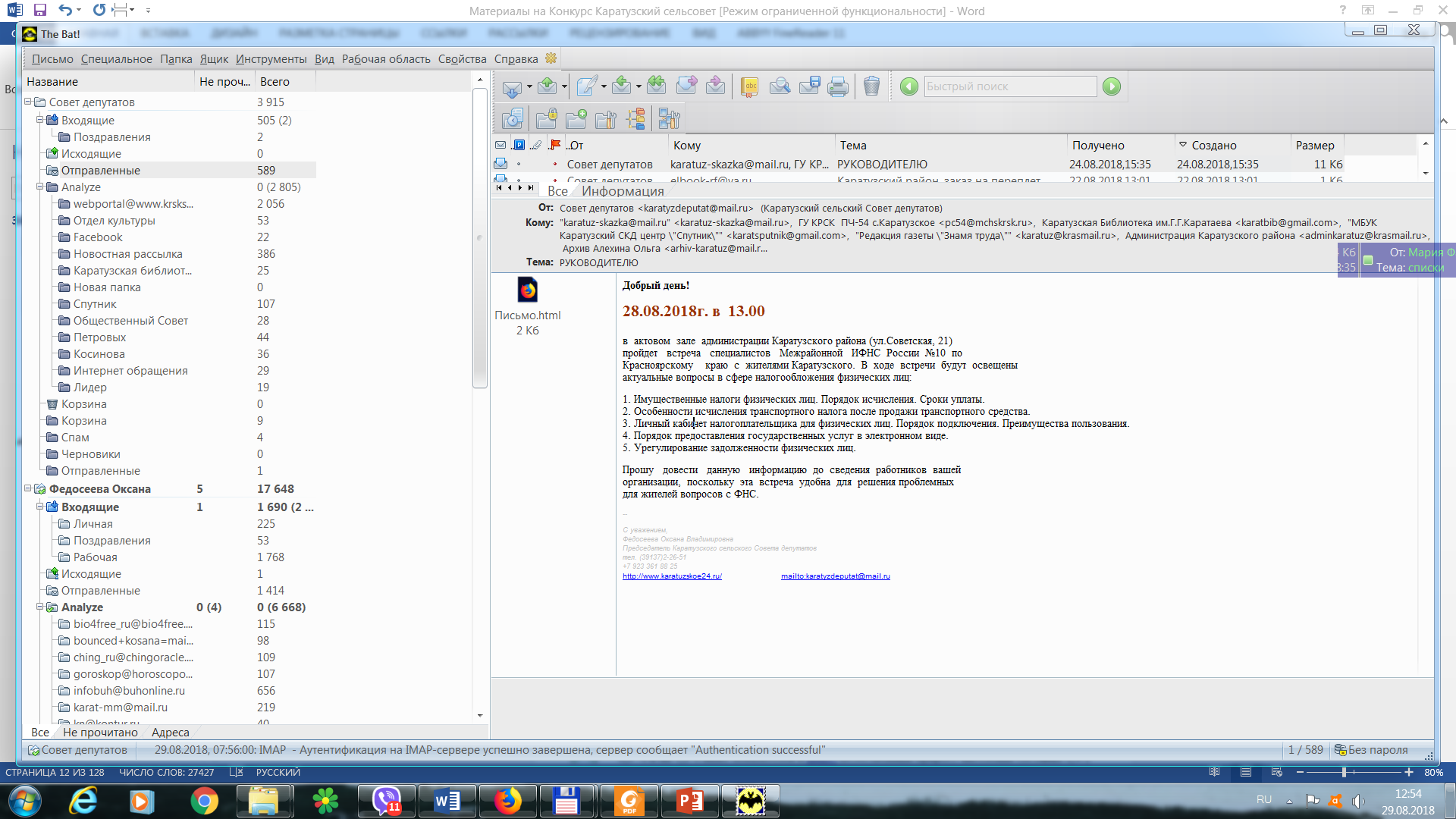 В 2018 году, участвуя в работе комиссии по урегулированию задолженности в бюджеты всех уровней Каратузского сельсовета, депутаты с участием налоговиков занимались выявлением и беседами с жителями, имеющими задолженность по земельному и имущественному налогам. В результате такой совместной деятельности, бюджет сельсовета пополнился более чем на 200,0 тыс. рублей, что немаловажно для нашего поселения. Совместно с участковым уполномоченным полиции депутаты проводят рейды по охране общественного порядка. Принято Временное положение о добровольной народной дружине, регулярно на заседаниях постоянной комиссии и сходе граждан заслушивается информация участкового о состоянии преступности на территории сельсовета.В своей работе Совет депутатов активно взаимодействует с отделами и управлениями администрации Каратузского района, особенно по вопросам образования, здравоохранения и социальной защиты населения; центром занятости населения – по вопросам обеспечения населения рабочими местами, переобучения.Работа в общественных организацияхДепутаты Каратузского сельского Совета депутатов активно участвуют в работе различных общественных организаций:Молодежный Совет при главе района (депутат Е.И. Блинцов);Общественный Совет при главе района (депутаты Е.И. Блинцов, В.А. Шалимов);Каратузское казачье общество (депутат С.Н. Гречишкин);МГЕР (Молодая Гвардия Единой России) в Каратузском районе (депутат Е.И. Блинцов);Общественный Совет при Межмуниципальном отделе МВД России «Курагинский» (депутат Е.И. Блинцов);Депутаты Е.И. Блинцов и О.В. Федосеева входят в состав политсовета местного отделения Всероссийской политической партии «ЕДИНАЯ РОССИЯ» в Каратузском районе Красноярского края.Общественный совет при КГБУЗ «Каратузская РБ». (депутат О.В. Федосеева);Оксана Владимировна руководит Общественным советом при Каратузской больнице уже третий год. Необходимо отметить, что создание общественных советов на местах очень нужно для выстраивания конструктивного диалога и в целом взаимопонимания между обществом и властью. Сегодня у советов большой круг полномочий, начиная с обсуждения стратегических планов развития района, вопросов, затрагивающих права и свободы граждан, вопросы качества государственных и муниципальных услуг и многие другие. И важную роль в этом играют главы поселений, их заместители и сельские депутаты и общественность, от гражданской позиции которых иногда напрямую зависит благополучие территории. (Приложение 1. Слайд 27).3. Организация эффективного планирования деятельности сельского Совета депутатовРабота Каратузского сельского Совета депутатов и постоянных комиссий строится на основе планов работы, что дает возможность увидеть основные задачи на планируемый период и определить все меры организационного обеспечения их решения. Планы работы составляются:на год - годовой (перспективный) план работы;на месяц - ежемесячный (календарный) план работы;В плане сосредоточено внимание на наиболее важные для сельсовета вопросы, на главные направления в работе Совета.Работа над планом проводится в несколько этапов:-	анализ выполнения плана предыдущего года;-	разработка и утверждение плана на год;-	реализация плана;-	контроль выполнения плана.Проект перспективного плана формируется Председателем Совета депутатов, с учетом предложений Главы и депутатов сельсовета, представляемых за месяц до начала планируемого года. Перспективный план обсуждается в постоянных комиссиях и вносится на утверждение Совета депутатов.Составлению плана предшествует анализ выполнения мероприятий плана предыдущих лет. При планировании работы учитываются реальные возможности исполнителей, определяется их круг. Идет процесс согласования с ними действий по выполнению намеченных вопросов, их корректировки, сроков рассмотрения. На все эти моменты при составлении плана депутатами Совета обращается серьезное внимание. От актуальности формулировок, их конкретности напрямую зависит выполнение плана, в конечном счете, и результат деятельности Совета депутатов в целом.План работы сельского Совета состоит из четырех разделов:I.	вопросы, выносимые на сессии; II.	вопросы, выносимые на рассмотрение постоянных депутатских комиссий;III.	организационные мероприятия, которые включают работу с населением по обсуждению проектов решений, прием избирателей по личным вопросам, участие в районных, краевых конкурсах, акциях и различных мероприятиях, проведение «круглых столов», отчет депутатов перед избирателями;IV.	учеба депутатов: обзоры краевых и федеральных законов, семинары-совещания, изучение опыта работы сельских Советов депутатов края, повышение квалификации в кадровом центре управления кадров и государственной службы Губернатора края, депутатский час и многое другое (Приложение 9).  План работы на 2018 год был утвержден на очередной, 14 сессии Совета депутатов Решением Каратузского сельского Совета депутатов от 12.12.2017г. № 14-99. План работы находится на постоянном контроле председателей комиссий, председателя сельского Совета, главы сельсовета. Регулярно перед началом работы каждого заседания очередной сессии, депутатской комиссии, председатель заседания предоставляет информацию о выполнении плана работы сельского Совета за соответствующий период. По предложениям главы сельсовета, депутатов, руководителей учреждений, населения сельсовета вносятся изменения и дополнения в план работы Совета. Например, в план работы Совета были включены вопросы, поступившие по инициативе администрации сельсовета об утверждении муниципальной программы «Комплексного развития коммунальной инфраструктуры Каратузского сельсовета Каратузского района Красноярского края на 2018-2032 годы», о разработке муниципальной программы «Формирование комфортной сельской среды на 2018-2022 годы.Ежегодно председатель Совета депутатов отчитывается в выполнении плана работы на заседаниях постоянных комиссий и сессии Совета депутатов.4. Организационно-правовое обеспечение деятельности Каратузского сельского Совета депутатовОсновными задачами организационно-правового обеспечения Каратузского сельского Совета депутатов являются создание необходимых условий для эффективной работы депутатов по решению вопросов местного значения, оказание практической помощи депутатам Совета в осуществлении их полномочий. Система организационно-правового обеспечения Совета депутатов 
основывается на правовой базе организации деятельности, материально-техническом, организационном, документационном и информационном обеспечении.Правовая базаПравовую базу составляет федеральное и краевое законодательство в области организации деятельности и полномочий органов местного самоуправления; Устав Каратузского сельсовета; Регламент Совета депутатов; решения и распоряжения Совета, подтверждающих легитимность деятельности председателя Совета, его заместителя, постоянных комиссий. Незаменима в повседневной деятельности Совета работа с использованием системы Гарант.Положениями Устава определены вопросы, отнесенные к исключительной компетенции сельского Совета, а также его внутреннее устройство. Регламентом Совета установлен порядок внесения и рассмотрения проектов правовых актов Совета; порядок назначения и проведения сессий; порядок проведения голосования по вопросам повестки дня. Положением о комиссиях Каратузского сельского Совета депутатов, утвержденным Решением № Р-07 от 25.11.2015г. урегулированы вопросы деятельности постоянных комиссий. Правовым обеспечением занимается ведущий специалист по правовым вопросам администрации сельсовета. В его обязанности входит юридическая экспертиза нормативно-правовых актов, поступающих в Совет в виде проектных документов либо разрабатываемых самостоятельно, представление интересов Совета в судебных и иных государственных органах, оказание правовой помощи депутатам Совета по вопросам, возникающим в их депутатской деятельности.Формы работыВ настоящее время в сельском Совете депутатов действуют две постоянные комиссии, которые сформированы таким образом, чтобы охватить вниманием все вопросы жизнедеятельности села. Довольно часто практикуются совместные заседания постоянных комиссий, так как для решения практически всех вопросов требуется финансирование из бюджета.Основной формой депутатской деятельности является работа в Совете путем участия в заседаниях сессий, постоянных комиссий, депутатских групп. Планы работ Совета депутатов и постоянных комиссий являются основой для организации работы депутатов. В отчетном периоде проведено 41 заседание сессий и комиссий. Их динамика отображена ниже в диаграмме (Рис.5).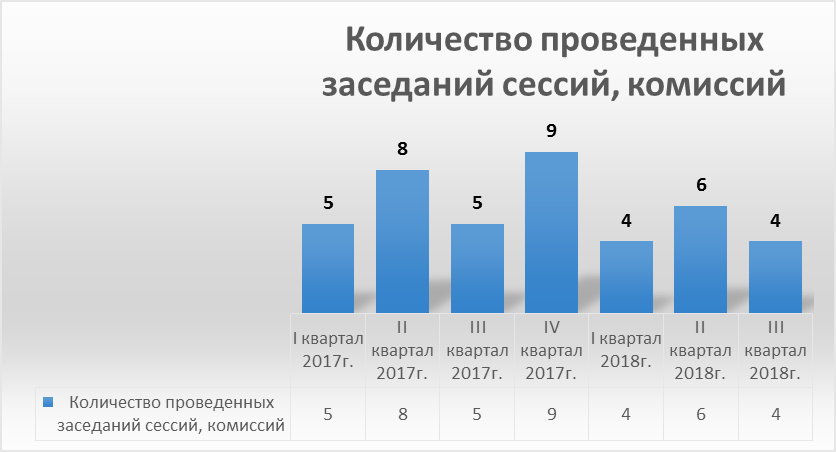 Рис.5. Динамика проведения заседаний сессий и комиссий Каратузского сельского Совета депутатовОсобым местом в деятельности депутата является обращение депутата или группы депутатов, оформленное в письменном виде, в государственные органы власти, должностным лицам местного самоуправления, руководителям организаций по вопросам, входящим в их компетенцию и имеющим общественное значение. Как правило, письменный ответ на депутатский запрос оглашается на заседании Совета. Так, например, на проводимой выездной сессии Каратузского сельского Совета депутатов в деревне Средний Кужебар в апреле текущего года, жители обратились с тревожным обращением о намерении Каратузским лесничеством произвести рубку ухода замечательного соснового бора, расположенного близ деревни. Озабоченный сложившейся ситуацией, Совет депутатов подготовил депутатский запрос директору ГКУ «Каратузское лесничество» Т.С.Власенко. Полученный ответ помог депутатам объяснить жителям, для чего запланирована рубка ухода соснового бора и успокоить их в том, что родной лес останется целым и не пострадает. Организационное обеспечениеВопросами организационного обеспечения занимаются председатель Совета депутатов и ведущий специалист по правовым вопросам. Организационная работа ведется в нескольких направлениях:организация работы сессий и постоянных комиссий; подготовка проектов нормативно-правовых актов Совета, ведение протоколов сессий Совета, ведение делопроизводства Совета;оперативная работа с поступающими в Совет письмами, обращениями и заявлениями физических лиц и организаций;рассмотрение поступающих в Совет индивидуальных и коллективных жалоб, заявлений или предложений граждан по правовым вопросам;прием граждан по личным вопросам.Для улучшения организации работы с документами, необходимого учета документов и их сохранности, Постановлением Совета депутатов № 01-П от 09.01.2018г. утверждена новая номенклатура дел Каратузского сельского Совета депутатов.Информационное обеспечениеИнформационное обеспечение достигается путем предоставления депутатам возможности пользования всеми муниципальными правовыми актами, законодательством Российской Федерации и Красноярского края. В Совете имеется подборка информационно-аналитических и других материалов, доступен Internet-ресурс, правовая система ГАРАНТ. Ведущим специалистом по правовым вопросам и специалистами администрации при обращении депутата обязательно предоставляется консультативная помощь. Кроме того, каждому депутату обеспечивается возможность выступления по вопросам, связанным с осуществлением своих депутатских полномочий, в средствах массовой информации.Материально-техническое обеспечениеРасходы на обеспечение деятельности Совета предусматриваются в местном бюджете отдельной строкой. Финансирование осуществляется на основании бюджетной сметы на год, утвержденной председателем Совета. Непосредственно финансирование производится по финансовым заявкам.Для осуществления депутатских полномочий имеется зал для проведения заседаний комиссий, сессий, публичных слушаний с оборудованием; отдельное рабочее место для депутатов, оснащенное информационно-правовыми системами «Гарант» и выходом в сеть Интернет; для проведения различного рода мероприятий - ноутбук с проектором и экраном для презентаций; 	цветной принтер для печати грамот, благодарственных писем и фотографий; для поездок по заявлениям и жалобам граждан за Советом депутатов закреплен автомобиль администрации сельсовета, который, к сожалению, сильно изношен.5. Эффективность работы с избирателямиРабота депутата связана с высокой ответственностью не только в области нормотворческой деятельности, когда качество принимаемых решений позволяет более эффективно регулировать общественные отношения. Депутат ответственен перед избирателями как личность - очень важно уметь слышать людей, донести пожелания и запросы граждан до должностных лиц органов местного самоуправления, которые путем решений будут воплощены в жизнь.Поэтому депутаты Совета активно участвуют в рассмотрении всех вопросов местного значения (Приложение 10). Это не только является прямой обязанностью каждого депутата, но и показывает, что только таким образом депутат, принимавший участие в разработке и утверждении решения, может повлиять на его содержание и максимально приблизить его к интересам своих избирателей. Депутат находится в постоянном контакте с избирателями. Отличие депутата нашего поселения заключается в том, что невозможно скрыться от людей в офисном помещении и выделять конкретное время для приема по личным вопросам, депутат всегда на виду у жителей. Иногда вопросы жителей решаются просто при случайной встрече. Практика показала большую эффективность данной работы, поскольку значительная часть поступающих вопросов от избирателей, решается уже на этой стадии. Конечно, есть график приема избирателей, который публикуется в газете, но, как правило, приемы проводятся гораздо чаще. Информированность избирателей о деятельности органов местного самоуправления является важным принципом взаимодействия органов с населением. Своих избирателей Совет депутатов обеспечивает информацией о своей деятельности с помощью официального сайта (Приложение 1. Слайд 4). В целях эффективной работы с обращениями и заявлениями граждан ежегодно депутаты отчитываются перед населением о проделанной работе за год.К депутатам в основном поступают устные запросы, которые оперативно решаются. Письменные запросы граждан возникают в том случае, если депутату необходимо сделать письменной запрос, и запрос гражданина прикладывается в качестве основания. За период с января 2017 года по сентябрь 2018 года в Совет депутатов поступило 62 обращения: 16 письменных обращений и 46 устных, из них:Обращения граждан личного характера – 54;Обращения граждан оперативного характера – 8.Как правило, это обращения о состоянии улично-дорожной сети, ликвидации несанкционированных свалок, споре между соседями в отношении границ земельных участков или в отношении содержания домашних животных, об установке детских площадок. Поступали обращения в области коммунальной сферы, об аварийном состоянии домов, вопросы благоустройства и т.д.). Решить такие задачи возможно только во взаимодействии с администрацией сельсовета и ее службой благоустройства. По мере возможности депутатским корпусом решались поставленные в обращениях задачи, большая часть решена положительно, (например, устное обращение жительницы Каратузского о ненадлежащем содержании территорий земельных участков, предназначенных под огороды. И депутаты вновь применили уже накопленный опыт работы в этой области: совместно инспекторами Пожарной части был проведен рейд по неблагополучным земельным участкам для того, чтобы обратить внимание жителей на их состояние: в течение лета они зарастают травой, которая к осени превращается в сухостой (Приложение 1. Слайд 28). Такие участки потенциально пожароопасны. Такие беседы с жителями об уборке и содержании территории земельных участков стали первоочередными профилактическими мероприятиями перед нелегким пожароопасным периодом. Некоторые из обращений и сегодня находятся в стадии решения.Неизменным инструментом в работе народных избранников стала практика выездов со специалистами администрации сельсовета по заявлениям, где с жителями проводятся беседы, составляются акты обследования, на местах решаются наболевшие вопросы. Постоянная связь с избирателями позволяет депутатам быть в курсе всех вопросов местного значения (Приложение 1. Слайд 11).Депутаты являются активными участниками сходов граждан, собраний, как в многоквартирных домах, так и по месту жительства. Особая роль отводится подготовке и проведению публичных слушаний по тем или иным вопросам. Особенно много обращений граждан в период подготовки и проведения публичных слушаний по проекту бюджета. В основном это касается вопросов состояния улично-дорожной сети, вопросов благоустройства и озеленения. Депутаты и граждане открыто высказывают свои мнения и находят понимание с исполнительной властью.Эффективна работа с избирателями при проведении массовых сельских мероприятий. Значимым праздником для наших жителей является День села, который традиционно отмечается в июне месяце. В 2017 году в этот день мы праздновали юбилей. В торжественной обстановке прошло чествование Почетных граждан села Каратузского, ряды которых в этот день пополнили еще трое наших заслуженных и уважаемых жителя, которые своим примером в жизни и в труде прославляют родное село. Здесь же подводятся итоги конкурсов по благоустройству, что стимулирует население, работников предприятий и учреждений к работе по наведению порядка и облагораживанию своих территорий (Приложение 1. Слайд 16). Полюбился жителям и местный праздник «День Ивана Купалы», который ежегодно отмечается в ночь с 6 на 7 июля. При подготовке и проведении массовых сельских мероприятий депутаты Каратузского сельского Совета и работники администрации тесно сотрудничают с населением, работниками сферы культуры, различными общественными организациями.6. Деятельность Совета депутатов по организации взаимодействия с местным сообществом и повышению гражданской активности населенияДля привлечения жителей к обсуждению проблем, возникающих в связи с решением вопросов местного значения, касающихся развития территории, в Каратузском проводятся публичные слушания. Необходимо отметить, что постоянными участниками публичных слушаний всегда становятся представители Совета ветеранов, Общественной палаты, руководители и работники учреждений, расположенных на нашей территории. Наиболее активными участниками слушаний являются руководители и работники бюджетных учреждений, организаций.Публичные слушания проводятся в соответствии с утвержденным Положением о публичных слушаниях. Инициативой могут обладать председатель Совета депутатов, депутаты, глава села. Здесь обсуждаются вопросы принятия бюджета и отчета об его исполнении, внесения изменений и дополнений в Устав сельсовета, территориального планирования муниципального образования или программы комплексного развития сельсовета.Проекты решений по вопросам, рассматриваемых на слушаниях, публикуются в печатном издании «Каратузский вестник» для информирования населения и всех заинтересованных лиц, а жители информируются о теме, дате, времени, месте проведения слушаний, порядке ознакомления с проектом решения Совета, внесении в него дополнений, изменений. Для организаций и учреждений, находящихся на территории села, направляются приглашения для участия в слушаниях, либо приглашения в телефонном режиме.Каждый желающий может прийти в удобное для него время и предложить изменения или дополнения в проект решения по обсуждаемому вопросу. Все поступившие предложения учитываются при проведении публичных слушаний и оформляются в виде итоговой резолюции, которая публикуется в «Каратузском вестнике» и поступает в Совет депутатов для рассмотрения на заседаниях комиссий и сессии. По результатам слушаний принимается резолюция, которая публикуется в местной газете. Всего в 2017-2018 годах по инициативе Совета депутатов и администрации сельсовета проведено 7 публичных слушаний. При этом, наряду с традиционными вопросами «О бюджете Каратузского сельсовета», «Об исполнении бюджета» и «О внесении изменений и дополнений в Устав», в этот период депутаты обсуждали с жителями Программу формирования комфортной сельской среды на 2018-2022 годы и Правила благоустройства территории Каратузского сельсовета.Не менее эффективна форма проведения сходов граждан. Как правило, основной сход граждан проводится ежегодно. В нем принимают участие Глава района, Глава села, Председатель и депутаты Совета. Перед жителями о проделанной работе отчитывается Глава села, Председатель и депутаты сельского Совета, информацию о работе районной власти доводит Глава района, а самое главное, решаются такие наболевшие вопросы, как благоустройство, водоснабжение, улучшение уровня жизни, вопросы организации культурно-массовой работы, организации проведения досуга молодежи и детей. (Приложение 1. Слайд 6).Депутатами и специалистами администрации проведены восемь сходов граждан с населением по выпасу скота. Такие встречи очень специфичны, они собирают жителей – собственников крупнорогатого скота. И решаемые вопросы на таких сходах имеют строго заданную тему: выбор способа пастьбы, выбор пастуха, определение место пастьбы КРС по каждому из 4 гуртов; стоимость оплаты пастьбы за каждую голову КРС; определение страховой выплаты в случае падежа КРС.При взаимодействии обеих ветвей власти с жителями очень удобна форма собраний, которые проводятся как по инициативе населения, или Совета депутатов, так и по инициативе Главы села. На практике проведение собраний организуется по следующему принципу: в селе Каратузское в частном секторе – на определенном территориальном округе, в многоэтажных домах – в соответствующем микрорайоне, а также в деревне Средний Кужебар, входящей в состав сельсовета. Например, на проводимых в текущем периоде собраниях собственников многоквартирных домов решались вопросы выбора Совета дома, проведения конкурса по отбору управляющей организации, принятия и утверждения тарифов на текущий год, текущего ремонта. Всего за текущий период проведено 26 таких собраний (Приложение 1. Слайд 29). О проведении собрания, либо схода население информируется путем размещения объявления о предстоящем мероприятии в газете «Знамя труда» и печатном издании «Каратузский вестник», размещения объявлений на информационных стендах и анонсе в бегущей строке администрации сельсовета.Одним из приоритетных направлений работы Совета депутатов является выполнение наказов, обращений и просьб жителей, которые находятся на постоянном контроле. Ведется работа по их систематизации. Реализация многих из них находит отражение в бюджете сельсовета на очередной год.Так, можно привести следующие примеры исполнения наказов, обращений и просьб жителей сельсовета депутатами:- при содействии депутата Федосеевой О.В. восстановлена детская и построена спортивная площадка по улице Пушкина и по улице Партизанская села Каратузское, тротуары по улице Советская;- при содействии депутата Гречишкина С.Н. построена детская площадка по ул. Шевченко и ул. Спортивной;- при содействии депутата Лепешкина В.М. и Управления образования Каратузского района построена детская площадка на ул. Жукова;- по инициативе депутатов Лепешкина В.М., Блинцова Е.И. и Федосеевой О.В., поддержке районной администрации и депутатов Законодательного Собрания края построена новая хоккейная коробка с раздевалками для спортсменов.Ведем активную работу по привлечению жителей к воспитанию детей и молодежи, организации культурно-массовой и спортивной работы. Несмотря на то, что в штате администрации сельсовета нет специалиста по спорту, глава села всегда поддерживает наши начинания. В Каратузском работает клуб шахматистов «Белая ладья», который посещают около 60 человек. Встречи проходят два раза в неделю. Взаимодействуя с учредителями клуба, стало доброй традицией проводить ежегодно Турнир по шахматам на приз Главы Каратузского сельсовета для популяризации шахмат, как вида спорта, воспитания молодежи и преемственности поколений (Приложение 1. Слайд 30).Депутаты сельского Совета пропагандируют здоровый образ жизни, принимают участие в сельских, районных соревнованиях. Они являются активными участниками районной спартакиады. Ежегодно в сельсовете объявляется «Месячник благоустройства». Каратузский сельский Совет депутатов совместно с работниками администрации в период с конца апреля до конца мая участвуют в субботниках. Во время субботников жители Каратузского вместе с депутатами выходят на генеральную уборку сельских улиц и площадей, скверов, чтобы собственным примером привлекать всех к благоустройству и озеленению своих дворов, скверов, воспитывать у молодежи бережное отношение к селу.Еще одним, немаловажным аспектом работы по повышению гражданской активности считаем чествование жителей, которые отличились долгой трудовой деятельностью, гражданской активностью, внесли весомый вклад в развитие села и района. Такой акцией в 2017 году стало итоговое мероприятие юбилейного года «Золотой фонд села 2017», которая проводится по инициативе Каратузского сельского Совета депутатов. В рамках мероприятия наши жители получили возможность по-новому взглянуть на 73 своих односельчан, которые своим трудом, своими достижениями в культуре, спорте и других сферах прославляют наш район. Экземпляр созданного по инициативе Совета депутатов альбома «Золотой фонд села 2017» принесен в дар Каратузскому музею, библиотеке и школе.7. Организация контрольной деятельности сельского Совета депутатовОрганизация контроля сельским Советом депутатов за исполнением органами, должностными лицами муниципального образования полномочий по решению вопросов местного значения имеет несколько направлений: контроль над соблюдением и исполнением принятых решений, контроль над целевым использованием средств местного бюджета, контроль над эффективностью управления и распоряжения муниципальной собственностью.Основными формами осуществления контроля Каратузским сельским Советом являются:- заслушивание отчета главы и должностных лиц администрации, руководителей предприятий, учреждений, организаций по вопросам местного значения (например, отчет Главы Каратузского сельсовета за 2017 год был заслушан в марте 2018 года на сходе граждан сельсовета. В сходе принимали участие глава Каратузского района, председатель Каратузского районного Совета депутатов, депутаты районного и сельского Советов депутатов, специалисты администраций, жители);- утверждение и принятие бюджета села и отчета о его исполнении (например, Решение от № 14-100 «О бюджете Каратузского сельсовета на 2018 год и плановый период 2019-2020 годы» было принято 12.12.2017 г., решения об исполнении бюджета за соответствующие периоды принимаются согласно Плана работы Совета);- организация и проведение публичных слушаний;- организация и проведение депутатских расследований;- направление депутатских запросов должностным лицам администрации и руководителям предприятий, организаций и учреждений К примеру, депутатский запрос директору ГКУ «Каратузское лесничество» Т.С.Власенко., ответ на который помог объяснить жителям, для чего запланирована рубка ухода соснового бора и успокоить их в том, что родной лес останется целым и не пострадает (Приложение 11).Для осуществления контроля над соблюдением законности и исполнения принятых решений все проекты решений до проведения сессии направляются для проверки в прокуратуру Каратузского района. Представитель прокуратуры регулярно принимает участие в заседаниях Совета депутатов. На заседаниях постоянных комиссий, на сессиях проводится анализ ранее принятых решений. В самом решении указывается лицо, на которого возлагается осуществление контроля над исполнением конкретного нормативного акта. Специалисты администрации, а также руководители предприятий, учреждений, организаций принимают участие в разработке проектов решений.На сессиях Совета ежегодно заслушивается и обсуждается отчет Главы сельсовета об итогах деятельности администрации сельсовета за предыдущий год, дается оценка деятельности главы и работы администрации Каратузского сельсовета (Приложение 12). Регулярно заслушиваются должностные лица администрации по решению тех вопросов, которые отнесены к их компетенции. Например, за текущий период проведено 
9 расширенных заседаний постоянно действующих депутатских комиссий, на которых заслушаны отчеты должностных лиц администрации по выполнению решений, принятых сельским Советом. Например, «О выполнении противопаводковых мероприятий», «О работе административной комиссии при администрации Каратузского сельсовета», «Об исполнении полномочий в соответствии с Уставом Каратузского сельсовета по вопросам ЖКХ, благоустройства, транспорта и строительства», «О подготовке муниципальных учреждений к работе в зимних условиях» и другие вопросы, в соответствии с Планом работы.Особое внимание Каратузским сельским Советом уделяется контролю над исполнением бюджета села, такая работа включает в себя следующие направления:- предварительный финансовый контроль в ходе обсуждения и утверждения проектов решений о бюджете сельсовета и иных проектов решений по бюджетно-финансовым вопросам;- текущий контроль в ходе рассмотрения отдельных вопросов исполнения бюджета на заседаниях постоянных комиссий, в ходе публичных слушаний и в связи с депутатскими запросами;- последующий контроль в ходе рассмотрения и утверждения отчетов об исполнении бюджета села и бюджетной отчетности, например, при осуществлении контроля над целевым использованием бюджетных средств Каратузским сельским Советом в адрес соответствующих должностных лиц направляются запросы «О предоставлении информации о целевом использовании денежных средств, переданных в рамках соглашений о передаче части полномочий».Для проверки эффективности использования бюджетных средств, управления и распоряжения муниципальной собственностью, депутаты сельского Совета периодически осуществляют контроль над деятельностью подразделений, денежные средства на содержание которых выделяется из бюджета села. Например, участие в выездных заседаниях комиссий по оценке подготовки котельных к отопительному сезону, где у депутатов имеется возможность наглядно оценить эффективность использования бюджетных средств. Действенной формой контроля являются депутатские запросы. Депутаты готовят их по собственной инициативе или на основании обращений своих избирателей, поступивших на приеме по личным вопросам, которые направляются в адрес соответствующих должностных лиц.8. Организация методической работыНемаловажным аспектом в депутатской деятельности в Каратузском сельском Совете депутатов является организация методической работы. Народные избранники должны работать грамотно, профессионально. В нашем Совете все депутаты за исключением Председателя осуществляют свои полномочия на непостоянной основе, как правило, в свободное от основной работы время.Большую помощь в учебе депутатов, конечно же, оказывают учебные семинары, проводимые Управлением кадров и государственной службы Губернатора края совместно с Законодательным Собранием края (в текущем периоде слушателем была председатель Совета Федосеева Оксана Владимировна), Институтом муниципального развития (курсы повышения квалификации «Правовые основы организации деятельности органов местного самоуправления, должностных лиц местного самоуправления и муниципальных органов», Федосеева О.В.), специалистами районного Совета депутатов (на семинарах, проводимый районным Советом депутатов, всегда присутствует сельский Совет депутатов в полном составе).Также немаловажную методическую и организационную помощь оказывает отдел по взаимодействию с представительными органами местного самоуправления организационного управления Законодательного Собрания края.Учебу депутатов Каратузский сельский Совет депутатов организует и самостоятельно. На практике закрепилась такая форма организации методической работы как проведение мини семинаров «Депутатский час», которые проводятся председателем Совета депутатов практически перед каждой сессией. На проводимых семинарах рассматриваются информационные бюллетени Законодательного Собрания Красноярского края, где депутаты и все присутствующие имеют возможность быть в курсе изменений, вносимых в краевое и федеральное законодательство, быть в курсе новостей. В результате проведения таких семинаров депутаты имеют возможность дать более грамотные и квалифицированные пояснения по наболевшим вопросам, задаваемыми избирателями.В числе участников семинаров обязательно ведущий специалист по правовым вопросам, специалисты администрации Каратузского сельсовета, Глава села. При необходимости, приглашаются представители различных организаций, предприятий, учреждений, которые рассказывают об изменениях в законодательстве, об особенностях его применения. Депутаты имеют возможность задать свои вопросы и получить на них квалифицированные ответы.Для работы депутатов отведен кабинет, в котором находятся нормативные документы, где депутаты могут получить сведения о деятельности органов государственной власти и местного самоуправления. Кабинет постоянно пополняется нормативно-правовыми актами, информационно-методическими бюллетенями, публикациями о деятельности Законодательного Собрания края и другими документами. Председатель Совета ведет подшивку местной прессы, подборку нормативных актов. Каждому депутату по его просьбе будет найден и распечатан необходимый документ из справочной правовой системы «Гарант».Депутаты Совета знакомятся с опытом работы других Советов депутатов. Одной из форм данного направления работы является участие Председателя, депутатов в публичных слушаниях, сессиях проводимых Каратузским районным Советом депутатов. Также председатель Совета и депутаты принимают участие в форумах, «круглых столах», проводимых как на районном, так и на межрайонном уровнях. Одной из наиболее ярких форм методической работы Каратузского сельского Совета депутатов этого года стала методическая помощь специалистам администрации сельсовета в подготовке и написанию конкурсных работ в рамках конкурсов «Жители – за чистоту и благоустройство» и «Инициатива жителей - эффективность в работе». Необходимо отметить, что за период 2017-2018 годов за счет участие в данных Конкурсах, бюджет сельсовета был дополнительно пополнен на сумму 1884,0 тысяч рублей средств краевого бюджета.  Для оказания информационной помощи депутатам сельского Совета ежегодно с 2015 года выпускается очень удобное методическое пособие «В помощь депутату» в виде брошюры, которое стало настольной книгой не только депутатов, но и специалистов администрации сельсовета (Приложение 13, Приложение 14).9. Взаимодействие со средствами массовой информацииРабота Совета депутатов со средствами массовой информации строится в соответствии с действующим федеральным и региональным законодательством.Решением Каратузского сельского Совета депутатов от № 9-68 от 29.07.2011 года было утверждено печатное издание «Каратузский вестник», периодичность выпуска которого - два раза в месяц. Учредителем является Глава сельсовета. Вся работа сельского Совета депутатов, а так же сельской администрации освещается на страницах газеты. Там регулярно публикуются материалы сессий Совета депутатов, освещается работа депутатов с избирателями, публикуются репортажи с проводимых собраний граждан и публичных слушаний, сходов граждан, нормативные акты (постановления, распоряжения) Главы села. О деятельности органов местного самоуправления Каратузского сельсовета можно ознакомиться на официальном портале сельсовета http://karatuzskoe24.ru/. Ежегодно все отчеты депутатов перед избирателями публикуются в «Каратузском вестнике» и на сайте сельсовета. В помещении администрации сельсовета, Каратузской библиотеки оформлены стенды, где располагается вся необходимая информация о деятельности сельского Совета депутатов.Кроме того, на территории муниципального образования Каратузский сельсовет издается и распространяется районная «общественно-политическая газета «Знамя труда» Каратузского района, которая дополнительно публикует материалы о жизненно важных событиях сельсовета, различных мероприятиях и событиях, проводимых на территории сельсовета. Так, например, еженедельно, по инициативе районного Совета депутатов публикуется информация в колонке «Депутатские вести», освещая все важные события в сфере представительной власти района, включая и Каратузский сельский Совет депутатов. Немаловажную роль в освещении работы представительного органа сельсовета отводится публикациям в рубрике «Наши интервью», в которых даются разъяснения вступающим в силу новым и действующим актам Совета депутатов. Необходимо отметить, что количество публикаций в период 2017-2018 годов значительно выросло по сравнению с периодом 2015-2016 годов (Приложение 15).Немаловажную роль в информированности населения занимает телевидение. В районе работает местная телестудия, учредителем которой является администрация района. В телесюжетах, интервью, зарисовках два раза в неделю выходят программы, отражающие все стороны жизни селян и работы органов местного самоуправления. Популярна для жителей страница Информационной программы Каратузского района в социальных сетях https://ok.ru/karatuzkinoset с регулярными выпусками, освещающими общественную, культурную, социальную и политическую жизнь района (Приложение 16 - диск).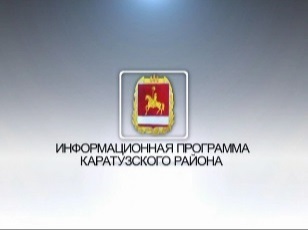 У нас есть достойное прошлое - это результаты труда предыдущих поколений, создавших то, чем мы с вами до сих пор пользуемся. У нас есть замечательное настоящее - это личная свобода каждого и независимость нашей Родины. У нас есть превосходное будущее - это, конечно, наши дети. Им продолжать род, развивать наши успехи и преодолевать наши недостатки, преумножать созданное, постигать неизведанное.Жизнь сельсовета, его процветание, благоустроенность, комфортный микроклимат, достаток селян складывается из ежедневно совершаемых больших и малых дел. Бывают и трудности, и проблемы, но в то же время у нас достаточно достижений! Отрадно отметить, что год за годом в селе и районе происходят позитивные изменения: крепнет экономика, стабилизированы финансовые отношения, развивается социальная сфера, усиливает позиции агропромышленный сектор. Этому в немалой степени способствовала эффективная работа власти, которая во многом определяется конструктивным сотрудничеством двух ее ветвей: исполнительной и представительной, всех уровней: поселковой, районной и региональной. Перед нами стоят единые задачи, которые депутаты и администрация села могут успешно решать только совместными действиями, ведь прогресс в делах возможен лишь в сотрудничестве друг с другом.Выпуск номера подготовила администрация Каратузского сельсовета.Тираж: 50 экземпляров.Адрес: село Каратузское улица Ленина 30№ Критерии отбораБаллыТехнические критерииТехнические критерииТехнические критерии1Срок ввода в эксплуатацию многоквартирного домаот 10 до 15 летот 16 до 25 летот 26 до 35 летсвыше 35 лет13562Выполнение работ по капитальному ремонту общего имущества многоквартирного дома в текущем году (при наличии договора на СМР)23Предоставление копии кадастрового паспорта на дворовую территорию*24Отсутствие кадастрового паспорта на дворовую территорию1Организационные критерииОрганизационные критерииОрганизационные критерии5Доля голосов собственников, принявших участие в голосовании по вопросам повестки общего собрания собственников помещений67% - 570% - 680% - 790% - 8100%- 96Участие собственников в благоустройстве территории за последние пять лет (проведение субботников, участие в конкурсах на лучший двор,  разбивка клумб и т.п.)До 10 баллов7Избрание и деятельность совета многоквартирного дома согласно ст. 161.1 Жилищного кодекса РФ **238В многоквартирном доме выбран и реализован способ управления  товарищество собственников жилья (жилищный кооператив или иной специализированный потребительский кооператив)39Количество квартир в домах, прилегающих к дворовой территории:до 50от 51 до 100от 101 до 150от 151 до 200свыше 2012 3457Финансовые критерииФинансовые критерииФинансовые критерии10Доля финансового участия собственников помещений по минимальному перечню работ2% - 0 более 3% - 3 более 5% - 5 11Доля финансового участия собственников помещений по дополнительному перечню работ20% - 0 балловболее 20% - 1 балловболее 30% - 3 баллов12Наличие принятого решения по доли финансового участия иных заинтересованных лиц (спонсоры)Балльная оценка  соответствует округленному до целого числа значению  процента софинансирования13Уровень оплаты за жилое помещение и коммунальные услуги в зависимости от среднего уровня оплаты за жилое помещение коммунальные услуги по муниципальному образованию ***средний по МО  - 0выше среднего на 0,1%  - 1выше среднего на 0,2 % - 2выше среднего на 0,3%  -3Приложение № 1   Приложение № 1   Приложение № 1   Приложение № 1   к Решению Каратузского сельского Совета депутатов №24-186 от 23.09.2019г. "Об исполнении бюджета Каратузского сельсовета за 1 полугодие 2019 года к Решению Каратузского сельского Совета депутатов №24-186 от 23.09.2019г. "Об исполнении бюджета Каратузского сельсовета за 1 полугодие 2019 года к Решению Каратузского сельского Совета депутатов №24-186 от 23.09.2019г. "Об исполнении бюджета Каратузского сельсовета за 1 полугодие 2019 года к Решению Каратузского сельского Совета депутатов №24-186 от 23.09.2019г. "Об исполнении бюджета Каратузского сельсовета за 1 полугодие 2019 года к Решению Каратузского сельского Совета депутатов №24-186 от 23.09.2019г. "Об исполнении бюджета Каратузского сельсовета за 1 полугодие 2019 года Источники внутреннего финансирования дефицита бюджета Каратузского сельсовета 
за 1 полугодие 2019 года Источники внутреннего финансирования дефицита бюджета Каратузского сельсовета 
за 1 полугодие 2019 года Источники внутреннего финансирования дефицита бюджета Каратузского сельсовета 
за 1 полугодие 2019 года Источники внутреннего финансирования дефицита бюджета Каратузского сельсовета 
за 1 полугодие 2019 года Источники внутреннего финансирования дефицита бюджета Каратузского сельсовета 
за 1 полугодие 2019 года Источники внутреннего финансирования дефицита бюджета Каратузского сельсовета 
за 1 полугодие 2019 года Источники внутреннего финансирования дефицита бюджета Каратузского сельсовета 
за 1 полугодие 2019 года тыс.руб.№ п/пКод источника финансирования по КИВф, КИВ нФНаименование кода группы, подгруппы,статьи, вида источников финансирования дефицита бюджета ,кода классификации операций сектора государственного управления,относящихся к источникам финансирования дефицита бюджета РФСумма на 2019 г.Уточнен ный план 2019 г.исполне но% исполнения№ п/пКод источника финансирования по КИВф, КИВ нФНаименование кода группы, подгруппы,статьи, вида источников финансирования дефицита бюджета ,кода классификации операций сектора государственного управления,относящихся к источникам финансирования дефицита бюджета РФСумма на 2019 г.Уточнен ный план 2019 г.исполне но% исполнения№ п/пКод источника финансирования по КИВф, КИВ нФНаименование кода группы, подгруппы,статьи, вида источников финансирования дефицита бюджета ,кода классификации операций сектора государственного управления,относящихся к источникам финансирования дефицита бюджета РФСумма на 2019 г.Уточнен ный план 2019 г.исполне но% исполнения№ п/пКод источника финансирования по КИВф, КИВ нФНаименование кода группы, подгруппы,статьи, вида источников финансирования дефицита бюджета ,кода классификации операций сектора государственного управления,относящихся к источникам финансирования дефицита бюджета РФСумма на 2019 г.Уточнен ный план 2019 г.исполне но% исполнения№ п/пКод источника финансирования по КИВф, КИВ нФНаименование кода группы, подгруппы,статьи, вида источников финансирования дефицита бюджета ,кода классификации операций сектора государственного управления,относящихся к источникам финансирования дефицита бюджета РФСумма на 2019 г.Уточнен ный план 2019 г.исполне но% исполнения160001000000000000000Источники внутреннего финансирования дефицита бюджета1044,21963,98169,5117,582.60001050000000000000Изменение остатков средств на счетах по учету средств бюджета1044,21963,98169,5117,583.60001050200000000500Увеличение прочих остатков средств бюджетов-20951,29-37160,51-10724,6228,864.60001050201100000510Увеличение прочих остатков денежных средств бюджетов поселений-20951,29-37160,51-10724,6228,865.60001050200000000600Уменьшение  прочих остатков средств бюджетов21995,5038124,4810894,1328,586.60001050201000000610Уменьшение прочих остатков денежных средств бюджетов21995,5038124,4810894,1328,587.60001050201100000610Уменьшение прочих остатков денежных средств бюджетов сельских поселений21995,5038124,4810894,1328,58Приложение № 2Приложение № 2к Решению Каратузского сельского Совета депутатов №24-186 от 23.09.2019г. "Об исполнении бюджета Каратузского сельсовета за 1 полугодие 2019 года к Решению Каратузского сельского Совета депутатов №24-186 от 23.09.2019г. "Об исполнении бюджета Каратузского сельсовета за 1 полугодие 2019 года к Решению Каратузского сельского Совета депутатов №24-186 от 23.09.2019г. "Об исполнении бюджета Каратузского сельсовета за 1 полугодие 2019 года к Решению Каратузского сельского Совета депутатов №24-186 от 23.09.2019г. "Об исполнении бюджета Каратузского сельсовета за 1 полугодие 2019 года к Решению Каратузского сельского Совета депутатов №24-186 от 23.09.2019г. "Об исполнении бюджета Каратузского сельсовета за 1 полугодие 2019 года  Доходы бюджета Каратузского сельсовета за 1 полуодие 2019 года Доходы бюджета Каратузского сельсовета за 1 полуодие 2019 года Доходы бюджета Каратузского сельсовета за 1 полуодие 2019 года Доходы бюджета Каратузского сельсовета за 1 полуодие 2019 года Доходы бюджета Каратузского сельсовета за 1 полуодие 2019 года Доходы бюджета Каратузского сельсовета за 1 полуодие 2019 года Доходы бюджета Каратузского сельсовета за 1 полуодие 2019 года Доходы бюджета Каратузского сельсовета за 1 полуодие 2019 года Доходы бюджета Каратузского сельсовета за 1 полуодие 2019 года Доходы бюджета Каратузского сельсовета за 1 полуодие 2019 года Доходы бюджета Каратузского сельсовета за 1 полуодие 2019 года Доходы бюджета Каратузского сельсовета за 1 полуодие 2019 года Доходы бюджета Каратузского сельсовета за 1 полуодие 2019 года Доходы бюджета Каратузского сельсовета за 1 полуодие 2019 годатыс.руб№ п/пКБККБККБККБККБККБККБККБКНаименование групп, подгрупп, статей, подстатей, элементов, программ (подпрограмм), кодов экономической классификации доходовДоходы бюджета на 2019 г.Уточненный план 2019 г.Исполнено% Исполне ния№ п/пКБККБККБККБККБККБККБККБКНаименование групп, подгрупп, статей, подстатей, элементов, программ (подпрограмм), кодов экономической классификации доходовДоходы бюджета на 2019 г.Уточненный план 2019 г.Исполнено% Исполне ния№ п/пГлавный администраторКод группыКод подгруппыКод статьиКод подстатьиКод элементаКод программыКод экономич классифНаименование групп, подгрупп, статей, подстатей, элементов, программ (подпрограмм), кодов экономической классификации доходовДоходы бюджета на 2019 г.Уточненный план 2019 г.Исполнено% Исполне ния100010000000000000000НАЛОГОВЫЕ И НЕНАЛОГОВЫЕ ДОХОДЫ9702,149702,143504,9036,13218210100000000000000НАЛОГИ НА ПРИБЫЛЬ, ДОХОДЫ9660,149660,143475,4235,98318210102000010000110Налог на доходы физических лиц1868,901868,90960,5251,40418210102010010000110Налог на доходы  физических лиц с доходов,  источником которых является налоговый агент, за исключением доходов, в отношении которых исчисление и уплата налога осуществляется в соответствии со статьями 227, 227.1, 228 Налогового кодекса Российской Федерации1868,901868,90960,5251,40510010300000000000110НАЛОГИ НА ТОВАРЫ (РАБОТЫ, УСЛУГИ), РЕАЛИЗУЕМЫЕ НА ТЕРРИТОРИИ РОССИЙСКОЙ ФЕДЕРАЦИИ,1158,601158,60609,6652,62610010302000010000110 Акцизы по подакцизным товарам (продукции), производимым на территории Российской Федерации1158,601158,60609,6652,62710010302230010000110Доходы от уплаты акцизов на дизельное топливо, подлежащие  распределению между бюджетами субъектов  Российской Федерации и  местными бюджетами с учетом  установленных дифференцированных нормативов отчислений в местные бюджеты419,60419,60276,7665,96810010302240010000110Доходы от уплаты акцизов на моторные масла для дизельных и (или) карбюраторных (инжекторных) двигателей,  подлежащие  распределению между бюджетами субъектов  Российской Федерации и  местными бюджетами с учетом  установленных дифференцированных нормативов отчислений в местные бюджеты3,003,002,1069,99910010302250010000110Доходы от уплаты акцизов на автомобильный бензин,  подлежащие  распределению между бюджетами субъектов  Российской Федерации и  местными бюджетами с учетом  установленных дифференцированных нормативов отчислений в местные бюджеты 813,40813,40383,5247,151010010302260010000110Доходы от уплаты акцизов на прямогонный бензин,  подлежащие  распределению между бюджетами субъектов  Российской Федерации и  местными бюджетами с учетом  установленных дифференцированных нормативов отчислений в местные бюджеты -77,40-77,40-52,7268,111118210500000000000000НАЛОГИ НА СОВОКУПНЫЙ ДОХОД24,0024,0029,20121,651218210503000010000110Единый сельскохозяйственный налог 24,0024,0029,20121,651318210503010011000110Единый сельскохозяйственный налог 24,0024,0029,20121,651418210600000000000000НАЛОГИ НА ИМУЩЕСТВО6608,646608,641876,0428,391518210601000000000110Налог на имущество физических лиц6608,646608,641876,0428,391618210601030100000110Налог на имущество физических лиц, взимаемый по ставкам, применяемым к объектам налогообложения, расположенным в границах сельских поселений1172,801172,80143,4612,231718210606000000000110Земельный налог 5435,845435,841732,5831,871818210606030101000110Земельный налог с организаций3107,003107,001506,7148,491918210606033101000110Земельный налог с организаций, обладающих земельным участком, расположенным в границах сельских поселений3107,003107,001506,7148,492018210606040101000110Земельный налог с физических лиц2328,842328,84225,869,702118210606043101000110Земельный налог с физических лиц, обладающих земельным участком, расположенным в границах сельских поселений2328,842328,84225,869,702260011100000000000000ДОХОДЫ ОТ ИСПОЛЬЗОВАНИЯ ИМУЩЕСТВА, НАХОДЯЩЕГОСЯ В ГОСУДАРСТВЕННОЙ И МУНИЦИПАЛЬНОЙ СОБСТВЕННОСТИ42,0042,0029,4870,202360011109000000000120Прочие доходы  от использования имущества и прав,  находящихся в государственной и муниципальной собственности (за исключением имущества   бюджетных и автономных учреждений, а также имущества государственных  и муниципальных унитарных предприятий, в том числе казенных) 42,0042,0029,4870,202460011109040000000120Прочие поступления от использования имущества, находящегося в государственной и муниципальной собственности (за исключением имущества  бюджетных и автономных учреждений, а также имущества государственных и муниципальных унитарных предприятий, в том числе казенных) 42,0042,0029,4870,202560011109045100000120Прочие поступления от использования имущества, находящегося в собственности сельских поселений (за исключением имущества муниципальных бюджетных и автономных учреждений, а также имущества муниципальных унитарных предприятий, в том числе казенных)42,0042,0029,4870,202660020000000000000000БЕЗВОЗМЕЗДНЫЕ ПОСТУПЛЕНИЯ11249,1527458,367198,9126,222760020200000000000000БЕЗВОЗМЕЗДНЫЕ ПОСТУПЛЕНИЯ ОТ ДРУГИХ БЮДЖЕТОВ БЮДЖЕТНОЙ СИСТЕМЫ РОССИЙСКОЙ ФЕДЕРАЦИИ11249,1526904,747018,5426,092860020210000000000150Дотации бюджетам бюджетной системы Российской Федерации.7955,407955,405882,4073,942960020215001000000150Дотации на выравнивание бюджетной обеспеченности. 7955,407955,405882,4073,943060020215001102711150Дотации бюджетам сельских поселений на выравнивание бюджетной обеспеченности7955,407955,405882,4073,943360020220000000000150Субсидии бюджетам бюджетной системы Российской Федерации (межбюджетные субсидии)0,0013464,761121,848,333460020225555000000150Субсидии бюджетам на реализацию программ формирования современной городской среды0,00900,600,000,003560020225555100000150Субсидии бюджетам сельских поселений на поддержку государственных программ субъектов Российской  Федерации и муниципальных программ формирования современной городской среды0,00900,600,003660020229999000000150Прочие субсидии37,8513464,761121,848,333760020229999100000150Прочие субсидии бюджетам сельских поселений0,0013464,761121,848,333860020229999101021150Субсидии бюджетам сельских поселений на  частичное финансирование (возмещение) расходов на региональные выплаты, обеспечивающие уровень заработной платы работников бюджетной сферы не ниже размера  минимальной заработной платы (минимального размера оплаты труда) 0,00504,600,003960020229999107412150Субсидии бюджетам сельских поселений на частичное финансирование (возмещение) расходов на обеспечение первичных мер пожарной безопасности  0,00247,960,004060020229999107508150Субсидии бюджетам сельских поселений на содержание автомобильных дорог общего пользования местного значения за счет средств дорожного фонда  Красноярского края0,001994,661121,8456,244160020229999107508150Субсидии бюджетам сельских поселений на капитальный ремонт и ремонт автомобильных дорог общего пользования местного значения за счет средств дорожного фонда Красноярского края0,007896,660,004260020229999107555150Субсидии бюджетам сельских  поселений на организацию и проведение аккарицидных обработок мест массового отдыха населения37,8537,850,004360020229999107492150Субсидии бюджетам сельских поселений на реализацию мероприятий, направленных на повышение безопасности дорожного движения216,30216,300,004460020229999107641150Субсидии бюджетам сельских поселений на реализацию мероприятий по поддержке местных инициатив в рамках подпрограммы "поддержка местных инициатив" государственной программы Красноярского края "Содействие развитию местного самоуправления"0,002000,000,004560020229999107741150Субсидии бюджетам местных поселений на благоустройство территоий поселений в рамках подпрограммы "Поддержка муниципальных проектов по благоустройству территорий" муниципальной программы "Содействие развитию местного самоуправления Каратузского района" 0,00219,230,004560020229999107749150Субсидии бюджетам сельских поселений на реализацию проектов по решению вопрососв местного значения сельских поселений в рамках подпрограммы "Поддержка муниципальных проектов и мероприятий по благоустройству территорий" муниципальной программы "Содействие развитию местного самоуправления Каратузского района"0,00347,500,004560020230000000000150Субвенции бюджетам бюджетной системы Российской Федерации28,6028,6014,3050,014660020230024000000150Субвенции  бюджетам сельских поселений на выполнение передаваемых полномочий субъектов Российской Федерации28,6028,6014,3050,014760020230024100000150Субвенции бюджетам сельских поселений на выполнение передаваемых полномочий субъектов Российской Федерации28,6028,6014,3050,014860020230024107514150Субвенции бюджетам  сельских поселений на выполнение  государственных полномочий по созданию и обеспечению  деятельности  административных комиссий28,6028,6014,3050,014960020249000000000150Иные межбюджетные трансферты 3227,304555,380,000,005060020249999000000150Прочие межбюджетные трансферты, передаваемые бюджетам3227,303227,300,000,005160020249999100000150Прочие межбюджетные трансферты передаваемые бюджетам  сельских поселений3227,303227,300,000,005260020249999102721150Иные межбюджетные трансферты на поддержку мер по обеспечению сбалансированности бюджетов сельских поселений3227,303227,300,005360020249999012721150Иные межбюджетные трансферты на поддержку мер по обеспечению сбалансированности бюджетов сельских поселений в рамках подпрограммы "Создание условий для эффективного и ответственого управления муниципальными финансами, повывшение 4устойчивости бюджетов муниципальных образований К аратузского района" муниципальной программы "Управление муниципальными финансами" 0,001328,080,005460020405099100000150Прочие безвозмездные поступления в бюджеты сельских поселений (по реализации проектов «Поддержка местных инициатив»)0,00305,0090,6429,725560020700000000000150Прочие безвозмездные поступления0248,6389,7336,095660020705000100000150Прочие  безвозмездные   поступления   в   бюджеты сельских поселений0248,6389,7336,095760020705030100000150Прочие  безвозмездные   поступления   в   бюджеты  сельских поселений00,000,000,005860020705030100001150Прочие безвозмездные поступления в бюджеты сельских поселений (по реализации проектов «Поддержка местных инициатив»)0130,0058,9345,335960020705030010002150Прочие безвозмездные поступления в бюджеты сельских поселений (по программе формирования современной городской среды87,830,006060020705030100002150Прочие безвозмездные поступления в бюджеты сельских поселений (по программе формирования современной городской среды)030,8030,80100,005060011600000000000ШТРАФЫ , САНКЦИИ , ВОЗМЕЩЕНИЕ УЩЕРБА 00,0020,810,005160011651000000000140Денежные взыскания (штрафы), установленные законами субъектов Российской Федерации за несоблюдение муниципальных правовых актов, зачисляемые в бюджеты поселений00,0020,810,005260011651040000000140Денежные взыскания (штрафы), установленные законами субъектов Российской Федерации за несоблюдение муниципальных правовых актов, зачисляемые в бюджеты поселений00,0020,810,005360011651040020000140Денежные взыскания (штрафы), установленные законами субъектов Российской Федерации за несоблюдение муниципальных правовых актов, зачисляемые в бюджеты поселений00,0020,810,0061ВСЕГО  ДОХОДОВ:20951,2937160,5010724,6228,86Приложение № 3Приложение № 3Приложение № 3Приложение № 3к Решению Каратузского сельского Совета депутатов №24-186 от 23.09.2019г. "Об исполнении бюджета Каратузского сельсовета за 1 полугодие 2019 года к Решению Каратузского сельского Совета депутатов №24-186 от 23.09.2019г. "Об исполнении бюджета Каратузского сельсовета за 1 полугодие 2019 года к Решению Каратузского сельского Совета депутатов №24-186 от 23.09.2019г. "Об исполнении бюджета Каратузского сельсовета за 1 полугодие 2019 года к Решению Каратузского сельского Совета депутатов №24-186 от 23.09.2019г. "Об исполнении бюджета Каратузского сельсовета за 1 полугодие 2019 года к Решению Каратузского сельского Совета депутатов №24-186 от 23.09.2019г. "Об исполнении бюджета Каратузского сельсовета за 1 полугодие 2019 года к Решению Каратузского сельского Совета депутатов №24-186 от 23.09.2019г. "Об исполнении бюджета Каратузского сельсовета за 1 полугодие 2019 года  Распределение расходов бюджета Каратузского сельсовета по разделам и подразделам классификации расходов бюджетов Российской Федерации за  2 квартал 2019 года Распределение расходов бюджета Каратузского сельсовета по разделам и подразделам классификации расходов бюджетов Российской Федерации за  2 квартал 2019 года Распределение расходов бюджета Каратузского сельсовета по разделам и подразделам классификации расходов бюджетов Российской Федерации за  2 квартал 2019 года Распределение расходов бюджета Каратузского сельсовета по разделам и подразделам классификации расходов бюджетов Российской Федерации за  2 квартал 2019 года Распределение расходов бюджета Каратузского сельсовета по разделам и подразделам классификации расходов бюджетов Российской Федерации за  2 квартал 2019 года Распределение расходов бюджета Каратузского сельсовета по разделам и подразделам классификации расходов бюджетов Российской Федерации за  2 квартал 2019 года Распределение расходов бюджета Каратузского сельсовета по разделам и подразделам классификации расходов бюджетов Российской Федерации за  2 квартал 2019 года№ строкиНаименование главных распорядителей наим показателей бюджетной классификациираздел, подразделСумма на 2019 г.Уточненный план 2019 г.Исполнено% Исполнения№ строкиНаименование главных распорядителей наим показателей бюджетной классификациираздел, подразделСумма на 2019 г.Уточненный план 2019 г.Исполнено% Исполнения№ строкиНаименование главных распорядителей наим показателей бюджетной классификациираздел, подразделСумма на 2019 г.Уточненный план 2019 г.Исполнено% Исполнения1Общегосударственные вопросы.01007 820,097 431,173 624,4648,772Функционирование  высшего  должностного лица   субъекта Российской Федерации  и муниципального образования0102850,70850,70288,5233,923Функционирование законодательных(представительных)органов государственной власти и представительных органов муниципального образования0103708,90708,90285,9040,334Функционирование Правительства Российской Федерации,высших исполнительных органов государственной власти субъектов Российской Федерации , местных администраций01044 002,413 940,491902,6748,296Резервные фонды011140,000,0000,007Другие общегосударственные вопросы01132 218,081 931,081147,3759,428Национальная безопасность и правоохранительная деятельность030052,97305,06114,9937,699Обеспечение пожарной безопасности031052,97305,06114,9937,6910Национальная экономика04001 206,1912 399,471 250,7010,0911Дорожное хозяйство (дорожные фонды)04091 206,1912 351,731235,710,0012Другие  вопросы в области национальной экономики04120,0047,741531,4213Жилищно-коммунальное хозяйство 05006 805,5711 878,104 154,3034,9714Жилищное хозяйство 050110,0010,0000,0015Благоустройство 05036 774,9111 847,444145,6934,9916Другие вопросы в области жилищно-коммунального хозяйства050520,6620,668,6141,6717Культура, кинематография  08005 858,315 858,311 630,0027,8218Культура :08015 858,315 858,311630,0027,8220Здравоохранение090042,3942,3942,39100,0021Другие вопросы в области здравоохранения090942,3942,3942,39100,0022Социальная  политика1000196,91196,9177,2939,2523Пенсионное обеспечение  1001196,91196,9177,2939,2524Межбюджетные трансферты общего характера бюджетам бюджетной системы Российской федерации140013,0713,070,000,0025Прочие межбюджетные трансферты общего характера 140313,0713,070,0026Условно утвержденные расходы0,000,000,0027Всего   расходов21 995,5038 124,4810 894,1328,58Приложение № 4Приложение № 4Приложение № 4Приложение № 4Приложение № 4Приложение № 4Приложение № 4к Решению Каратузского сельского Совета депутатов №24-186 от 23.09.2019г. "Об исполнении бюджета Каратузского сельсовета за 1 полугодие 2019 года к Решению Каратузского сельского Совета депутатов №24-186 от 23.09.2019г. "Об исполнении бюджета Каратузского сельсовета за 1 полугодие 2019 года к Решению Каратузского сельского Совета депутатов №24-186 от 23.09.2019г. "Об исполнении бюджета Каратузского сельсовета за 1 полугодие 2019 года к Решению Каратузского сельского Совета депутатов №24-186 от 23.09.2019г. "Об исполнении бюджета Каратузского сельсовета за 1 полугодие 2019 года к Решению Каратузского сельского Совета депутатов №24-186 от 23.09.2019г. "Об исполнении бюджета Каратузского сельсовета за 1 полугодие 2019 года к Решению Каратузского сельского Совета депутатов №24-186 от 23.09.2019г. "Об исполнении бюджета Каратузского сельсовета за 1 полугодие 2019 года к Решению Каратузского сельского Совета депутатов №24-186 от 23.09.2019г. "Об исполнении бюджета Каратузского сельсовета за 1 полугодие 2019 года к Решению Каратузского сельского Совета депутатов №24-186 от 23.09.2019г. "Об исполнении бюджета Каратузского сельсовета за 1 полугодие 2019 года Ведомственная структура расходов бюджета Каратузского сельсовета за 1 полугодие 2019 года Ведомственная структура расходов бюджета Каратузского сельсовета за 1 полугодие 2019 года Ведомственная структура расходов бюджета Каратузского сельсовета за 1 полугодие 2019 года Ведомственная структура расходов бюджета Каратузского сельсовета за 1 полугодие 2019 года Ведомственная структура расходов бюджета Каратузского сельсовета за 1 полугодие 2019 года Ведомственная структура расходов бюджета Каратузского сельсовета за 1 полугодие 2019 года Ведомственная структура расходов бюджета Каратузского сельсовета за 1 полугодие 2019 года Ведомственная структура расходов бюджета Каратузского сельсовета за 1 полугодие 2019 года Ведомственная структура расходов бюджета Каратузского сельсовета за 1 полугодие 2019 года Ведомственная структура расходов бюджета Каратузского сельсовета за 1 полугодие 2019 года тыс.руб.№ п/пНаименование главных распорядителей наименование показателей бюджетной классификацииКод ведомстваРаздел, подразделЦелевая статьяВид расходовСумма 
на 2019 г.Уточненный план 2019 г.Исполнено% исполне ния№ п/пНаименование главных распорядителей наименование показателей бюджетной классификацииКод ведомстваРаздел, подразделЦелевая статьяВид расходовСумма 
на 2019 г.Уточненный план 2019 г.Исполнено% исполне ния№ п/пНаименование главных распорядителей наименование показателей бюджетной классификацииКод ведомстваРаздел, подразделЦелевая статьяВид расходовСумма 
на 2019 г.Уточненный план 2019 г.Исполнено% исполне ния1администрация Каратузского сельсовета2Общегосударственные вопросы600010000000000007 820,097 431,173 624,4648,773Непрограммные расходы органов местного самоуправления60001029000000000850,70850,70288,5233,924Функционирование  высшего  должностного лица субъекта РФ и муниципального образования60001029020000000850,70850,70288,5233,925Глава муниципального образования в рамках непрограммных расходов органов местного самоуправления60001029020000210850,70850,70288,5233,926Расходы на выплаты персоналу в целях обеспечения выполнения функций государственными (муниципальными) органами, казенными учреждениями, органами управления государственными внебюджетными фондами60001029020000210100850,70850,70288,5233,927Расходы на выплату персоналу государственных (муниципальных) органов60001029020000210120850,70850,70288,5233,928Непрограммные расходы органов местного самоуправления600010490000000004 002,413 940,491 902,6748,299Функционирование Правительства РФ,высших исполнительных органов государственной власти субъектов РФ, местных администраций600010490300000004 002,413 940,491 902,6748,2910Руководство и управление в сфере установленных функций органов   местного самоуправления в рамках непрограммных расходов органов местного самоуправления600010490300002104 002,413 940,491 902,6748,2911Расходы на выплаты персоналу в целях обеспечения выполнения функций государственными (муниципальными) органами, казенными учреждениями, органами управления государственными внебюджетными фондами600010490300002101002 859,452 759,451 389,9450,3712Расходы на выплату персоналу государственных (муниципальных) органов600010490300002101202 859,452 759,451 389,9450,3713Закупка товаров, работ и услуг для государственных (муниципальных) нужд600010490300002102001 135,711 135,71476,2941,9414Иные закупки товаров, работ и услуг для обеспечения государственных (муниципальных) нужд600010490300002102401 135,711 135,71476,2941,9415Иные бюджетные ассигнования600010490300002108007,257,257,1999,1716Уплата налогов, сборов и иных платежей 600010490300002108507,257,257,1999,1717Расходы за счет субсидии на  частичное финансирование (возмещение) расходов на региональные выплаты, обеспечивающие уровень заработной платы работников бюджетной сферы не ниже размера  минимальной заработной платы (минимального размера оплаты труда) в рамках непрограммных расходов600010490300102100,0038,0829,2576,8118Расходы на выплаты персоналу в целях обеспечения выполнения функций государственными (муниципальными) органами, казенными учреждениями, органами управления государственными внебюджетными фондами600010490300102101000,0038,0829,2576,8119Расходы на выплату персоналу государственных (муниципальных) органов600010490300102101200,0038,0829,2576,8120Резервные фонды6000111000000000040,000,000,000,0021Муниципальная программа  "Защита населения и территории Каратузского сельсовета от чрезвычайных ситуаций природного и техногенного характера, терроризма и экстримизма, обеспечение пожарной безопасности на 2014-2021 годы"6000111030000000040,000,000,000,0022Подпрограмма "Защита населения и территории Каратузского сельсовета от чрезвычайных ситуаций природного и техногенного характера, на 2014-2021 годы"6000111031000000040,000,000,000,0023Осуществление предуприждения и ликвидации последствий паводка в затапливаемых районах муниципального образования в рамках подпрограммы "Защита населения и территории Каратузского сельсовета от чрезвычайных ситуаций природного и техногенного характера" на 2014-2021 годы, муниципальной программы "Защита населения и территории Каратузского сельсовета от чрезвычайных ситуаций природного и техногенного характера, терроризма и экстремизма, обеспечение пожарной безопасности" на 2014-2021 годы6000111031000001040,000,000,000,0024Закупка товаров, работ и услуг для государственных (муниципальных) нужд6000111031000001020040,000,000,000,0025Иные закупки товаров, работ и услуг для обеспечения государственных (муниципальных) нужд6000111031000001024040,000,000,000,0026Другие общегосударственные вопросы6000113000000000054,2954,2915,6828,8827Муниципальная программа "Защита населения и территории Каратузского сельсовета от чрезвычайных ситуаций природного и техногенного характера, терроризма и экстримизма, обеспечение пожарной безопасности на 2014-2021 годы"6000113030000000025,6925,690,000,0028Подпрограмма "По профилактике терроризма экстримизма, минимизации и (или) ликвидации последствий проявления терроризма и экстримизма в границах Каратузского сельсовета на 2014-2021 годы"6000113033000000025,6925,690,000,0029Выполнение антитеррористических мероприятий в рамках подпрограммы "По профилактике терроризма экстремизма, минимизации и (или) ликвидации последствий проявления терроризма и экстремизма в границах Каратузского сельсовета "на 2014-2021 годы, муниципальной программы "Защита населения и территории Каратузского сельсовета от чрезвычайных ситуаций природного и техногенного характера, терроризма и экстремизма, обеспечение пожарной безопасности" на 2014-2021 годы6000113033000002025,6925,690,000,0030Закупка товаров, работ и услуг для государственных (муниципальных) нужд6000113033000002020025,6925,690,000,0031Иные закупки товаров, работ и услуг для обеспечения государственных (муниципальных) нужд6000113033000002024025,6925,690,000,0032Непрограммные расходы органов местного самоуправления6000113900000000028,6028,6015,6854,8333Фукционирование администрации Каратузского сельсовета в рамках непрограммных расходов6000113903000000028,6028,6015,6854,8334Расходы на выполнение государственных полномочий по созданию и обеспечению деятельности административных комиссий, в рамках не программных расходов органов местного самоуправления6000113903007514028,6028,6015,6854,8335Расходы на выплаты персоналу в целях обеспечения выполнения функций государственными (муниципальными) органами, казенными учреждениями, органами управления государственными внебюджетными фондами6000113903007514010013,5913,5911,7286,2436Расходы на выплату персоналу государственных (муниципальных) органов6000113903007514012013,5913,5911,7286,2437Закупка товаров, работ и услуг для государственных (муниципальных) нужд6000113903007514020015,0115,013,9626,3838Иные закупки товаров, работ и услуг для обеспечения государственных (муниципальных) нужд6000113903007514024015,0115,013,9626,3839Национальная безопасность и правоохранительная деятельность6000300000000000052,97305,06114,9937,6940Обеспечение пожарной безопасности6000310000000000052,97305,06114,9937,6941Муниципальная программа "Защита населения и территории Каратузского сельсовета от чрезвычайных ситуаций природного и техногенного характера, терроризма и экстримизма, обеспечения пожарной безопасности на 2014 - 2021 годы"6000310030000000052,97305,06114,9937,6942Подпрограмма "Обеспечение пожарной безопасности территории Каратузского сельсовета на 2014-2021 годы"6000310032000000052,97305,06114,9937,6943Обеспечение пожарной безопасности Каратузского сельсовета в рамках подпрограммы "Обеспечение пожарной безопасности территории Каратузского сельсовета "на 2014-2021 годы, муниципальной программы "Защита населения и территории Каратузского сельсовета от чрезвычайных ситуаций природного и техногенного характера, терроризма и экстремизма, обеспечения пожарной безопасности" на 2014 - 2021 годы6000310032000003052,9744,7016,1236,0644Закупка товаров, работ и услуг для государственных (муниципальных) нужд6000310032000003020052,9744,7016,1236,0645Иные закупки товаров, работ и услуг для обеспечения государственных (муниципальных) нужд6000310032000003024052,9744,7016,1236,0646Софинансирование на частичное  финансирование (возмещение) расходов  на обеспечение первичных мер пожарной безопасности   в рамках подпрограммы "Обеспечение пожарной безопасности территории Каратузского сельсовета "на 2014-2021 годы, муниципальной программы "Защита населения и территории Каратузского сельсовета от чрезвычайных ситуаций природного и техногенного характера, терроризма и экстремизма, обеспечения пожарной безопасности" на 2014 - 2021 годы600031003200S41200,0012,4012,40100,0047Закупка товаров, работ и услуг для государственных (муниципальных) нужд600031003200S41202000,0012,4012,40100,0048Иные закупки товаров, работ и услуг для обеспечения государственных (муниципальных) нужд600031003200S41202400,0012,4012,40100,0049Субсидии на частичное финансирование (возмещение) расходов на  обеспечение первичных мер пожарной безопасности   в рамках подпрограммы "Обеспечение пожарной безопасности территории Каратузского сельсовета "на 2014-2021 годы, муниципальной программы "Защита населения и территории Каратузского сельсовета от чрезвычайных ситуаций природного и техногенного характера, терроризма и экстремизма, обеспечения пожарной безопасности" на 2014 - 2021 годы600031003200741200,00247,9686,4734,8750Расходы на выплаты персоналу в целях обеспечения выполнения функций государственными (муниципальными) органами, казенными учреждениями, органами управления государственными внебюджетными фондами600031003200741201000,0090,000,000,0051Расходы на выплату персоналу государственных (муниципальных органов)600031003200741201200,0090,000,000,0052Закупка товаров, работ и услуг для государственных (муниципальных) нужд600031003200741202000,00157,9686,4754,7453Иные закупки товаров, работ и услуг для обеспечения государственных (муниципальных) нужд600031003200741202400,00157,9686,4754,7454Национальная экономика60004001 206,1912 399,471 250,7010,0955Дорожное хозяйство (дорожные фонды)600040900000000001 206,1912 351,731 235,7010,0056Муниципальная программа "Дорожная деятельность в отношении автомобильных дорог местного значения Каратузского сельсовета" на 2014 - 2021 годы6000409040000000047,598 255,3147,590,5857Подпрограмма " Обеспечение безопасности дорожного движения на территории Каратузского сельсовета" на 2014 - 2021 годы6000409042000000047,59263,8947,5918,0358Организация мероприятий по профилактике (предуприждению ) опасного поведения участников дорожного движения и работ по повышению уровня эксплуатационного состояния дорог местного значения в рамках подпрограммы  " Обеспечение безопасности дорожного движения на территории Каратузского сельсовета" на 2014 - 2021 годы, муниципальной программы "Дорожная деятельность в отношении автомобильных дорог местного значения Каратузского сельсовета" на 2014 - 2021 годы 6000409042000006047,590,000,000,0059Закупка товаров, работ и услуг для государственных (муниципальных) нужд6000409042000006020047,590,000,000,0060Иные закупки товаров, работ и услуг для обеспечения государственных (муниципальных) нужд6000409042000006024047,590,000,000,0061Софинансирование субсидии  на реализацию мероприятий, направленных на повышение безопасности дорожного движения в рамках подпрограммы     " Обеспечение безопасности дорожного движения на территории Каратузского сельсовета" на 2014 - 2021 годы, муниципальной программы "Дорожная деятельность в отношении автомобильных дорог местного значения Каратузского сельсовета" на 2014 - 2021 годы 04200S492047,5947,5947,59100,0062Закупка товаров, работ и услуг для государственных (муниципальных) нужд600040904200S492020047,5947,5947,59100,0063Иные закупки товаров, работ и услуг для обеспечения государственных (муниципальных) нужд600040904200S492024047,5947,5947,59100,0064Субсидия  на реализацию мероприятий, направленных на повышение безопасности дорожного движения в рамках подпрограммы     " Обеспечение безопасности дорожного движения на территории Каратузского сельсовета" на 2014 - 2021 годы, муниципальной программы "Дорожная деятельность в отношении автомобильных дорог местного значения Каратузского сельсовета" на 2014 - 2021 годы 04200749200,00216,300,000,0065Закупка товаров, работ и услуг для государственных (муниципальных) нужд600040904200749202000,00216,300,000,0066Иные закупки товаров, работ и услуг для обеспечения государственных (муниципальных) нужд600040904200749202400,00216,300,000,0067Подпрограмма «Развитие и модернизация улично-дорожной сети Каратузского сельсовета» на 2014 – 2019 годы600040904300000000,007 991,420,000,0068Софинансирование субсидии  на капитальный ремонт и ремонт автомобильных дорог общего пользования местного значения за счет средств дорожного фонда Красноярского края в рамках подпрограммы  «Развитие и модернизация улично-дорожной сети Каратузского сельсовета»  на 2014 - 2021 годы, муниципальной программы "Дорожная деятельность в отношении автомобильных дорог местного значения Каратузского сельсовета" на 2014 - 2021 годы 60004090,0094,760,000,0069Закупка товаров, работ и услуг для государственных (муниципальных) нужд600040904300S50902000,0094,760,000,0070Иные закупки товаров, работ и услуг для обеспечения государственных (муниципальных) нужд600040904300S5090240 0,0094,760,0071Субсидии  на капитальный ремонт и ремонт автомобильных дорог общего пользования местного значения за счет средств дорожного фонда Красноярского края в рамках подпрограммы  «Развитие и модернизация улично-дорожной сети Каратузского сельсовета»  на 2014 - 2021 годы, муниципальной программы "Дорожная деятельность в отношении автомобильных дорог местного значения Каратузского сельсовета" на 2014 - 2021 годы 60004090,007 896,660,000,0072Закупка товаров, работ и услуг для государственных (муниципальных) нужд600040904300750902000,007 896,660,000,0073Иные закупки товаров, работ и услуг для обеспечения государственных (муниципальных) нужд60004090430075090240 0,007 896,660,0074Муниципальная программа "Создание условий для  обеспечения и повышения комфортности проживания граждан на территории Каратузского сельсовета" на 2014 - 2021 годы600040905000000001 158,604 096,421 188,1129,0075Подпрограмма "Организация благоустройства, сбора, вывоза бытовых отходов и мусора на территории Каратузского сельсовета" на 2014 - 2021 годы600040905100000001 158,604 096,421 188,1129,0076Содержание автомобильных дорог общего пользования местного значения и дворовых проездов в рамках подпрограммы    "Организация благоустройства, сбора, вывоза бытовых отходов и мусора на территории Каратузского сельсовета" на 2014 - 2021 годы, муниципальной программы "Создание условий для  обеспечения и повышения комфортности проживания граждан на территории Каратузского сельсовета" на 2014 - 2021 годы60005100001001 158,601 043,19890,5085,3677Закупка товаров, работ и услуг для государственных (муниципальных) нужд600040905100001002001 158,601 043,19890,5085,3678Иные закупки товаров, работ и услуг для обеспечения государственных (муниципальных) нужд600040905100001002401 158,601 043,19890,5085,3679Софинансирование субсидии на содержание автомобильных дорог общего пользования местного значения за счет средств дорожного фонда  Красноярского края,  в рамках подпрограммы    "Организация благоустройства, сбора, вывоза бытовых отходов и мусора на территории Каратузского сельсовета" на 2014 - 2021 годы, муниципальной программы "Создание условий для  обеспечения и повышения комфортности проживания граждан на территории Каратузского сельсовета" на 2014 - 2021 годы600040905100S50800,0039,3523,9460,8480Закупка товаров, работ и услуг для государственных (муниципальных) нужд600040905100S50800,0039,3523,9460,8481Иные закупки товаров, работ и услуг для обеспечения государственных (муниципальных) нужд600040905100S50800,0039,3523,9460,8482Субсидия на содержание автомобильных дорог общего пользования местного значения за счет средств дорожного фонда  Красноярского края,  в рамках подпрограммы    "Организация благоустройства, сбора, вывоза бытовых отходов и мусора на территории Каратузского сельсовета" на 2014 - 2021 годы, муниципальной программы "Создание условий для  обеспечения и повышения комфортности проживания граждан на территории Каратузского сельсовета" на 2014 - 2021 годы600040905100750800,001 994,66273,6713,7283Закупка товаров, работ и услуг для государственных (муниципальных) нужд600040905100750802000,001 994,66273,6713,7284Иные закупки товаров, работ и услуг для обеспечения государственных (муниципальных) нужд600040905100750802400,001 994,66273,6713,7285Расходы на софинансирование муниципальных программ формирования современной городской среды в рамках подпрограммы    "Организация благоустройства, сбора, вывоза бытовых отходов и мусора на территории Каратузского сельсовета" на 2014- 2021 годы, муниципальной программы "Создание условий для  обеспечения и повышения комфортности проживания граждан на территории Каратузского сельсовета" на 2014 - 2021 годы6000409051F2555500,001 019,220,000,0086Закупка товаров, работ и услуг для государственных (муниципальных) нужд6000409051F2555502000,001 019,220,000,0087Иные закупки товаров, работ и услуг для обеспечения государственных (муниципальных) нужд6000409051F2555502400,001 019,220,000,0088Другие  вопросы в области национальной экономики04120,0047,7415,0031,4289Муниципальная программа "Создание условий для  обеспечения и повышения комфортности проживания граждан на территории Каратузского сельсовета" на 2014 - 2021 годы600041205000000000,0047,7415,0031,4290Подпрограмма "Организация благоустройства, сбора, вывоза бытовых отходов и мусора на территории Каратузского сельсовета" на 2014 - 2021 годы600041205100000000,0047,7415,0031,4291Оформление технических планов для постановки на кадастровый учет дорог общего пользования местного значения  Каратузского сельсовета в рамках подпрограммы    "Организация благоустройства, сбора, вывоза бытовых отходов и мусора на территории Каратузского сельсовета" на 2014- 2021 годы, муниципальной программы "Создание условий для  обеспечения и повышения комфортности проживания граждан на территории Каратузского сельсовета" на 2014 - 2021 годы600041205100001300,0047,7415,0031,4292Закупка товаров, работ и услуг для государственных (муниципальных) нужд600041205100001302000,0047,7415,0031,4293Иные закупки товаров, работ и услуг для обеспечения государственных (муниципальных) нужд600041205100001302400,0047,7415,0031,4294Жилищно коммунальное хозяйство60005006 805,5711 878,104 154,3034,9795Жилищное хозяйство600050110,0010,000,000,0096Муниципальная программа "Создание условий для обеспечения и повышения комфортности проживания граждан на территории Каратузского сельсовета" на 2014 - 2021  годы6000501050000000010,0010,000,000,0097Подпрограмма "Организация ремонта муниципального жилищного фонда " на 2014 - 2021 годы6000501052000000010,0010,000,000,0098Капитальный ремонт муниципального жилого фонда в рамках подпрограммы "Организация ремонта муниципального жилищного фонда " на 2014 - 2021 годы, муниципальной программы "Создание условий для обеспечения и повышения комфортности проживания граждан на территории Каратузского сельсовета" на 2014 - 2021 годы6000501052000004010,0010,000,000,0099Закупка товаров, работ и услуг для государственных (муниципальных) нужд6000501052000004020010,0010,000,000,00100Иные закупки товаров, работ и услуг для обеспечения государственных (муниципальных) нужд6000501052000004024010,0010,000,000,00101Благоустройство600 05036 774,9111 847,444 145,6934,99102Муниципальная программа "Создание условий для обеспечения и повышения комфортности проживания граждан на территории Каратузского сельсовета" на 2014 - 2021 годы600050305000000006 774,9111 847,444 145,6934,99103Подпрограмма "Организация благоустройства, сбора, вывоза бытовых отходов и мусора на территории Каратузского сельсовета" на 2014 - 2021 годы600050305100000006 774,9111 847,444 145,6934,99104Мероприятия по благоустройству Каратузского сельсовета  в рамках подпрограммы "Организация благоустройства, сбора, вывоза бытовых отходов и мусора на территории Каратузского сельсовета" на 2014 - 2021 годы, муниципальной программы "Создание условий для обеспечения и повышения комфортности проживания граждан на территории Каратузского сельсовета" на 2014 - 2021 годы600 050305100000006 774,9111 847,444 145,6934,99105Улучшение обеспечения уличным освещением населения муниципального образования Каратузский сельсовет в рамках подпрограммы "Организация благоустройства, сбора, вывоза бытовых отходов и мусора на территории Каратузского сельсовета" на 2014 - 2021 годы, муниципальной программы "Создание условий для обеспечения и повышения комфортности проживания граждан на территории Каратузского сельсовета" на 2014 - 2021 годы600 050305100000802 616,252 616,251 167,3144,62106Закупка товаров, работ и услуг для государственных (муниципальных) нужд600050305100000802002 616,252 616,251 167,3144,62107Иные закупки товаров, работ и услуг для обеспечения государственных (муниципальных) нужд600050305100000802402 616,252 616,251 167,3144,62108Приведение в качественное состояние элементов благоустройства территории Каратузского сельсовета в рамках подпрограммы "Организация благоустройства, сбора, вывоза бытовых отходов и мусора на территории Каратузского сельсовета" на 2014 - 2021 годы, муниципальной программы "Создание условий для обеспечения и повышения комфортности проживания граждан на территории Каратузского сельсовета" на 2014 - 2021 годы600 050305100000904 158,663 331,611 838,8055,19109Расходы на выплаты персоналу в целях обеспечения выполнения функций государственными (муниципальными) органами, казенными учреждениями, органами управления государственными внебюджетными фондами 600 050305100000901002 591,062 495,301 391,5555,77110Расходы на выплаты персоналу государственных (муниципальных) органов600 050305100000901202 591,062 495,301 391,5555,77111Закупка товаров, работ и услуг для государственных (муниципальных) нужд600050305100000902001 567,60622,81233,7537,53112Иные закупки товаров, работ и услуг для обеспечения государственных (муниципальных) нужд600050305100000902401 567,60622,81233,7537,53113Иные бюджетные ассигнования600050305100000908000,00213,50213,50100,00114Исполнение судебных актов600050305100000908300,001,001,00100,00115Уплата налогов, сборов и иных платежей 600050305100000908500,00212,50212,50100,00116Расходы за счет субсидии на  частичное финансирование (возмещение) расходов на региональные выплаты, обеспечивающие уровень заработной платы работников бюджетной сферы не ниже размера  минимальной заработной платы (минимального размера оплаты труда)  в рамках подпрограммы "Организация благоустройства, сбора, вывоза бытовых отходов и мусора на территории Каратузского сельсовета" на 2014 - 2021 годы, муниципальной программы "Создание условий для обеспечения и повышения комфортности проживания граждан на территории Каратузского сельсовета" на 2014 - 2021 годы600 050305100102100,00466,52387,5883,08117Расходы на выплаты персоналу в целях обеспечения выполнения функций государственными (муниципальными) органами, казенными учреждениями, органами управления государственными внебюджетными фондами 600 050305100102101000,00466,52387,5883,08118Расходы на выплаты персоналу государственных (муниципальных) органов600 050305100102101200,00466,52387,5883,08119Расходы за счет субсидии на частичное финансирование (возмещение) расходов по реализации проектов по благоустройству территорий поселений, городских округов  в рамках программы по поддержке местных инициатив в Красноярском крае, проект «Благоустройство улицы Куйбышева «ЗЕЛЕНАЯ АЛЛЕЯ» с.Каратузское.600050305100764100,002 000,000,000,00120Закупка товаров, работ и услуг для государственных (муниципальных) нужд600050305100764102000,002 000,000,000,00121Иные закупки товаров, работ и услуг для обеспечения государственных (муниципальных) нужд600050305100764102400,002 000,000,000,00122Софинансирование расходов по реализации проектов по благоустройству территорий поселений, городских округов  в рамках программы по поддержке местных инициатив в Красноярском крае, проект «Благоустройство улицы Куйбышева «ЗЕЛЕНАЯ АЛЛЕЯ» с.Каратузское.600050305100S64100,002 332,560,000,00123Закупка товаров, работ и услуг для государственных (муниципальных) нужд600050305100S64102000,002 332,560,000,00124Иные закупки товаров, работ и услуг для обеспечения государственных (муниципальных) нужд600050305100S64102400,002 332,560,000,00125Софинансирование расходов  по реализации проектов по благоустройству территорий поселений, городских округов в рамках подпрограммы "Организация благоустройства, сбора, вывоза бытовых отходов и мусора на территории Каратузского сельсовета" на 2014 - 2021 годы, муниципальной программы "Создание условий для обеспечения и повышения комфортности проживания граждан на территории Каратузского сельсовета" на 2014 - 2021 годы600050305100S74100,0015,0015,00100,00126Закупка товаров, работ и услуг для государственных (муниципальных) нужд600050305100S74102000,0015,0015,00100,00127Иные закупки товаров, работ и услуг для обеспечения государственных (муниципальных) нужд600050305100S74102400,0015,0015,00100,00128Субсидии бюджетам муниципальных образований  для реализации проектов по благоустройству территорий поселений, городских округов в рамках подпрограммы "Организация благоустройства, сбора, вывоза бытовых отходов и мусора на территории Каратузского сельсовета" на 2014 - 2021 годы, муниципальной программы "Создание условий для обеспечения и повышения комфортности проживания граждан на территории Каратузского сельсовета" на 2014 - 2021 годы600050305100774100,00737,00737,00100,00129Закупка товаров, работ и услуг для государственных (муниципальных) нужд600050305100774102000,00737,00737,00100,00130Иные закупки товаров, работ и услуг для обеспечения государственных (муниципальных) нужд600050305100774102400,00737,00737,00100,00131Субсидии бюджетам муниципальных образований  для реализации проектов по благоустройству территорий поселений, городских округов в рамках подпрограммы "Организация благоустройства, сбора, вывоза бытовых отходов и мусора на территории Каратузского сельсовета" на 2014 - 2021 годы, муниципальной программы "Создание условий для обеспечения и повышения комфортности проживания граждан на территории Каратузского сельсовета" на 2014 - 2021 годы600050305100774902400,00347,500,000,00132Софинансирование расходов  по реализации проектов по благоустройству территорий поселений, городских округов в рамках подпрограммы "Организация благоустройства, сбора, вывоза бытовых отходов и мусора на территории Каратузского сельсовета" на 2014 - 2021 годы, муниципальной программы "Создание условий для обеспечения и повышения комфортности проживания граждан на территории Каратузского сельсовета" на 2014 - 2021 годы600050305100S74902400,001,000,000,00133Другие вопросы в области жилищно-коммунального хозяйства600050520,6620,668,6141,67134Непрограммные расходы органов местного самоуправления6000505900000000020,6620,668,6141,67135Фукционирование администрации Каратузского сельсовета в рамках непрограммных расходов6000505903000000020,6620,668,6141,67136Расходы на уплату взносов на капитальный ремонт общего имущества в МКД в целях формирования фонда капитального ремонта в отношении многоквартирных домов собственники помещений, в которых формируют фонд капитального ремонта на счете регионального оператора 6000505903000029020,6620,668,6141,67137Закупка товаров, работ и услуг для государственных (муниципальных) нужд6000505903000029020020,6620,668,6141,67138Иные закупки товаров, работ и услуг для обеспечения государственных (муниципальных) нужд6000505903000029024020,6620,668,6141,67139Здравоохранение600090042,3942,3942,39100,00140Другие вопросы в области здравоохранения600090942,3942,3942,39100,00141Непрограммные расходы органов местного самоуправления6000909900000000042,3942,3942,39100,00142Фукционирование администрации Каратузского сельсовета в рамках непрограммных расходов6000909903000000042,3942,3942,39100,00143Софинансирование расходов  на организацию и проведение аккарицидных обработок мест массового отдыха населения  в рамках непрограммных расходов органов местного самоуправления600090990300002804,544,544,54100,00144Закупка товаров, работ и услуг для государственных (муниципальных) нужд600090990300002802004,544,544,54100,00145Иные закупки товаров, работ и услуг для обеспечения государственных (муниципальных) нужд600090990300002802404,544,544,54100,00146Расходы на организацию и проведение аккарицидных обработок мест массового отдыха населения  в рамках непрограммных расходов органов местного самоуправления6000909903007555037,8537,8537,85100,00147Закупка товаров, работ и услуг для государственных (муниципальных) нужд6000909903007555020037,8537,8537,85100,00148Иные закупки товаров, работ и услуг для обеспечения государственных (муниципальных) нужд6000909903007555024037,8537,8537,85100,00149Социальная  политика6001000196,91196,9177,2939,25150Пенсионное обеспечение  6001001196,91196,9177,2939,25151Непрограммные расходы органов местного самоуправления60010019000000000196,91196,9177,2939,25152Функционирование Администрации Каратузского сельсовета60010019030000000196,91196,9177,2939,25153Доплата к пенсиям 60010019030000240196,91196,9177,2939,25154Социальное обеспечение  и иные выплаты населению60010019030000240300196,91196,9177,2939,25155Публичные нормативные социальные выплаты гражданам60010019030000240310196,91196,9177,2939,25156Межбюджетные трансферты общего характера бюджетам бюджетной системы Российской федерации600140013,0713,070,000,00157Прочие межбюджетные трансферты общего характера600140313,0713,070,000,00158Непрограммные расходы органов местного самоуправления6001403900000000013,0713,070,000,00159Фукционирование администрации Каратузского сельсовета в рамках непрограммных расходов6001403903000000013,0713,070,000,00160Расходы на осуществление переданных полномочий поселения ревизионной комиссии Каратузского района по  осуществлению внешнего  муниципального финансового контроля в рамках непрограммных расходов органов местного самоуправления6001403903000023013,0713,070,000,00161Межбюджетные трансферты6001403903000023050013,0713,070,000,00162Субсидии6001403903000023052013,0713,070,000,00163Иные межбюджетные трансферты600140317100272105400,000,000,000,00164Каратузский сельский Совет депутатов165Непрограммные расходы органов местного самоуправления60001039000000000708,90708,90285,9040,33166Функционирование законодательных (представительных) органов государственной власти и представительных органов муниципального  образования60001039010000000708,90708,90285,9040,33167Руководство и управление в сфере установленных функций органов местного самоуправления по Каратузскому сельскому Совету депутатов в рамках непрограммных расходов органов местного самоуправления60001039010000210708,90708,90285,9040,33168Расходы на выплаты персоналу в целях обеспечения выполнения функций государственными (муниципальными) органами, казенными учреждениями, органами управления государственными внебюджетными фондами60001039010000210100708,90708,90285,9040,33169Расходы на выплату персоналу государственных (муниципальных) органов60001039010000210120708,90708,90285,9040,33170Другие общегосударственные вопросы600011300000000002 163,791 876,791 131,6960,30171МБУ "Каратузская сельская централизованная бухгалтерия"172Непрограммные расходы органов местного самоуправления600011390000000002 163,791 876,791 131,6960,30173Функционирование муниципального бюджетного учреждения "Каратузская сельская централизованная бухгалтерия"600011390500000002 163,791 876,791 131,6960,30174Обеспечение деятельности ( оказание услуг) подведомственных учреждений  в рамках непрограммных расходов600011390500002102 163,791 876,791 131,6960,30175Предоставление субсидий бюджетным, автономным учреждениям и иным некоммерческим организациям600011390500002106002 163,791 876,791 131,6960,30176Субсидии бюджетным учреждениям600011390500002106102 163,791 876,791 131,6960,30177Культура, кинематография 60008005 858,315 858,311 630,0027,82179Культура60008015 858,315 858,311 630,0027,82180Непрограммные расходы органов местного самоуправления600080190000000005 858,315 858,311 630,0027,82181Расходы на осуществление переданных полномочий поселения по решению вопросов местного значения создание условий для организации досуга и обеспечения жителей поселения услугами организаций культуры600080190300003005 858,315 858,311 630,0027,82182Межбюджетные трансферты600080190300003005005 858,315 858,311 630,0027,82183Иные межбюджетные трансферты600080190300003005405 858,315 858,311 630,0027,82184Условно утвержденные расходы6000,000,000,000,00185Всего21 995,5038 124,4810 894,1328,58Приложение № 1   Приложение № 1   к Решению Каратузского сельского Совета депутатов №24-187 от 23.09.2019г. "О внесении изменений в Решение Каратузского сельского Совета депутатов  №19-140 от  27.11.2018г. "О бюджете Каратузского сельсовета на 2019 год и плановый период 2020 - 2021 годы"к Решению Каратузского сельского Совета депутатов №24-187 от 23.09.2019г. "О внесении изменений в Решение Каратузского сельского Совета депутатов  №19-140 от  27.11.2018г. "О бюджете Каратузского сельсовета на 2019 год и плановый период 2020 - 2021 годы"к Решению Каратузского сельского Совета депутатов №24-187 от 23.09.2019г. "О внесении изменений в Решение Каратузского сельского Совета депутатов  №19-140 от  27.11.2018г. "О бюджете Каратузского сельсовета на 2019 год и плановый период 2020 - 2021 годы"Источники внутреннего финансирования дефицита бюджета Каратузского сельсовета на 2019 год и плановый период 2020-2021 годовИсточники внутреннего финансирования дефицита бюджета Каратузского сельсовета на 2019 год и плановый период 2020-2021 годовИсточники внутреннего финансирования дефицита бюджета Каратузского сельсовета на 2019 год и плановый период 2020-2021 годовИсточники внутреннего финансирования дефицита бюджета Каратузского сельсовета на 2019 год и плановый период 2020-2021 годовИсточники внутреннего финансирования дефицита бюджета Каратузского сельсовета на 2019 год и плановый период 2020-2021 годов№ п/пКод источника финансирования по КИВф, КИВ нФНаименование кода группы, подгруппы,статьи, вида источников финансирования дефицита бюджета ,кода классификации операций сектора государственного управления,относящихся к источникам финансирования дефицита бюджета РФСумма на 2019 г.Уточненный план 2019 г.№ п/пКод источника финансирования по КИВф, КИВ нФНаименование кода группы, подгруппы,статьи, вида источников финансирования дефицита бюджета ,кода классификации операций сектора государственного управления,относящихся к источникам финансирования дефицита бюджета РФСумма на 2019 г.Уточненный план 2019 г.№ п/пКод источника финансирования по КИВф, КИВ нФНаименование кода группы, подгруппы,статьи, вида источников финансирования дефицита бюджета ,кода классификации операций сектора государственного управления,относящихся к источникам финансирования дефицита бюджета РФСумма на 2019 г.Уточненный план 2019 г.№ п/пКод источника финансирования по КИВф, КИВ нФНаименование кода группы, подгруппы,статьи, вида источников финансирования дефицита бюджета ,кода классификации операций сектора государственного управления,относящихся к источникам финансирования дефицита бюджета РФСумма на 2019 г.Уточненный план 2019 г.№ п/пКод источника финансирования по КИВф, КИВ нФНаименование кода группы, подгруппы,статьи, вида источников финансирования дефицита бюджета ,кода классификации операций сектора государственного управления,относящихся к источникам финансирования дефицита бюджета РФСумма на 2019 г.Уточненный план 2019 г.160001000000000000000Источники внутреннего финансирования дефицита бюджета963,98963,982.60001050000000000000Изменение остатков средств на счетах по учету средств бюджета963,98963,983.60001050200000000500Увеличение прочих остатков средств бюджетов-37456,00-37456,004.60001050201100000510Увеличение прочих остатков денежных средств бюджетов поселений-37456,00-37456,005.60001050200000000600Уменьшение  прочих остатков средств бюджетов38419,9838419,986.60001050201000000610Уменьшение прочих остатков денежных средств бюджетов38419,9838419,987.60001050201100000610Уменьшение прочих остатков денежных средств бюджетов сельских поселений38419,9838419,98Приложение № 2Приложение № 2к Решению Каратузского сельского Совета депутатов №24-187 от 23.09.2019г. "О внесении изменений в Решение Каратузского сельского Совета депутатов  №19-140 от  27.11.2018г. "О бюджете Каратузского сельсовета на 2019 год и плановый период 2020 - 2021 годы"к Решению Каратузского сельского Совета депутатов №24-187 от 23.09.2019г. "О внесении изменений в Решение Каратузского сельского Совета депутатов  №19-140 от  27.11.2018г. "О бюджете Каратузского сельсовета на 2019 год и плановый период 2020 - 2021 годы"к Решению Каратузского сельского Совета депутатов №24-187 от 23.09.2019г. "О внесении изменений в Решение Каратузского сельского Совета депутатов  №19-140 от  27.11.2018г. "О бюджете Каратузского сельсовета на 2019 год и плановый период 2020 - 2021 годы" Доходы бюджета Каратузского сельсовета на 2019 год и плановый период 2020 -2021гг.    Доходы бюджета Каратузского сельсовета на 2019 год и плановый период 2020 -2021гг.    Доходы бюджета Каратузского сельсовета на 2019 год и плановый период 2020 -2021гг.    Доходы бюджета Каратузского сельсовета на 2019 год и плановый период 2020 -2021гг.    Доходы бюджета Каратузского сельсовета на 2019 год и плановый период 2020 -2021гг.    Доходы бюджета Каратузского сельсовета на 2019 год и плановый период 2020 -2021гг.    Доходы бюджета Каратузского сельсовета на 2019 год и плановый период 2020 -2021гг.    Доходы бюджета Каратузского сельсовета на 2019 год и плановый период 2020 -2021гг.    Доходы бюджета Каратузского сельсовета на 2019 год и плановый период 2020 -2021гг.    Доходы бюджета Каратузского сельсовета на 2019 год и плановый период 2020 -2021гг.    Доходы бюджета Каратузского сельсовета на 2019 год и плановый период 2020 -2021гг.    Доходы бюджета Каратузского сельсовета на 2019 год и плановый период 2020 -2021гг.   тыс.руб№ п/пКБККБККБККБККБККБККБККБКНаименование групп, подгрупп, статей, подстатей, элементов, программ (подпрограмм), кодов экономической классификации доходовДоходы бюджета на 2019 г.Уточненный план 2019 г.№ п/пКБККБККБККБККБККБККБККБКНаименование групп, подгрупп, статей, подстатей, элементов, программ (подпрограмм), кодов экономической классификации доходовДоходы бюджета на 2019 г.Уточненный план 2019 г.№ п/пГлавный администраторКод группыКод подгруппыКод статьиКод подстатьиКод элементаКод программыКод экономич классифНаименование групп, подгрупп, статей, подстатей, элементов, программ (подпрограмм), кодов экономической классификации доходовДоходы бюджета на 2019 г.Уточненный план 2019 г.100010000000000000000НАЛОГОВЫЕ И НЕНАЛОГОВЫЕ ДОХОДЫ9702,149702,14218210100000000000000НАЛОГИ НА ПРИБЫЛЬ, ДОХОДЫ9660,149660,14318210102000010000110Налог на доходы физических лиц1868,901868,90418210102010010000110Налог на доходы  физических лиц с доходов,  источником которых является налоговый агент, за исключением доходов, в отношении которых исчисление и уплата налога осуществляется в соответствии со статьями 227, 227.1, 228 Налогового кодекса Российской Федерации1868,901868,90510010300000000000110НАЛОГИ НА ТОВАРЫ (РАБОТЫ, УСЛУГИ), РЕАЛИЗУЕМЫЕ НА ТЕРРИТОРИИ РОССИЙСКОЙ ФЕДЕРАЦИИ1158,601158,60610010302000010000110 Акцизы по подакцизным товарам (продукции), производимым на территории Российской Федерации1158,601158,60710010302230010000110Доходы от уплаты акцизов на дизельное топливо, подлежащие  распределению между бюджетами субъектов  Российской Федерации и  местными бюджетами с учетом  установленных дифференцированных нормативов отчислений в местные бюджеты419,60419,60810010302240010000110Доходы от уплаты акцизов на моторные масла для дизельных и (или) карбюраторных (инжекторных) двигателей,  подлежащие  распределению между бюджетами субъектов  Российской Федерации и  местными бюджетами с учетом  установленных дифференцированных нормативов отчислений в местные бюджеты3,003,00910010302250010000110Доходы от уплаты акцизов на автомобильный бензин,  подлежащие  распределению между бюджетами субъектов  Российской Федерации и  местными бюджетами с учетом  установленных дифференцированных нормативов отчислений в местные бюджеты 813,40813,401010010302260010000110Доходы от уплаты акцизов на прямогонный бензин,  подлежащие  распределению между бюджетами субъектов  Российской Федерации и  местными бюджетами с учетом  установленных дифференцированных нормативов отчислений в местные бюджеты -77,40-77,401118210500000000000000НАЛОГИ НА СОВОКУПНЫЙ ДОХОД24,0024,001218210503000010000110Единый сельскохозяйственный налог 24,0024,001318210503010011000110Единый сельскохозяйственный налог 24,0024,001418210600000000000000НАЛОГИ НА ИМУЩЕСТВО6608,646608,641518210601000000000110Налог на имущество физических лиц6608,646608,641618210601030100000110Налог на имущество физических лиц, взимаемый по ставкам, применяемым к объектам налогообложения, расположенным в границах сельских поселений1172,801172,801718210606000000000110Земельный налог 5435,845435,841818210606030101000110Земельный налог с организаций3107,003107,001918210606033101000110Земельный налог с организаций, обладающих земельным участком, расположенным в границах сельских поселений3107,003107,002018210606040101000110Земельный налог с физических лиц2328,842328,842118210606043101000110Земельный налог с физических лиц, обладающих земельным участком, расположенным в границах сельских поселений2328,842328,842260011100000000000000ДОХОДЫ ОТ ИСПОЛЬЗОВАНИЯ ИМУЩЕСТВА, НАХОДЯЩЕГОСЯ В ГОСУДАРСТВЕННОЙ И МУНИЦИПАЛЬНОЙ СОБСТВЕННОСТИ42,0042,002360011109000000000120Прочие доходы  от использования имущества и прав,  находящихся в государственной и муниципальной собственности (за исключением имущества   бюджетных и автономных учреждений, а также имущества государственных  и муниципальных унитарных предприятий, в том числе казенных) 42,0042,002460011109040000000120Прочие поступления от использования имущества, находящегося в государственной и муниципальной собственности (за исключением имущества  бюджетных и автономных учреждений, а также имущества государственных и муниципальных унитарных предприятий, в том числе казенных) 42,0042,002560011109045100000120Прочие поступления от использования имущества, находящегося в собственности сельских поселений (за исключением имущества муниципальных бюджетных и автономных учреждений, а также имущества муниципальных унитарных предприятий, в том числе казенных)42,0042,002660020000000000000000БЕЗВОЗМЕЗДНЫЕ ПОСТУПЛЕНИЯ27753,8627753,862760020200000000000000БЕЗВОЗМЕЗДНЫЕ ПОСТУПЛЕНИЯ ОТ ДРУГИХ БЮДЖЕТОВ БЮДЖЕТНОЙ СИСТЕМЫ РОССИЙСКОЙ ФЕДЕРАЦИИ27200,2427200,242860020210000000000150Дотации бюджетам бюджетной системы Российской Федерации.7955,407955,402960020215001000000150Дотации на выравнивание бюджетной обеспеченности. 7955,407955,403060020215001102711150Дотации бюджетам сельских поселений на выравнивание бюджетной обеспеченности7955,407955,403160020220000000000150Субсидии бюджетам бюджетной системы Российской Федерации (межбюджетные субсидии)13760,2613760,263260020225555000000150Субсидии бюджетам на реализацию программ формирования современной городской среды900,60900,603360020225555100000150Субсидии бюджетам сельских поселений на поддержку государственных программ субъектов Российской  Федерации и муниципальных программ формирования современной городской среды900,60900,603460020229999000000150Прочие субсидии13760,2613760,263560020229999100000150Прочие субсидии бюджетам сельских поселений13760,2613760,263660020229999101021150Субсидии бюджетам сельских поселений на  частичное финансирование (возмещение) расходов на региональные выплаты, обеспечивающие уровень заработной платы работников бюджетной сферы не ниже размера  минимальной заработной платы (минимального размера оплаты труда) 800,10800,103760020229999107412150Субсидии бюджетам сельских поселений на частичное финансирование (возмещение) расходов на обеспечение первичных мер пожарной безопасности  247,96247,963860020229999107508150Субсидии бюджетам сельских поселений на содержание автомобильных дорог общего пользования местного значения за счет средств дорожного фонда  Красноярского края1994,661994,663960020229999107508150Субсидии бюджетам сельских поселений на капитальный ремонт и ремонт автомобильных дорог общего пользования местного значения за счет средств дорожного фонда Красноярского края7896,667896,664060020229999107555150Субсидии бюджетам сельских  поселений на организацию и проведение аккарицидных обработок мест массового отдыха населения37,8537,854160020229999R37492150Субсидии бюджетам сельских поселений на реализацию мероприятий, направленных на повышение безопасности дорожного движения216,30216,304260020229999107492150Субсидии бюджетам сельских поселений на реализацию мероприятий, направленных на повышение безопасности дорожного движения0,000,004360020229999107641150Субсидии бюджетам сельских поселений на реализацию мероприятий по поддержке местных инициатив в рамках подпрограммы "поддержка местных инициатив" государственной программы Красноярского края "Содействие развитию местного самоуправления"2000,002000,004460020229999107741150Субсидии бюджетам местных поселений на благоустройство территоий поселений в рамках подпрограммы "Поддержка муниципальных проектов по благоустройству территорий" муниципальной программы "Содействие развитию местного самоуправления Каратузского района" 219,23219,234560020229999107749150Субсидии бюджетам сельских поселений на реализацию проектов по решению вопрососв местного значения сельских поселений в рамках подпрограммы "Поддержка муниципальных проектов и мероприятий по благоустройству территорий" муниципальной программы "Содействие развитию местного самоуправления Каратузского района"347,50347,504660020230000000000150Субвенции бюджетам бюджетной системы Российской Федерации28,6028,604760020230024000000150Субвенции  бюджетам сельских поселений на выполнение передаваемых полномочий субъектов Российской Федерации28,6028,604860020230024100000150Субвенции бюджетам сельских поселений на выполнение передаваемых полномочий субъектов Российской Федерации28,6028,604960020230024107514150Субвенции бюджетам  сельских поселений на выполнение  государственных полномочий по созданию и обеспечению  деятельности  административных комиссий28,6028,605060020249000000000150Иные межбюджетные трансферты 4555,3754555,3755160020249999000000150Прочие межбюджетные трансферты, передаваемые бюджетам3227,303227,305260020249999100000150Прочие межбюджетные трансферты передаваемые бюджетам  сельских поселений3227,303227,305360020249999102721150Иные межбюджетные трансферты на поддержку мер по обеспечению сбалансированности бюджетов сельских поселений3227,303227,305460020249999012721150Иные межбюджетные трансферты на поддержку мер по обеспечению сбалансированности бюджетов сельских поселений в рамках подпрограммы "Создание условий для эффективного и ответственого управления муниципальными финансами, повывшение 4устойчивости бюджетов муниципальных образований К аратузского района" муниципальной программы "Управление муниципальными финансами" 1328,081328,085560020405099100000150Прочие безвозмездные поступления в бюджеты сельских поселений (по реализации проектов «Поддержка местных инициатив»)305,00305,005660020700000000000150Прочие безвозмездные поступления248,63248,635760020705000100000150Прочие  безвозмездные   поступления   в   бюджеты сельских поселений248,63248,635860020705030100000150Прочие  безвозмездные   поступления   в   бюджеты  сельских поселений00,005960020705030100001150Прочие безвозмездные поступления в бюджеты сельских поселений (по реализации проектов «Поддержка местных инициатив»)130130,006060020705030010002150Прочие безвозмездные поступления в бюджеты сельских поселений (по программе формирования современной городской среды87,8387,836160020705030100002150Прочие безвозмездные поступления в бюджеты сельских поселений (по программе формирования современной городской среды)30,830,8062ВСЕГО  ДОХОДОВ:37456,0037456,00Приложение № 3Приложение № 3к Решению Каратузского сельского Совета депутатов №24-187 от 23.09.2019г. "О внесении изменений в Решение Каратузского сельского Совета депутатов  №19-140 от  27.11.2018г. "О бюджете Каратузского сельсовета на 2019 год и плановый период 2020 - 2021 годы"к Решению Каратузского сельского Совета депутатов №24-187 от 23.09.2019г. "О внесении изменений в Решение Каратузского сельского Совета депутатов  №19-140 от  27.11.2018г. "О бюджете Каратузского сельсовета на 2019 год и плановый период 2020 - 2021 годы"к Решению Каратузского сельского Совета депутатов №24-187 от 23.09.2019г. "О внесении изменений в Решение Каратузского сельского Совета депутатов  №19-140 от  27.11.2018г. "О бюджете Каратузского сельсовета на 2019 год и плановый период 2020 - 2021 годы"к Решению Каратузского сельского Совета депутатов №24-187 от 23.09.2019г. "О внесении изменений в Решение Каратузского сельского Совета депутатов  №19-140 от  27.11.2018г. "О бюджете Каратузского сельсовета на 2019 год и плановый период 2020 - 2021 годы" Распределение расходов бюджета Каратузского сельсовета по разделам и подразделам классификации расходов бюджетов Российской Федерации на 2019 год и плановый период 2020-2021 годов Распределение расходов бюджета Каратузского сельсовета по разделам и подразделам классификации расходов бюджетов Российской Федерации на 2019 год и плановый период 2020-2021 годов Распределение расходов бюджета Каратузского сельсовета по разделам и подразделам классификации расходов бюджетов Российской Федерации на 2019 год и плановый период 2020-2021 годов Распределение расходов бюджета Каратузского сельсовета по разделам и подразделам классификации расходов бюджетов Российской Федерации на 2019 год и плановый период 2020-2021 годов Распределение расходов бюджета Каратузского сельсовета по разделам и подразделам классификации расходов бюджетов Российской Федерации на 2019 год и плановый период 2020-2021 годов№ строкиНаименование главных распорядителей наим показателей бюджетной классификациираздел, подразделСумма на 2019 г.Уточненный план 2019 г.№ строкиНаименование главных распорядителей наим показателей бюджетной классификациираздел, подразделСумма на 2019 г.Уточненный план 2019 г.№ строкиНаименование главных распорядителей наим показателей бюджетной классификациираздел, подразделСумма на 2019 г.Уточненный план 2019 г.1Общегосударственные вопросы.01007 431,177 332,172Функционирование  высшего  должностного лица   субъекта Российской Федерации  и муниципального образования0102850,70751,703Функционирование законодательных(представительных)органов государственной власти и представительных органов муниципального образования0103708,90708,904Функционирование Правительства Российской Федерации,высших исполнительных органов государственной власти субъектов Российской Федерации , местных администраций01043 940,493 940,496Резервные фонды01110,000,007Другие общегосударственные вопросы01131 931,081 931,088Национальная безопасность и правоохранительная деятельность0300305,06305,069Обеспечение пожарной безопасности0310305,06305,0610Национальная экономика040012 494,4712 494,4711Дорожное хозяйство (дорожные фонды)040912 446,7312 446,7312Другие  вопросы в области национальной экономики041247,7447,7413Жилищно-коммунальное хозяйство 050012 078,6112 177,6114Жилищное хозяйство 050110,0010,0015Благоустройство 050312 047,9512 146,9516Другие вопросы в области жилищно-коммунального хозяйства050520,6620,6617Культура, кинематография  08005 858,315 858,3118Культура :08015 858,315 858,3120Здравоохранение090042,3942,3921Другие вопросы в области здравоохранения090942,3942,3922Социальная  политика1000196,91196,9123Пенсионное обеспечение  1001196,91196,9124Межбюджетные трансферты общего характера бюджетам бюджетной системы Российской федерации140013,0713,0725Прочие межбюджетные трансферты общего характера 140313,0713,0726Условно утвержденные расходы0,000,0027Всего   расходов38 419,9938 419,99Приложение № 4Приложение № 4Приложение № 4Приложение № 4Приложение № 4Приложение № 4к Решению Каратузского сельского Совета депутатов №24-187 от 23.09.2019г. "О внесении изменений в Решение Каратузского сельского Совета депутатов  №19-140 от  27.11.2018г. "О бюджете Каратузского сельсовета на 2019 год и плановый период 2020 - 2021 годы"к Решению Каратузского сельского Совета депутатов №24-187 от 23.09.2019г. "О внесении изменений в Решение Каратузского сельского Совета депутатов  №19-140 от  27.11.2018г. "О бюджете Каратузского сельсовета на 2019 год и плановый период 2020 - 2021 годы"к Решению Каратузского сельского Совета депутатов №24-187 от 23.09.2019г. "О внесении изменений в Решение Каратузского сельского Совета депутатов  №19-140 от  27.11.2018г. "О бюджете Каратузского сельсовета на 2019 год и плановый период 2020 - 2021 годы"к Решению Каратузского сельского Совета депутатов №24-187 от 23.09.2019г. "О внесении изменений в Решение Каратузского сельского Совета депутатов  №19-140 от  27.11.2018г. "О бюджете Каратузского сельсовета на 2019 год и плановый период 2020 - 2021 годы"к Решению Каратузского сельского Совета депутатов №24-187 от 23.09.2019г. "О внесении изменений в Решение Каратузского сельского Совета депутатов  №19-140 от  27.11.2018г. "О бюджете Каратузского сельсовета на 2019 год и плановый период 2020 - 2021 годы"к Решению Каратузского сельского Совета депутатов №24-187 от 23.09.2019г. "О внесении изменений в Решение Каратузского сельского Совета депутатов  №19-140 от  27.11.2018г. "О бюджете Каратузского сельсовета на 2019 год и плановый период 2020 - 2021 годы"Ведомственная структура расходов бюджета Каратузского сельсовета на 2019 год Ведомственная структура расходов бюджета Каратузского сельсовета на 2019 год Ведомственная структура расходов бюджета Каратузского сельсовета на 2019 год Ведомственная структура расходов бюджета Каратузского сельсовета на 2019 год Ведомственная структура расходов бюджета Каратузского сельсовета на 2019 год Ведомственная структура расходов бюджета Каратузского сельсовета на 2019 год Ведомственная структура расходов бюджета Каратузского сельсовета на 2019 год тыс.руб.№ п/пНаименование главных распорядителей наименование показателей бюджетной классификацииКод ведомстваРаздел, подразделЦелевая статьяВид расходовСумма на 2019 г.Уточненный план 2019 г.№ п/пНаименование главных распорядителей наименование показателей бюджетной классификацииКод ведомстваРаздел, подразделЦелевая статьяВид расходовСумма на 2019 г.Уточненный план 2019 г.№ п/пНаименование главных распорядителей наименование показателей бюджетной классификацииКод ведомстваРаздел, подразделЦелевая статьяВид расходовСумма на 2019 г.Уточненный план 2019 г.1администрация Каратузского сельсовета2Общегосударственные вопросы600010000000000007 431,177 332,173Непрограммные расходы органов местного самоуправления60001029000000000850,70751,704Функционирование  высшего  должностного лица субъекта РФ и муниципального образования60001029020000000850,70751,705Глава муниципального образования в рамках непрограммных расходов органов местного самоуправления60001029020000210850,70751,706Расходы на выплаты персоналу в целях обеспечения выполнения функций государственными (муниципальными) органами, казенными учреждениями, органами управления государственными внебюджетными фондами60001029020000210100850,70751,707Расходы на выплату персоналу государственных (муниципальных) органов60001029020000210120850,70751,708Непрограммные расходы органов местного самоуправления600010490000000003 940,493 940,499Функционирование Правительства РФ,высших исполнительных органов государственной власти субъектов РФ, местных администраций600010490300000003 940,493 940,4910Руководство и управление в сфере установленных функций органов   местного самоуправления в рамках непрограммных расходов органов местного самоуправления600010490300002103 940,493 940,4911Расходы на выплаты персоналу в целях обеспечения выполнения функций государственными (муниципальными) органами, казенными учреждениями, органами управления государственными внебюджетными фондами600010490300002101002 759,452 759,4512Расходы на выплату персоналу государственных (муниципальных) органов600010490300002101202 759,452 759,4513Закупка товаров, работ и услуг для государственных (муниципальных) нужд600010490300002102001 135,711 135,7114Иные закупки товаров, работ и услуг для обеспечения государственных (муниципальных) нужд600010490300002102401 135,711 135,7115Иные бюджетные ассигнования600010490300002108007,257,2516Уплата налогов, сборов и иных платежей 600010490300002108507,257,2517Расходы за счет субсидии на  частичное финансирование (возмещение) расходов на региональные выплаты, обеспечивающие уровень заработной платы работников бюджетной сферы не ниже размера  минимальной заработной платы (минимального размера оплаты труда) в рамках непрограммных расходов6000104903001021038,0838,0818Расходы на выплаты персоналу в целях обеспечения выполнения функций государственными (муниципальными) органами, казенными учреждениями, органами управления государственными внебюджетными фондами6000104903001021010038,0838,0819Расходы на выплату персоналу государственных (муниципальных) органов6000104903001021012038,0838,0820Резервные фонды600011100000000000,000,0021Муниципальная программа  "Защита населения и территории Каратузского сельсовета от чрезвычайных ситуаций природного и техногенного характера, терроризма и экстримизма, обеспечение пожарной безопасности на 2014-2021 годы"600011103000000000,000,0022Подпрограмма "Защита населения и территории Каратузского сельсовета от чрезвычайных ситуаций природного и техногенного характера, на 2014-2021 годы"600011103100000000,000,0023Осуществление предуприждения и ликвидации последствий паводка в затапливаемых районах муниципального образования в рамках подпрограммы "Защита населения и территории Каратузского сельсовета от чрезвычайных ситуаций природного и техногенного характера" на 2014-2021 годы, муниципальной программы "Защита населения и территории Каратузского сельсовета от чрезвычайных ситуаций природного и техногенного характера, терроризма и экстремизма, обеспечение пожарной безопасности" на 2014-2021 годы600011103100000100,000,0024Закупка товаров, работ и услуг для государственных (муниципальных) нужд600011103100000102000,000,0025Иные закупки товаров, работ и услуг для обеспечения государственных (муниципальных) нужд600011103100000102400,000,0026Другие общегосударственные вопросы6000113000000000054,2954,2927Муниципальная программа "Защита населения и территории Каратузского сельсовета от чрезвычайных ситуаций природного и техногенного характера, терроризма и экстримизма, обеспечение пожарной безопасности на 2014-2021 годы"6000113030000000025,6925,6928Подпрограмма "По профилактике терроризма экстримизма, минимизации и (или) ликвидации последствий проявления терроризма и экстримизма в границах Каратузского сельсовета на 2014-2021 годы"6000113033000000025,6925,6929Выполнение антитеррористических мероприятий в рамках подпрограммы "По профилактике терроризма экстремизма, минимизации и (или) ликвидации последствий проявления терроризма и экстремизма в границах Каратузского сельсовета "на 2014-2021 годы, муниципальной программы "Защита населения и территории Каратузского сельсовета от чрезвычайных ситуаций природного и техногенного характера, терроризма и экстремизма, обеспечение пожарной безопасности" на 2014-2021 годы6000113033000002025,6925,6930Закупка товаров, работ и услуг для государственных (муниципальных) нужд6000113033000002020025,6925,6931Иные закупки товаров, работ и услуг для обеспечения государственных (муниципальных) нужд6000113033000002024025,6925,6932Непрограммные расходы органов местного самоуправления6000113900000000028,6028,6033Фукционирование администрации Каратузского сельсовета в рамках непрограммных расходов6000113903000000028,6028,6034Расходы на выполнение государственных полномочий по созданию и обеспечению деятельности административных комиссий, в рамках не программных расходов органов местного самоуправления6000113903007514028,6028,6035Расходы на выплаты персоналу в целях обеспечения выполнения функций государственными (муниципальными) органами, казенными учреждениями, органами управления государственными внебюджетными фондами6000113903007514010013,5913,5936Расходы на выплату персоналу государственных (муниципальных) органов6000113903007514012013,5913,5937Закупка товаров, работ и услуг для государственных (муниципальных) нужд6000113903007514020015,0115,0138Иные закупки товаров, работ и услуг для обеспечения государственных (муниципальных) нужд6000113903007514024015,0115,0139Национальная безопасность и правоохранительная деятельность60003000000000000305,06305,0640Обеспечение пожарной безопасности60003100000000000305,06305,0641Муниципальная программа "Защита населения и территории Каратузского сельсовета от чрезвычайных ситуаций природного и техногенного характера, терроризма и экстримизма, обеспечения пожарной безопасности на 2014 - 2021 годы"60003100300000000305,06305,0642Подпрограмма "Обеспечение пожарной безопасности территории Каратузского сельсовета на 2014-2021 годы"60003100320000000305,06305,0643Обеспечение пожарной безопасности Каратузского сельсовета в рамках подпрограммы "Обеспечение пожарной безопасности территории Каратузского сельсовета "на 2014-2021 годы, муниципальной программы "Защита населения и территории Каратузского сельсовета от чрезвычайных ситуаций природного и техногенного характера, терроризма и экстремизма, обеспечения пожарной безопасности" на 2014 - 2021 годы6000310032000003044,7044,7044Закупка товаров, работ и услуг для государственных (муниципальных) нужд6000310032000003020044,7044,7045Иные закупки товаров, работ и услуг для обеспечения государственных (муниципальных) нужд6000310032000003024044,7044,7046Софинансирование на частичное  финансирование (возмещение) расходов  на обеспечение первичных мер пожарной безопасности   в рамках подпрограммы "Обеспечение пожарной безопасности территории Каратузского сельсовета "на 2014-2021 годы, муниципальной программы "Защита населения и территории Каратузского сельсовета от чрезвычайных ситуаций природного и техногенного характера, терроризма и экстремизма, обеспечения пожарной безопасности" на 2014 - 2021 годы600031003200S412012,4012,4047Закупка товаров, работ и услуг для государственных (муниципальных) нужд600031003200S412020012,4012,4048Иные закупки товаров, работ и услуг для обеспечения государственных (муниципальных) нужд600031003200S412024012,4012,4049Субсидии на частичное финансирование (возмещение) расходов на  обеспечение первичных мер пожарной безопасности   в рамках подпрограммы "Обеспечение пожарной безопасности территории Каратузского сельсовета "на 2014-2021 годы, муниципальной программы "Защита населения и территории Каратузского сельсовета от чрезвычайных ситуаций природного и техногенного характера, терроризма и экстремизма, обеспечения пожарной безопасности" на 2014 - 2021 годы60003100320074120247,96247,9650Расходы на выплаты персоналу в целях обеспечения выполнения функций государственными (муниципальными) органами, казенными учреждениями, органами управления государственными внебюджетными фондами6000310032007412010090,0090,0051Расходы на выплату персоналу государственных (муниципальных органов)6000310032007412012090,0090,0052Закупка товаров, работ и услуг для государственных (муниципальных) нужд60003100320074120200157,96157,9653Иные закупки товаров, работ и услуг для обеспечения государственных (муниципальных) нужд60003100320074120240157,96157,9654Национальная экономика600040012 494,4712 494,4755Дорожное хозяйство (дорожные фонды)6000409000000000012 446,7312 446,7356Муниципальная программа "Дорожная деятельность в отношении автомобильных дорог местного значения Каратузского сельсовета" на 2014 - 2021 годы600040904000000008 255,318 255,3157Подпрограмма " Обеспечение безопасности дорожного движения на территории Каратузского сельсовета" на 2014 - 2021 годы60004090420000000263,89263,8958Организация мероприятий по профилактике (предуприждению ) опасного поведения участников дорожного движения и работ по повышению уровня эксплуатационного состояния дорог местного значения в рамках подпрограммы  " Обеспечение безопасности дорожного движения на территории Каратузского сельсовета" на 2014 - 2021 годы, муниципальной программы "Дорожная деятельность в отношении автомобильных дорог местного значения Каратузского сельсовета" на 2014 - 2021 годы 600040904200000600,000,0059Закупка товаров, работ и услуг для государственных (муниципальных) нужд600040904200000602000,000,0060Иные закупки товаров, работ и услуг для обеспечения государственных (муниципальных) нужд600040904200000602400,000,0061Софинансирование субсидии  на реализацию мероприятий, направленных на повышение безопасности дорожного движения в рамках подпрограммы  "Обеспечение безопасности дорожного движения на территории Каратузского сельсовета" на 2014 - 2021 годы, муниципальной программы "Дорожная деятельность в отношении автомобильных дорог местного значения Каратузского сельсовета" на 2014 - 2021 годы 04200S492047,590,0062Закупка товаров, работ и услуг для государственных (муниципальных) нужд600040904200S492020047,590,0063Иные закупки товаров, работ и услуг для обеспечения государственных (муниципальных) нужд600040904200S492024047,590,0064Субсидия  на реализацию мероприятий, направленных на повышение безопасности дорожного движения в рамках подпрограммы     " Обеспечение безопасности дорожного движения на территории Каратузского сельсовета" на 2014 - 2021 годы, муниципальной программы "Дорожная деятельность в отношении автомобильных дорог местного значения Каратузского сельсовета" на 2014 - 2021 годы 042R374920216,30263,8965Закупка товаров, работ и услуг для государственных (муниципальных) нужд6000409042R374920200216,30263,8966Иные закупки товаров, работ и услуг для обеспечения государственных (муниципальных) нужд600040904200749202400,000,0067Иные закупки товаров, работ и услуг для обеспечения государственных (муниципальных) нужд6000409042R374920240216,30216,3068Иные закупки товаров, работ и услуг для обеспечения государственных (муниципальных) нужд (софинансирование)6000409042R3749202400,0047,5969Подпрограмма «Развитие и модернизация улично-дорожной сети Каратузского сельсовета» на 2014 – 2019 годы600040904300000007 991,427 991,4270Софинансирование субсидии  на капитальный ремонт и ремонт автомобильных дорог общего пользования местного значения за счет средств дорожного фонда Красноярского края в рамках подпрограммы  «Развитие и модернизация улично-дорожной сети Каратузского сельсовета»  на 2014 - 2021 годы, муниципальной программы "Дорожная деятельность в отношении автомобильных дорог местного значения Каратузского сельсовета" на 2014 - 2021 годы 600040994,7694,7671Закупка товаров, работ и услуг для государственных (муниципальных) нужд600040904300S509020094,7694,7672Иные закупки товаров, работ и услуг для обеспечения государственных (муниципальных) нужд600040904300S5090240 94,7694,7673Субсидии  на капитальный ремонт и ремонт автомобильных дорог общего пользования местного значения за счет средств дорожного фонда Красноярского края в рамках подпрограммы  «Развитие и модернизация улично-дорожной сети Каратузского сельсовета»  на 2014 - 2021 годы, муниципальной программы "Дорожная деятельность в отношении автомобильных дорог местного значения Каратузского сельсовета" на 2014 - 2021 годы 60004097 896,667 896,6674Закупка товаров, работ и услуг для государственных (муниципальных) нужд600040904300750902007 896,667 896,6675Иные закупки товаров, работ и услуг для обеспечения государственных (муниципальных) нужд60004090430075090240 7 896,667 896,6676Муниципальная программа "Создание условий для  обеспечения и повышения комфортности проживания граждан на территории Каратузского сельсовета" на 2014 - 2021 годы600040905000000004 191,424 191,4277Подпрограмма "Организация благоустройства, сбора, вывоза бытовых отходов и мусора на территории Каратузского сельсовета" на 2014 - 2021 годы600040905100000004 191,424 191,4278Содержание автомобильных дорог общего пользования местного значения и дворовых проездов в рамках подпрограммы    "Организация благоустройства, сбора, вывоза бытовых отходов и мусора на территории Каратузского сельсовета" на 2014 - 2021 годы, муниципальной программы "Создание условий для  обеспечения и повышения комфортности проживания граждан на территории Каратузского сельсовета" на 2014 - 2021 годы60005100001001 138,191 138,1979Закупка товаров, работ и услуг для государственных (муниципальных) нужд600040905100001002001 138,191 138,1980Иные закупки товаров, работ и услуг для обеспечения государственных (муниципальных) нужд600040905100001002401 138,191 138,1981Софинансирование субсидии на содержание автомобильных дорог общего пользования местного значения за счет средств дорожного фонда  Красноярского края,  в рамках подпрограммы    "Организация благоустройства, сбора, вывоза бытовых отходов и мусора на территории Каратузского сельсовета" на 2014 - 2021 годы, муниципальной программы "Создание условий для  обеспечения и повышения комфортности проживания граждан на территории Каратузского сельсовета" на 2014 - 2021 годы600040905100S508039,3539,3582Закупка товаров, работ и услуг для государственных (муниципальных) нужд600040905100S508039,3539,3583Иные закупки товаров, работ и услуг для обеспечения государственных (муниципальных) нужд600040905100S508039,3539,3584Субсидия на содержание автомобильных дорог общего пользования местного значения за счет средств дорожного фонда  Красноярского края,  в рамках подпрограммы    "Организация благоустройства, сбора, вывоза бытовых отходов и мусора на территории Каратузского сельсовета" на 2014 - 2021 годы, муниципальной программы "Создание условий для  обеспечения и повышения комфортности проживания граждан на территории Каратузского сельсовета" на 2014 - 2021 годы600040905100750801 994,661 994,6685Закупка товаров, работ и услуг для государственных (муниципальных) нужд600040905100750802001 994,661 994,6686Иные закупки товаров, работ и услуг для обеспечения государственных (муниципальных) нужд600040905100750802401 994,661 994,6687Расходы на софинансирование муниципальных программ формирования современной городской среды в рамках подпрограммы    "Организация благоустройства, сбора, вывоза бытовых отходов и мусора на территории Каратузского сельсовета" на 2014- 2021 годы, муниципальной программы "Создание условий для  обеспечения и повышения комфортности проживания граждан на территории Каратузского сельсовета" на 2014 - 2021 годы6000409051F2555501 019,221 019,2288Закупка товаров, работ и услуг для государственных (муниципальных) нужд6000409051F2555502001 019,221 019,2289Иные закупки товаров, работ и услуг для обеспечения государственных (муниципальных) нужд6000409051F2555502401 019,221 019,2290Другие  вопросы в области национальной экономики041247,7447,7491Муниципальная программа "Создание условий для  обеспечения и повышения комфортности проживания граждан на территории Каратузского сельсовета" на 2014 - 2021 годы6000412050000000047,7447,7492Подпрограмма "Организация благоустройства, сбора, вывоза бытовых отходов и мусора на территории Каратузского сельсовета" на 2014 - 2021 годы6000412051000000047,7447,7493Оформление технических планов для постановки на кадастровый учет дорог общего пользования местного значения  Каратузского сельсовета в рамках подпрограммы    "Организация благоустройства, сбора, вывоза бытовых отходов и мусора на территории Каратузского сельсовета" на 2014- 2021 годы, муниципальной программы "Создание условий для  обеспечения и повышения комфортности проживания граждан на территории Каратузского сельсовета" на 2014 - 2021 годы6000412051000013047,7447,7494Закупка товаров, работ и услуг для государственных (муниципальных) нужд6000412051000013020047,7447,7495Иные закупки товаров, работ и услуг для обеспечения государственных (муниципальных) нужд6000412051000013024047,7447,7496Жилищно коммунальное хозяйство600050012 078,6112 177,6197Жилищное хозяйство600050110,0010,0098Муниципальная программа "Создание условий для обеспечения и повышения комфортности проживания граждан на территории Каратузского сельсовета" на 2014 - 2021  годы6000501050000000010,0010,0099Подпрограмма "Организация ремонта муниципального жилищного фонда " на 2014 - 2021 годы6000501052000000010,0010,00100Капитальный ремонт муниципального жилого фонда в рамках подпрограммы "Организация ремонта муниципального жилищного фонда " на 2014 - 2021 годы, муниципальной программы "Создание условий для обеспечения и повышения комфортности проживания граждан на территории Каратузского сельсовета" на 2014 - 2021 годы6000501052000004010,0010,00101Закупка товаров, работ и услуг для государственных (муниципальных) нужд6000501052000004020010,0010,00102Иные закупки товаров, работ и услуг для обеспечения государственных (муниципальных) нужд6000501052000004024010,0010,00103Благоустройство600 050312 047,9512 146,95104Муниципальная программа "Создание условий для обеспечения и повышения комфортности проживания граждан на территории Каратузского сельсовета" на 2014 - 2021 годы6000503050000000012 047,9512 146,95105Подпрограмма "Организация благоустройства, сбора, вывоза бытовых отходов и мусора на территории Каратузского сельсовета" на 2014 - 2021 годы6000503051000000012 047,9512 146,95106Мероприятия по благоустройству Каратузского сельсовета  в рамках подпрограммы "Организация благоустройства, сбора, вывоза бытовых отходов и мусора на территории Каратузского сельсовета" на 2014 - 2021 годы, муниципальной программы "Создание условий для обеспечения и повышения комфортности проживания граждан на территории Каратузского сельсовета" на 2014 - 2021 годы600 0503051000000012 047,9512 146,95107Улучшение обеспечения уличным освещением населения муниципального образования Каратузский сельсовет в рамках подпрограммы "Организация благоустройства, сбора, вывоза бытовых отходов и мусора на территории Каратузского сельсовета" на 2014 - 2021 годы, муниципальной программы "Создание условий для обеспечения и повышения комфортности проживания граждан на территории Каратузского сельсовета" на 2014 - 2021 годы600 050305100000802 616,252 616,25108Закупка товаров, работ и услуг для государственных (муниципальных) нужд600050305100000802002 616,252 616,25109Иные закупки товаров, работ и услуг для обеспечения государственных (муниципальных) нужд600050305100000802402 616,252 616,25110Приведение в качественное состояние элементов благоустройства территории Каратузского сельсовета в рамках подпрограммы "Организация благоустройства, сбора, вывоза бытовых отходов и мусора на территории Каратузского сельсовета" на 2014 - 2021 годы, муниципальной программы "Создание условий для обеспечения и повышения комфортности проживания граждан на территории Каратузского сельсовета" на 2014 - 2021 годы600 050305100000903 236,623 335,62111Расходы на выплаты персоналу в целях обеспечения выполнения функций государственными (муниципальными) органами, казенными учреждениями, органами управления государственными внебюджетными фондами 600 050305100000901002 400,302 400,30112Расходы на выплаты персоналу государственных (муниципальных) органов600 050305100000901202 400,302 400,30113Закупка товаров, работ и услуг для государственных (муниципальных) нужд60005030510000090200622,82721,82114Иные закупки товаров, работ и услуг для обеспечения государственных (муниципальных) нужд60005030510000090240622,82721,82115Иные бюджетные ассигнования60005030510000090800213,50213,50116Исполнение судебных актов600050305100000908301,001,00117Уплата налогов, сборов и иных платежей 60005030510000090850212,50212,50118Расходы за счет субсидии на  частичное финансирование (возмещение) расходов на региональные выплаты, обеспечивающие уровень заработной платы работников бюджетной сферы не ниже размера  минимальной заработной платы (минимального размера оплаты труда)  в рамках подпрограммы "Организация благоустройства, сбора, вывоза бытовых отходов и мусора на территории Каратузского сельсовета" на 2014 - 2021 годы, муниципальной программы "Создание условий для обеспечения и повышения комфортности проживания граждан на территории Каратузского сельсовета" на 2014 - 2021 годы600 05030510010210762,02762,02119Расходы на выплаты персоналу в целях обеспечения выполнения функций государственными (муниципальными) органами, казенными учреждениями, органами управления государственными внебюджетными фондами 600 05030510010210100762,02762,02120Расходы на выплаты персоналу государственных (муниципальных) органов600 05030510010210120762,02762,02121Расходы за счет субсидии на частичное финансирование (возмещение) расходов по реализации проектов по благоустройству территорий поселений, городских округов  в рамках программы по поддержке местных инициатив в Красноярском крае, проект «Благоустройство улицы Куйбышева «ЗЕЛЕНАЯ АЛЛЕЯ» с.Каратузское.600050305100764102 000,002 000,00122Закупка товаров, работ и услуг для государственных (муниципальных) нужд600050305100764102002 000,002 000,00123Иные закупки товаров, работ и услуг для обеспечения государственных (муниципальных) нужд600050305100764102402 000,002 000,00124Софинансирование расходов по реализации проектов по благоустройству территорий поселений, городских округов  в рамках программы по поддержке местных инициатив в Красноярском крае, проект «Благоустройство улицы Куйбышева «ЗЕЛЕНАЯ АЛЛЕЯ» с.Каратузское600050305100S64102 332,562 332,56125Закупка товаров, работ и услуг для государственных (муниципальных) нужд600050305100S64102002 332,562 332,56126Иные закупки товаров, работ и услуг для обеспечения государственных (муниципальных) нужд600050305100S64102402 332,562 332,56127Софинансирование расходов  по реализации проектов по благоустройству территорий поселений, городских округов в рамках подпрограммы "Организация благоустройства, сбора, вывоза бытовых отходов и мусора на территории Каратузского сельсовета" на 2014 - 2021 годы, муниципальной программы "Создание условий для обеспечения и повышения комфортности проживания граждан на территории Каратузского сельсовета" на 2014 - 2021 годы600050305100S741015,0015,00128Закупка товаров, работ и услуг для государственных (муниципальных) нужд600050305100S741020015,0015,00129Иные закупки товаров, работ и услуг для обеспечения государственных (муниципальных) нужд600050305100S741024015,0015,00130Субсидии бюджетам муниципальных образований  для реализации проектов по благоустройству территорий поселений, городских округов в рамках подпрограммы "Организация благоустройства, сбора, вывоза бытовых отходов и мусора на территории Каратузского сельсовета" на 2014 - 2021 годы, муниципальной программы "Создание условий для обеспечения и повышения комфортности проживания граждан на территории Каратузского сельсовета" на 2014 - 2021 годы60005030510077410737,00737,00131Закупка товаров, работ и услуг для государственных (муниципальных) нужд60005030510077410200737,00737,00132Иные закупки товаров, работ и услуг для обеспечения государственных (муниципальных) нужд60005030510077410240737,00737,00133Субсидии бюджетам муниципальных образований  для реализации проектов по благоустройству территорий поселений, городских округов в рамках подпрограммы "Организация благоустройства, сбора, вывоза бытовых отходов и мусора на территории Каратузского сельсовета" на 2014 - 2021 годы, муниципальной программы "Создание условий для обеспечения и повышения комфортности проживания граждан на территории Каратузского сельсовета" на 2014 - 2021 годы60005030510077490240347,50347,50134Софинансирование расходов  по реализации проектов по благоустройству территорий поселений, городских округов в рамках подпрограммы "Организация благоустройства, сбора, вывоза бытовых отходов и мусора на территории Каратузского сельсовета" на 2014 - 2021 годы, муниципальной программы "Создание условий для обеспечения и повышения комфортности проживания граждан на территории Каратузского сельсовета" на 2014 - 2021 годы600050305100S74902401,001,00135Другие вопросы в области жилищно-коммунального хозяйства600050520,6620,66136Непрограммные расходы органов местного самоуправления6000505900000000020,6620,66137Фукционирование администрации Каратузского сельсовета в рамках непрограммных расходов6000505903000000020,6620,66138Расходы на уплату взносов на капитальный ремонт общего имущества в МКД в целях формирования фонда капитального ремонта в отношении многоквартирных домов собственники помещений, в которых формируют фонд капитального ремонта на счете регионального оператора 6000505903000029020,6620,66139Закупка товаров, работ и услуг для государственных (муниципальных) нужд6000505903000029020020,6620,66140Иные закупки товаров, работ и услуг для обеспечения государственных (муниципальных) нужд6000505903000029024020,6620,66141Здравоохранение600090042,3942,39142Другие вопросы в области здравоохранения600090942,3942,39143Непрограммные расходы органов местного самоуправления6000909900000000042,3942,39144Фукционирование администрации Каратузского сельсовета в рамках непрограммных расходов6000909903000000042,3942,39145Софинансирование расходов  на организацию и проведение аккарицидных обработок мест массового отдыха населения  в рамках непрограммных расходов органов местного самоуправления600090990300002804,544,54146Закупка товаров, работ и услуг для государственных (муниципальных) нужд600090990300002802004,544,54147Иные закупки товаров, работ и услуг для обеспечения государственных (муниципальных) нужд600090990300002802404,544,54148Расходы на организацию и проведение аккарицидных обработок мест массового отдыха населения  в рамках непрограммных расходов органов местного самоуправления6000909903007555037,8537,85149Закупка товаров, работ и услуг для государственных (муниципальных) нужд6000909903007555020037,8537,85150Иные закупки товаров, работ и услуг для обеспечения государственных (муниципальных) нужд6000909903007555024037,8537,85151Социальная  политика6001000196,91196,91152Пенсионное обеспечение  6001001196,91196,91153Непрограммные расходы органов местного самоуправления60010019000000000196,91196,91154Функционирование Администрации Каратузского сельсовета60010019030000000196,91196,91155Доплата к пенсиям 60010019030000240196,91196,91156Социальное обеспечение  и иные выплаты населению60010019030000240300196,91196,91157Публичные нормативные социальные выплаты гражданам60010019030000240310196,91196,91158Межбюджетные трансферты общего характера бюджетам бюджетной системы Российской федерации600140013,0713,07159Прочие межбюджетные трансферты общего характера600140313,0713,07160Непрограммные расходы органов местного самоуправления6001403900000000013,0713,07161Фукционирование администрации Каратузского сельсовета в рамках непрограммных расходов6001403903000000013,0713,07162Расходы на осуществление переданных полномочий поселения ревизионной комиссии Каратузского района по  осуществлению внешнего  муниципального финансового контроля в рамках непрограммных расходов органов местного самоуправления6001403903000023013,0713,07163Межбюджетные трансферты6001403903000023050013,0713,07164Субсидии6001403903000023052013,0713,07165Иные межбюджетные трансферты600140317100272105400,000,00166Каратузский сельский Совет депутатов167Непрограммные расходы органов местного самоуправления6000.1039000000000708,90708,90168Функционирование законодательных (представительных) органов государственной власти и представительных органов муниципального  образования60001039010000000708,90708,90169Руководство и управление в сфере установленных функций органов местного самоуправления по Каратузскому сельскому Совету депутатов в рамках непрограммных расходов органов местного самоуправления60001039010000210708,90708,90170Расходы на выплаты персоналу в целях обеспечения выполнения функций государственными (муниципальными) органами, казенными учреждениями, органами управления государственными внебюджетными фондами60001039010000210100708,90708,90171Расходы на выплату персоналу государственных (муниципальных) органов60001039010000210120708,90708,90172Другие общегосударственные вопросы600011300000000001 876,791 876,79173МБУ "Каратузская сельская централизованная бухгалтерия"174Непрограммные расходы органов местного самоуправления600011390000000001 876,791 876,79175Функционирование муниципального бюджетного учреждения "Каратузская сельская централизованная бухгалтерия"600011390500000001 876,791 876,79176Обеспечение деятельности ( оказание услуг) подведомственных учреждений  в рамках непрограммных расходов600011390500002101 876,791 876,79177Предоставление субсидий бюджетным, автономным учреждениям и иным некоммерческим организациям600011390500002106001 876,791 876,79178Субсидии бюджетным учреждениям600011390500002106101 876,791 876,79178Культура, кинематография 60008005 858,315 858,31180Культура60008015 858,315 858,31181Непрограммные расходы органов местного самоуправления600080190000000005 858,315 858,31182Расходы на осуществление переданных полномочий поселения по решению вопросов местного значения создание условий для организации досуга и обеспечения жителей поселения услугами организаций культуры600080190300003005 858,315 858,31183Межбюджетные трансферты600080190300003005005 858,315 858,31185Иные межбюджетные трансферты600080190300003005405 858,315 858,31186Условно утвержденные расходы6000,000,00187Всего38 419,9938 419,99ПОЯСНИТЕЛЬНАЯ ЗАПИСКА
к Решению Каратузского сельского Совета депутатов №24-187 от 23.09.2019г. "О внесении изменений в Решение Каратузского сельского Совета депутатов  №19-140 от  27.11.2018г. "О бюджете Каратузского сельсовета на 2019 год и плановый период 2020 - 2021 годы"ПОЯСНИТЕЛЬНАЯ ЗАПИСКА
к Решению Каратузского сельского Совета депутатов №24-187 от 23.09.2019г. "О внесении изменений в Решение Каратузского сельского Совета депутатов  №19-140 от  27.11.2018г. "О бюджете Каратузского сельсовета на 2019 год и плановый период 2020 - 2021 годы"ПОЯСНИТЕЛЬНАЯ ЗАПИСКА
к Решению Каратузского сельского Совета депутатов №24-187 от 23.09.2019г. "О внесении изменений в Решение Каратузского сельского Совета депутатов  №19-140 от  27.11.2018г. "О бюджете Каратузского сельсовета на 2019 год и плановый период 2020 - 2021 годы"ПОЯСНИТЕЛЬНАЯ ЗАПИСКА
к Решению Каратузского сельского Совета депутатов №24-187 от 23.09.2019г. "О внесении изменений в Решение Каратузского сельского Совета депутатов  №19-140 от  27.11.2018г. "О бюджете Каратузского сельсовета на 2019 год и плановый период 2020 - 2021 годы"ПОЯСНИТЕЛЬНАЯ ЗАПИСКА
к Решению Каратузского сельского Совета депутатов №24-187 от 23.09.2019г. "О внесении изменений в Решение Каратузского сельского Совета депутатов  №19-140 от  27.11.2018г. "О бюджете Каратузского сельсовета на 2019 год и плановый период 2020 - 2021 годы"ПОЯСНИТЕЛЬНАЯ ЗАПИСКА
к Решению Каратузского сельского Совета депутатов №24-187 от 23.09.2019г. "О внесении изменений в Решение Каратузского сельского Совета депутатов  №19-140 от  27.11.2018г. "О бюджете Каратузского сельсовета на 2019 год и плановый период 2020 - 2021 годы"ПОЯСНИТЕЛЬНАЯ ЗАПИСКА
к Решению Каратузского сельского Совета депутатов №24-187 от 23.09.2019г. "О внесении изменений в Решение Каратузского сельского Совета депутатов  №19-140 от  27.11.2018г. "О бюджете Каратузского сельсовета на 2019 год и плановый период 2020 - 2021 годы"ПОЯСНИТЕЛЬНАЯ ЗАПИСКА
к Решению Каратузского сельского Совета депутатов №24-187 от 23.09.2019г. "О внесении изменений в Решение Каратузского сельского Совета депутатов  №19-140 от  27.11.2018г. "О бюджете Каратузского сельсовета на 2019 год и плановый период 2020 - 2021 годы"ПОЯСНИТЕЛЬНАЯ ЗАПИСКА
к Решению Каратузского сельского Совета депутатов №24-187 от 23.09.2019г. "О внесении изменений в Решение Каратузского сельского Совета депутатов  №19-140 от  27.11.2018г. "О бюджете Каратузского сельсовета на 2019 год и плановый период 2020 - 2021 годы"4. Перераспределены бюджетные обязательства4. Перераспределены бюджетные обязательства4. Перераспределены бюджетные обязательства4. Перераспределены бюджетные обязательства4. Перераспределены бюджетные обязательства4. Перераспределены бюджетные обязательства4. Перераспределены бюджетные обязательства146590руб.*****С раздела600 0102 9020000210 120600 0102 9020000210 120600 0102 9020000210 120600 0102 9020000210 120600 0102 9020000210 12099000рубРасходы на выплаты персоналу в целях обеспечения выполнения функций государственными (муниципальными) органами, казенными учреждениями, органами управления государственными внебюджетными фондами Расходы на выплаты персоналу в целях обеспечения выполнения функций государственными (муниципальными) органами, казенными учреждениями, органами управления государственными внебюджетными фондами Расходы на выплаты персоналу в целях обеспечения выполнения функций государственными (муниципальными) органами, казенными учреждениями, органами управления государственными внебюджетными фондами Расходы на выплаты персоналу в целях обеспечения выполнения функций государственными (муниципальными) органами, казенными учреждениями, органами управления государственными внебюджетными фондами Расходы на выплаты персоналу в целях обеспечения выполнения функций государственными (муниципальными) органами, казенными учреждениями, органами управления государственными внебюджетными фондами Расходы на выплаты персоналу в целях обеспечения выполнения функций государственными (муниципальными) органами, казенными учреждениями, органами управления государственными внебюджетными фондами Расходы на выплаты персоналу в целях обеспечения выполнения функций государственными (муниципальными) органами, казенными учреждениями, органами управления государственными внебюджетными фондами На раздел600 0503 0510000090 244600 0503 0510000090 244600 0503 0510000090 244600 0503 0510000090 244600 0503 0510000090 24499000руб.Иные закупки товаров, работ и услуг для обеспечения государственных (муниципальных) нуждИные закупки товаров, работ и услуг для обеспечения государственных (муниципальных) нуждИные закупки товаров, работ и услуг для обеспечения государственных (муниципальных) нуждИные закупки товаров, работ и услуг для обеспечения государственных (муниципальных) нуждИные закупки товаров, работ и услуг для обеспечения государственных (муниципальных) нуждИные закупки товаров, работ и услуг для обеспечения государственных (муниципальных) нуждИные закупки товаров, работ и услуг для обеспечения государственных (муниципальных) нуждС раздела600 0409 04200S4920244600 0409 04200S4920244600 0409 04200S4920244600 0409 04200S4920244600 0409 04200S492024447590рубИные закупки товаров, работ и услуг для обеспечения государственных (муниципальных) нуждИные закупки товаров, работ и услуг для обеспечения государственных (муниципальных) нуждИные закупки товаров, работ и услуг для обеспечения государственных (муниципальных) нуждИные закупки товаров, работ и услуг для обеспечения государственных (муниципальных) нуждИные закупки товаров, работ и услуг для обеспечения государственных (муниципальных) нуждИные закупки товаров, работ и услуг для обеспечения государственных (муниципальных) нуждИные закупки товаров, работ и услуг для обеспечения государственных (муниципальных) нуждНа раздел600 0409 042R374920 244600 0409 042R374920 244600 0409 042R374920 244600 0409 042R374920 244600 0409 042R374920 24447590руб.Иные закупки товаров, работ и услуг для обеспечения государственных (муниципальных) нуждИные закупки товаров, работ и услуг для обеспечения государственных (муниципальных) нуждИные закупки товаров, работ и услуг для обеспечения государственных (муниципальных) нуждИные закупки товаров, работ и услуг для обеспечения государственных (муниципальных) нуждИные закупки товаров, работ и услуг для обеспечения государственных (муниципальных) нуждИные закупки товаров, работ и услуг для обеспечения государственных (муниципальных) нуждИные закупки товаров, работ и услуг для обеспечения государственных (муниципальных) нуждДиректор МБУ "КСЦБ"                                                                                                  Л.И. Новокрещенных                                           Директор МБУ "КСЦБ"                                                                                                  Л.И. Новокрещенных                                           Директор МБУ "КСЦБ"                                                                                                  Л.И. Новокрещенных                                           Директор МБУ "КСЦБ"                                                                                                  Л.И. Новокрещенных                                           Директор МБУ "КСЦБ"                                                                                                  Л.И. Новокрещенных                                           Директор МБУ "КСЦБ"                                                                                                  Л.И. Новокрещенных                                           Директор МБУ "КСЦБ"                                                                                                  Л.И. Новокрещенных                                           Директор МБУ "КСЦБ"                                                                                                  Л.И. Новокрещенных                                           Директор МБУ "КСЦБ"                                                                                                  Л.И. Новокрещенных                                           